МУНИЦИПАЛЬНОЕ КАЗЁННОЕ ДОШКОЛЬНОЕ ОБРАЗОВАТЕЛЬНОЕ УЧРЕЖДЕНИЕ ДЕТСКИЙ САД КОМБИНИРОВАННОГО ВИДА № 19 (МКДОУ д/с комбинированного вида № 19)301602,Россия, Тульская область, Узловский район, город Узловая,улица Суворова, дом 12а Телефон: (48731-5-89-09)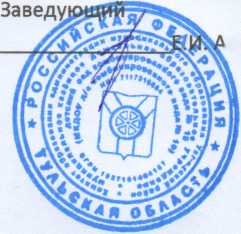 Адаптированная образовательная программа дошкольного образования для обучающихся с тяжёлыми множественными нарушениями развитияна 2023-2027 уч.г.Узловая, 2023 г.СодержаниеI. Общие положения.1. Адаптированная образовательная программа дошкольного образования МКДОУ д/с комбинированного вида № 19 - (далее Программа) разработана в соответствии с  федеральным государственным образовательным стандартом дошкольного образования (Приказ Министерства образования и науки Российской Федерации от 17 октября 2013 года № 1155) (далее – ФГОС ДО) и ФАОП дошкольного образования (далее - ФАОП ДО) для обучающихся раннего и дошкольного возраста с ограниченными возможностями здоровья (далее - ОВЗ):АОП ДО для обучающихся с тяжелыми  множественными  нарушениями развития далее - ТМНР.Общие положения образовательной программы дошкольного образования соответствуют ФАОП ДО.Нормативно-правовой основой для разработки Программы являются следующие нормативно-правовые документы:Федеральный закон «Об образовании в Российской Федерации» от 29 декабря 2012 г. № 273-ФЗ;Федеральный государственный образовательный стандарт дошкольного образования (приказ Министерства образования и науки Российской Федерации от 17 октября 2013 г. № 1155);Федеральная адаптированная образовательная программа дошкольного образования (Приказ Минпросвещения России от 24 ноября 2022 г. № 1022);Приказ Минпросвещения Российской Федерации от 31 июля 2020 года № 373 «Об утверждении Порядка организации и осуществления образовательной деятельности по основным общеобразовательным программам - образовательным программам дошкольного образования».Постановление Главного государственного санитарного врача РФ от 27 октября 2020 г. № 32 «Об утверждении санитарно-эпидемиологических правил и норм СанПиН 2.3/2.4.3590-20 «Санитарно-эпидемиологические требования к организации общественного питания населения»;Постановление Главного государственного санитарного врача РФ от 28 сентября 2020 г. № 28 "Об утверждении санитарных правил СП 2.4.3648-20 «Санитарно-эпидемиологические требования к организациям воспитания и обучения, отдыха и оздоровления детей и молодежи»;Постановление Главного государственного санитарного врача РФ от 28 января 2021 года N 2 Об утверждении санитарных правил и норм СанПиН 1.2.3685-21 «Гигиенические нормативы и требования к обеспечению безопасности и (или) безвредности для человека факторов среды обитания» (с изменениями на 30 декабря 2022 года);Распоряжение Правительства   Российской   Федерации   от   29.05.2015   г.   №   999-р «Об утверждении Стратегии развития воспитания в Российской Федерации на период до 2025 года»;Указ Президента РФ от 21 июля 2020 г. № 474 «О национальных целях развития Российской Федерации на период до 2030 года»;Закон об образовании Тульской области от 30 сентября 2013 года N 1989-ЗТО (с изменениями на 29 ноября 2022 года);Закон Тульской области от 29.11.2022 № 123-ЗТО "О внесении изменений в Закон Тульской области "Об образовании" [Электронный ресурс] http://publication.pravo.gov.ru/Document/View/7100202211290012;Документы образовательной организации:Устав МКДОУ д/с комбинированного вида № 19;Программа развития МКДОУ д/с комбинированного вида № 19;Стандарт определяет инвариантные цели и ориентиры разработки адаптированных основных образовательных программ дошкольного образования, а Программа предоставляет примеры вариативных способов и средств их достижения.2. Программа является документом, в соответствии с которым организация, осуществляющая образовательную деятельность на уровне дошкольного образования (далее - Организация) самостоятельно разрабатывает и утверждает адаптированную основную образовательную программу дошкольного образования (далее - АООП ДО) для обучающихся дошкольного возраста с ограниченными возможностями здоровья (далее - ОВЗ):АОП ДО для обучающихся с тяжёлми множественными нарушениями развития) (далее - ТМНР).3. Содержание и планируемые результаты (целевые ориентиры), разработанных Организацией АОП ДО для обучающихся дошкольного возраста с ОВЗ, должны быть не ниже соответствующих содержания и планируемых результатов Программы.По своему организационно-управленческому статусу данная Программа, реализующая принципы Стандарта, имеет модульную структуру.4. Рамочный характер Программы раскрывается через представление общей модели образовательного процесса в образовательных организациях, возрастных нормативов развития, общих и особых образовательных потребностей обучающихся раннего и дошкольного возраста с ОВЗ, определение структуры и наполнения содержания образовательной деятельности в соответствии с направлениями развития ребенка в пяти образовательных областях. Образовательные области, содержание образовательной деятельности, равно как и организация образовательной среды, в том числе предметно-пространственная и развивающая образовательная среда, выступают в качестве модулей, из которых создается основная образовательная программа Организации. Модульный характер представления содержания Программы позволяет конструировать адаптированные основные образовательные программы дошкольной образовательной организации для обучающихся раннего и дошкольного возраста с ОВЗ.5. Структура Программы в соответствии с требованиями Стандарта включает три основных раздела - целевой, содержательный и организационный.5.1. Целевой раздел Программы включает пояснительную записку и планируемые результаты освоения Программы, определяет ее цели и задачи, принципы и подходы к формированию Программы, планируемые результаты ее освоения в виде целевых ориентиров.5.2. Содержательный раздел Программы включает описание образовательной деятельности по пяти образовательным областям: социально-коммуникативное развитие; познавательное развитие; речевое развитие; художественно-эстетическое развитие; физическое развитие; формы, способы, методы и средства реализации программы, которые отражают аспекты образовательной среды: предметно-пространственная развивающая образовательная среда; характер взаимодействия со педагогическим работником; характер взаимодействия с другими детьми; система отношений ребенка к миру, к другим людям, к себе самому; содержание образовательной деятельности по профессиональной коррекции нарушений развития обучающихся (программу коррекционно-развивающей работы).5.2.1. Программа определяет базовое содержание образовательных областей с учетом возрастных и индивидуальных особенностей обучающихся в различных видах деятельности, таких как:1. Предметная деятельность.2. Игровая (сюжетно-ролевая игра, игра с правилами и другие виды игры).3. Коммуникативная (общение и взаимодействие с педагогическим работником и другими детьми).4. Познавательно-исследовательская (исследование и познание природного и социального миров в процессе наблюдения и взаимодействия с ними), а также такими видами активности ребенка, как:восприятие художественной литературы и фольклора,самообслуживание и элементарный бытовой труд (в помещении и на улице),конструирование из разного материала, включая конструкторы, модули, бумагу, природный и иной материал,изобразительная (рисование, лепка, аппликация),музыкальная (восприятие и понимание смысла музыкальных произведений, пение, музыкально-ритмические движения, игры на детских музыкальных инструментах),двигательная (овладение основными движениями) формы активности ребенка.5.2.2. Содержательный раздел Программы включает описание коррекционно-развивающей работы, обеспечивающей адаптацию и включение обучающихся с ОВЗ в социум.Программа коррекционно-развивающей работы:1. Является неотъемлемой частью федеральной адаптированной основной образовательной программы дошкольного образования обучающихся с ОВЗ в условиях дошкольных образовательных групп комбинированной и компенсирующей направленности.2. Обеспечивает достижение максимальной реализации реабилитационного потенциала.3. Учитывает особые образовательные потребности обучающихся раннего и дошкольного возраста с ОВЗ, удовлетворение которых открывает возможность общего образования.Программа обеспечивает планируемые результаты дошкольного образования обучающихся раннего и дошкольного возраста с ОВЗ в условиях дошкольных образовательных групп комбинированной и компенсирующей направленности.5.3. Организационный раздел программы содержит психолого-педагогические условия, обеспечивающие развитие ребенка той или иной нозологической группы, особенности организации развивающей предметно-пространственной среды, федеральный календарный план воспитательной работы с перечнем основных государственных и народных праздников, памятных дат в календарном плане воспитательной работы Организации.6. Объем обязательной части основной образовательной программы должен составлять не менее 60% от ее общего объема. Объем части основной образовательной программы, формируемой участниками образовательных отношений, должен составлять не более 40% от ее общего объема.7. В соответствии с Программой описание традиционных событий, праздников и мероприятий с учетом региональных и других социокультурных особенностей рекомендуется включать в часть, формируемую участниками образовательных отношений самостоятельно.8. Программа также содержит рекомендации по развивающему оцениванию достижения целей в форме педагогической и психологической диагностики развития обучающихся, а также качества реализации основной образовательной программы Организации. Система оценивания качества реализации программы Организации направлена в первую очередь на оценивание созданных Организацией условий внутри образовательного процесса.9. Программы для разных нозологических групп должны разрабатываться с учетом особенностей развития и особых образовательных потребностей обучающихся указанных групп.II. Целевой раздел Программы.            2.1Обязательная часть   2.1.1 Пояснительная записка.Цель реализации Программы: обеспечение условий для дошкольного образования, определяемых общими и особыми потребностями обучающегося дошкольного возраста с ОВЗ, индивидуальными особенностями его развития и состояния здоровья.Программа содействует взаимопониманию и сотрудничеству между людьми, способствует реализации прав обучающихся дошкольного возраста на получение доступного и качественного образования, обеспечивает развитие способностей каждого ребенка, формирование и развитие личности ребенка в соответствии с принятыми в семье и обществе духовно-нравственными и социокультурными ценностями в целях интеллектуального, духовно-нравственного, творческого и физического развития человека, удовлетворения его образовательных потребностей и интересов.2.1.2. Задачи Программы:-реализация содержания АОП ДО;-коррекция недостатков психофизического развития обучающихся с ОВЗ;-охрана и укрепление физического и психического здоровья обучающихся с ОВЗ, в том числе их эмоционального благополучия;-обеспечение равных возможностей для полноценного развития ребенка с ОВЗ в период дошкольного образования независимо от места проживания, пола, нации, языка, социального статуса;-создание благоприятных условий развития в соответствии с их возрастными, психофизическими и индивидуальными особенностями, развитие способностей и творческого потенциала каждого ребенка с ОВЗ как субъекта отношений с педагогическим работником, родителями (законными представителями), другими детьми;-объединение обучения и воспитания в целостный образовательный процесс на основе духовно-нравственных и социокультурных ценностей, принятых в обществе правил и норм поведения в интересах человека, семьи, общества;формирование общей культуры личности обучающихся с ОВЗ, развитие их социальных, нравственных, эстетических, интеллектуальных, физических качеств, инициативности, самостоятельности и ответственности ребенка, формирование предпосылок учебной деятельности;формирование социокультурной среды, соответствующей психофизическим и индивидуальным особенностям развития обучающихся с ОВЗ;обеспечение психолого-педагогической поддержки родителей (законных представителей) и повышение их компетентности в вопросах развития, образования, реабилитации (абилитации), охраны и укрепления здоровья обучающихся с ОВЗ;обеспечение преемственности целей, задач и содержания дошкольного и начального общего образования.В соответствии со Стандартом Программа построена на следующих принципах:1. Поддержка разнообразия детства.2. Сохранение уникальности и самоценности детства как важного этапа в общем развитии человека.3. Позитивная социализация ребенка.4. Личностно-развивающий и гуманистический характер взаимодействия педагогических работников и родителей (законных представителей), педагогических и иных работников Организации) и обучающихся.5. Содействие и сотрудничество обучающихся и педагогических работников, признание ребенка полноценным участником (субъектом) образовательных отношений.6. Сотрудничество Организации с семьей.7. Возрастная адекватность образования. Данный принцип предполагает подбор образовательными организациями содержания и методов дошкольного образования в соответствии с возрастными особенностями обучающихся.Специфические принципы и подходы к АОП ДО для обучающихся с ТМНР:1. Положение ведущей роли социальных условий среды и социальной ситуации развития для всех динамических изменений, происходящих в психическом развитии ребенка на любом возрастном этапе, когда социальные факторы рассматриваются как основные детерминанты детского развития.2. Идея о "смысловом строении сознания" - чувственный и практический опыт имеют ведущее значение в формировании сугубо индивидуального "смыслообраза мира" у ребенка.3. Теория комплексного сенсорного воздействия, за счет использования специальных технических средств, методов и приемов для раздражения проводящих путей, чувствительных областей коры головного мозга и формирования межнейронных связей как основы развития высших психических функций.4. Теория имитации и подражания, а также последовательного формирования умственных действий.5. Теория деятельности с акцентом на ориентировочную и поисково-исследовательскую деятельность, в процессе которой формируется восприятие и осваиваются социальные способы действий с предметами, закладывается системная и полисенсорная основа познания.6. Стимулирование эмоционального реагирования, эмпатии и использование их для развития практической деятельности обучающихся, общения и воспитания адекватного поведения.7. Положение о социальной природе вторичных нарушений в развитии у обучающихся и теория социальной компенсации.8. Принцип комплексного воздействия, то есть научно-обоснованное сочетание коррекционно-педагогической помощи в образовании обучающихся с ТМНР и медицинских мероприятий в соответствии с индивидуальной программой реабилитации и абилитации инвалида (далее - ИПРА).9. Принцип единства диагностики и содержания коррекционно-педагогической помощи в образовании обучающихся с ТМНР, когда основой содержания коррекционно-педагогической помощи становятся результаты всестороннего анализа состояния психического и физического развития.10. Этиопатогенетический принцип, при котором форма, методы и содержание коррекционно-педагогической работы подбираются с учетом этиологии (причины), патогенеза (механизмов), тяжести и структуры нарушений здоровья и психофизического развития ребенка.11. Принцип эмоциональной насыщенности и коммуникативной направленности, означающий, что коррекционно-развивающая работа должна быть ориентирована на закономерности коммуникативного процесса; освоение средств общения для многих обучающихся со сложными нарушениями предполагает использование разнообразных невербальных и вербальных средств с постепенным усложнением различных форм символизации - от реальных предметов к предметам-символам, картинкам или барельефам, естественным и специальным жестам, табличкам с написанными словами и фразами, устной, дактильной речи.12. Принцип коррекционно-компенсирующей направленности образования, когда специальные средства, методы и приемы обучения используются как для формирования у обучающихся с ТМНР новых более совершенных психологических достижений, механизмов компенсации, так и для развития функциональных возможностей анализаторов, коррекции нарушений поведения.13. Положение о совместно-разделенной деятельности педагогического работника и ребенка с ТМНР, что предполагает последовательную смену формы взаимодействия (при постепенной передаче инициативы от педагогического работника к ребенку) от совместной деятельности к совместно-разделенной, а затем самостоятельной деятельности ребенка с помощью или под контролем педагогического работника.14. Принцип социально-адаптирующей направленности образования заключается в том, что коррекция и компенсация недостатков развития рассматриваются в образовательном процессе не как самоцель, а как средство обеспечения ребенку с ТМНР максимально возможной самостоятельности и независимости в дальнейшей социальной жизни;15. Принцип организованного взаимодействия с семьей предполагает, что перенос нового позитивного опыта, полученного ребенком на коррекционных занятиях, в реальную жизненную практику возможен лишь при условии готовности ближайших партнеров ребенка принять и реализовать новые способы общения и взаимодействия с ним, поддержать ребенка в его саморазвитии и самоутверждении;16. Принцип полноты содержания и интеграции отдельных образовательных областей заключается в том, что деление Программы на образовательные области не означает, что каждая образовательная область осваивается ребенком отдельно, в форме изолированных занятий по модели учебных предметов в школе. Содержание образовательной деятельности в каждой области тесно связано с другими областями. Такая организация образовательного процесса соответствует особенностям развития обучающихся с ТМНР дошкольного возраста;17. Принцип инвариантности ценностей и целей при вариативности средств реализации и достижения целей Программы: Стандарт и Программа задают инвариантные ценности и ориентиры, с учетом которых Организация должна разработать свою адаптированную образовательную программу. При этом за Организацией остаётся право выбора способов их достижения, выбора образовательных программ, учитывающих разнородность состава групп обучающихся, их психофизических особенностей, запросов родителей (законных представителей);18. Принцип единства развивающих, профилактических и коррекционных задач в образовании ребенка с ТМНР.Особенности психофизического развития и особые образовательные потребности  огбучающихся дошкольного возраста с тяжелыми множественными нарушениями развитияРеализация конституционных прав детей-инвалидов, забота о качестве их жизни определяют поиск научным педагогическим сообществом эффективных мер, которые могли бы уменьшить тяжесть инвалидизации. Изменение сроков начала предоставления специальной педагогической помощи, создание новых технологий коррекционно-развивающего обучения и воспитания детей с ограниченными возможностями здоровья непосредственно касаются детей-инвалидов, в том числе детей с множественными нарушениями развития (Архипова Е.Ф., Басилова Т.А., Головчиц Л.А., Жигорева М.В., Овчинникова Т.С., и др.).Данные современных исследователей соответствуют взглядам Л.С. Выготского, согласно которым у детей с тяжелыми сочетанными нарушениями здоровья имеет место сложная иерархическая структура социальных отклонений вторичного и третичного характера [Жигорева М.В., 2006; Лисина М.И., 1974; Мастюкова Е. М., 1988].Для этой группы детей имеет место как универсальная закономерность единства нарушений физического развития и вызванных ими социальных ограничений, так и механизм их взаимовлияния друг на друга, но проявляющийся в виде атипичного варианта развития [Головчиц Л.А., 2014].В специальной психологии и педагогике для характеристики данной группы детей используется термин «дети с тяжелыми множественными нарушениями развития», которые имеют выраженные нарушения развития как биологической, так и социальной природы, т.е. относятся к первичным и вторичным.Однако четкое определение группы детей с «тяжелыми множественными нарушениями развития» оказывается весьма сложной задачей. С одной стороны, у детей могут иметь место различные степени интеллектуальной недостаточности и вариативность нарушений других органов и систем либо тотальность поражения нескольких. С другой стороны, при любом из этих вариантов у ребенка может наблюдаться определенная динамика психического и социального развития, а также ее отсутствие. Важная отличительная характеристика детей этой группы – это как раз многообразие и своеобразие вариантов развития, что не позволяет их рассматривать внутри других категорий детей, а указывает на объединение в особую группу психического развития.Как правило, в младенческом возрасте у таких детей обнаруживаются 1-2 тяжелых нарушения в развитии, а впоследствии, могут развиться и быть выявлены другие физические и психические отклонения в развитии (Л.А. Головчиц). Тяжесть, структура и характер первичныхнарушений и вторичных отклонений определяют динамику психического развития детей с тяжелыми множественными нарушениями и вариант психического развития.В настоящее время данный термин чаще всего используется в отношении детей с генетической патологией, с тяжелыми органическими поражениями ЦНС, следствием которых является недоразвитие познавательной деятельности различной степени тяжести, значительные сенсорные или двигательные нарушения.Ведущее место среди причин, вызывающих тяжёлые множественные нарушения развития у детей, занимает патология центральной и периферической нервной системы, возникающая вследствие воздействия на плод различных патогенных факторов во время оплодотворения, внутриутробного созревания или родов (Л.О. Бадалян, Ю.И. Барашнев, Ю.Е. Вельтищев).Дети с поражением нервной системы различной этиологии и степени тяжести составляют около 50% новорожденных с проблемами здоровья. При этом 70-80% поражений нервной системы вызвано патогенным воздействием ряда факторов перинатального периода (Л.М. Хабарова).Состояние работы центральной нервной системы является одним из наиболее значимых факторов, определяющих дальнейшее психическое развитие ребенка. Именно поэтому нарушение функционирования нервной системы относятся к одной из основных причин инвалидизации детского населения, что вызвано тем, что ЦНС является главным регулятором интегративных реакций организма, обеспечивающих адаптацию к изменяющимся условиям внешней среды. Именно сочетанное поражение центральной нервной системы становится причиной возникновения множественных нарушений в развитии у детей.Сочетанное поражение центральной нервной системы и, как следствие, тяжелые множественные нарушения развития в большинстве случаев вызваны воздействием ряда патогенных факторов на детский организм в период закладки и/или внутриутробного созревания. Причем последствия поражения нервной системы в виде нарушений познавательного (когнитивного) развития, ограничений движения, восприятия и обработкисенсорной информации относят к первичным, т.к. они вызваны или непосредственно определяются особенностями и характером функционирования конкретного органа или системы, в том числе центральной нервной системы. При множественных нарушениях развития чаще всего наблюдаются следующие психические отклонения: негативизм к воздействию сенсорных стимулов, пассивность, трудности ориентировки в окружающей среде, избирательность в контактах и проблемы коммуникации – которые имеют вторичную социальную природу и их появление вызвано множественными нарушениями функционирования организма (И.А. Аршавский, Т.А. Басилова, Л.С. Выготский, А.П. Гозова ).Согласно анализу медицинской и психолого-педагогической информации и многолетнему наблюдению за динамикой психического развития большого числа детей с тяжелыми множественными нарушениями у них имеет место один из четырех вариантов психического развития:1.последовательное формирование   психологических   достижений   возраста   вмедленном или крайне медленном темпе, при котором для перехода на новый уровень психического развития ребенку требуется значительно больше времени, чем при нормативном варианте развития;2минимальный темп психического развития, когда становление психологических достижений, характерных для определённого возраста, происходит очень медленно в течение нескольких лет;3 без   динамики   психического   развития,   когда   новых   уровней   психического развития не наблюдается и можно говорить о состоянии стагнации;регресс психического развития, при котором имеет место утрата ранее приобретенных умений и навыков.Определить вариант психического развития ребенка с тяжелыми множественными нарушениями можно путем наблюдения за темпом усвоения нового и сопоставления данных о динамике психического развития, полученных в ходе нескольких комплексных (не менее 3-х) психолого-педагогических обследований. Наряду с этим следует крайне осторожно и коллегиально принимать решение о варианте психического развития ребенка с ТМНР в младенческом и раннем возрасте, а также при поступлении в образовательную организацию, если ранее он не был включен в систему образования и не получал систематически коррекционно-педагогическую помощь. Следует учитывать тот факт, что в условиях специального обучения и без систематической целенаправленной профессиональной коррекционно-педагогической помощи темп психического развития одного и того же ребенка с ТМНР может быть разным. Очевидно, что достаточно точно определить темп и вариант психического развития ребенка с ТМНР можно только в процессе пролонгированногонаблюдения за ходом его психического развития при реализации специального обучения в соответствии с содержанием Программы.Регулярный анализ данных о состоянии ребенка, результатов психолого-педагогического обследования и мониторинг динамики психического развития позволяют сформулировать психолого-педагогическое заключение, наметить прогноз психического развития, определить виды, форму организации и содержание психолого-педагогической помощи.Тяжелые сочетанные нарушения здоровья являются причиной медленного накопления сенсорного опыта в силу ограничения возможностей познания, восприятия сенсорной информации, осуществления практической ориентировки в окружающем пространстве. Сложная структура и тяжесть проявления вторичных социальных отклонений в развитии становятся препятствием для установления оптимальных взаимоотношений ребенка с внешним миром и его социализации.В первые месяцы жизни у детей с тяжелыми множественными нарушениями наблюдается угнетение функций нервной системы, слабость физиологических ответов и отсутствие первых психологических реакций на воздействие внешних стимулов (зрительных, слуховых, тактильных). Обычного сенсорного воздействия недостаточно для того, чтобы вызвать ответную двигательную активность в виде изменения мимики и рефлекторного движения конечностей. Двигательные проявления могут возникать внезапно, отличаться хаотичностью и стереотипностью, не иметь внешней направленности, быстро угасать или, напротив, вызывать общее возбуждение.Ответные физиологические безусловно-рефлекторные реакции, изменение поведения и мимики при возникновении чувства дискомфорта появляются и регистрируются только в возрасте 3-х-4-х месяцев при стабилизации соматического и неврологического состояний. Любые проявления психической активности отличаются сглаженностью и мгновенно угасают. Постепенно при условии, что состояние здоровья ребенка стабильно и не возникает острых и длительных отклонений функционирования нервной системы или соматической патологии, в течение всего второго полугодия жизни степень зрелости центральной нервной системы ребенка повышается, накапливается определенный опыт чувственного взаимодействия с внешней средой, в результате чего появляются непроизвольные генерализованные ответы на воздействие стимулов окружающей среды. Благодаря этому в периоды кратковременного пассивного бодрствования у детей отмечаются различные эмоциональные проявления: мимика удовольствия или негативизма при внешнем воздействии, улыбка при возникновении физиологического комфорта, удовлетворении потребности в эмоционально-тактильном контакте с близким взрослым, которая наблюдается у ребенка даже с выраженными сенсорными и двигательными нарушениями.Нередко новые сенсорные стимулы могут вызывать негативные ощущения и эмоции в силу особенностей работы центральной нервной системы и органов восприятия, а также различные патологические проявления психики. Они возникают по нескольким причинам. Во-первых, внешнее воздействие ощущается, передается и обрабатывается своеобразно в силу снижения функциональных возможностей или нарушения работы анализаторов, а также нарушения работы центральной нервной системы, в частности, головного мозга. Во-вторых, врожденная потребность во впечатлениях, комфорте, контакте и познании внешнего мира угнетена или крайне незрела. Можно отметить, что такая несоциальная форма ответа является типичной для детей с тяжелыми множественными нарушениями развития. Сочетание биологических факторов и их социальных последствий оказывает негативное влияние друг на друга и, как следствие, на психическое развитие ребенка. Все в совокупности становится значительным препятствием для последовательного формирования у детей практических способов ориентировки в окружающем мире и социальных форм общения с людьми, а также накопления опыта позитивного взаимодействия с внешним миром и знаний о нем.Нужно отметить, что постепенно проявляющиеся особенности поведения к 12-ти месяцам жизни ребенка сильно затрудняют родителям контакт с ним. В обычных условиях воспитания непродуктивные, патологические формы поведения часто закрепляются, а более совершенные социальные способы взаимодействия не формируются.При медленном темпе к концу раннего возраста у детей появляются кратковременная целенаправленная практическая познавательная активность и ориентировка в окружающей среде. При отсутствии выраженных двигательных нарушений дети начинают пользоваться ходьбой, самостоятельно могут преодолеть с ее помощью небольшое расстояние. При случайном попадании игрушки в руку они совершают манипулятивные действия и путем перебора вариантов находят способ извлечения звука, радуются результату, улыбаются и могут начать гулить. После совместного выполнения путем имитации могут запомнить простую последовательность движений руки и воспроизвести новую специфическую манипуляцию, но без внешнего контроля взрослого повторить ее не пытаются. Все это свидетельствует о готовности к усвоению простой схемы действий с предметом и скором переходе к самостоятельным предметным действиям. При этом наблюдать потенциальные возможности к овладению новыми действиями с игрушками можно крайне непродолжительный период времени. Утомление целенаправленной активностью с предметами наступает на 7-10 минуте, проявляется резким падением работоспособности и двигательным беспокойством. Об усталости, как и о других физиологических и психологических потребностях, дети информируют окружающих изменением поведения, отказом от сотрудничества, вспышками негативизма, двигательным беспокойством, криком.В дошкольном возрасте дети с медленным темпом психического развития при отсутствии выраженных двигательных нарушений овладевают координированной ходьбой, предметными действиями и ориентировкой на функциональное назначение предметов, демонстрируют эти умения в самостоятельной деятельности не более 2-3 минут, могут по памяти воссоздать и воспроизвести в новых условиях усвоенную ранее цепочку игровых действий. Однако попыток изменить последовательность, добавить действия из другой игровой цепочки, объединить две схемы вместе не совершают. Возможность самостоятельной практической ориентировки в окружающем является основой целенаправленной деятельности. При этом она отличается однообразием и стереотипностью.Чаще всего к концу дошкольного возраста у детей этой группы сформирован навык сотрудничества и копирования действий взрослого, работы по простой знакомой инструкции. Они способны при направляющей помощи взрослого осуществить практическую ориентировку в свойствах предмета путём исследовательских движений рук. Дети каждый раз применяют метод проб и ошибок для восстановления в памяти результативного способа действия с предметом. Пробы и перебор вариантов, накопленных ранее и существующих в личном опыте алгоритмов действий, являются основным способом их взаимодействия со средой для достижения положительного результата. В силу быстрой истощаемости, нестойкой работоспособности и низкой познавательной активности дети не всегда устанавливают взаимосвязь между предметами, обнаруживают их функциональное назначение. Для осознания смысла и технического назначения предметов им постоянно необходима обучающая помощь взрослого. Без нее дети действуют с игрушками нецелесообразно, быстро теряют интерес из-за невозможности самостоятельно достичь ожидаемого результата.Аналогичные трудности имеют место при соблюдении ими социальных норм и гигиенических требований. Некоторые нормы поведения они знают, но придерживаются их при напоминании и постоянном контроле поведения взрослым: могут забыть сообщить о желании туалет, есть пищу руками и т.д. Дети с удовольствием пользуются некоторыми орудиями ипредметами обихода, пытаются выполнять самостоятельно орудийные действия, но согласовать движения рук им сложно, т.к. координация нарушена, а зрительный контроль затруднен. В целях коммуникации они могут использовать отдельные слова, в том числе усечённые, а также жесты, оказывая наряду с этим непосредственное тактильное воздействие на близкого взрослого. При отсутствии выраженных нарушений слуха в этом возрасте вербальная форма общения становится ведущей. Однако речь малопонятная, трудная для восприятия, т.к. речевые нарушения носят системный характер и страдают все компоненты речи: фонетика, фонематика, лексика, семантика, грамматический строй. Речевые высказывания лишены интонационной выразительности.Умение самостоятельно произвольно использовать социальные способы взаимодействия, осознание социальных взаимоотношений и связей между людьми и предметами могут обеспечить им возможность установления простых причинно-следственных связей между часто происходящими явлениями и событиями, управления ситуацией, овладение навыком практического решения задачи и поиска результативного выхода из трудной, но хорошо знакомой ситуации путем использования ранее накопленного практического опыта.Таким образом, у детей этой группы наблюдается явная динамика психического развития при раннем начале и систематическом оказании коррекционно-педагогической помощи. Благодаря ей дети в раннем и дошкольном возрасте достаточно успешно осваивают содержание всех четырех образовательных периодов, в связи с чем к концу дошкольного возраста они овладевают наглядными формами мышления и различными видами детской деятельности, способны взаимодействовать доступным коммуникативным способом со взрослыми и сверстниками, соблюдать элементарные социальные нормы поведения и обучаться в групповой форме. Если процесс усвоения содержания каждого образовательного периода Программы детьми этой группы происходит быстрее и они на определённом возрастном этапе демонстрируют психологические достижения целевых ориентиров четвертого возрастного этапа, следует собрать психолого-медико-педагогической консилиум, в ходе которого принять решение о дальнейшей форме и варианте Программы обучения.Группа детей с крайне медленным темпом психического развития в раннем возрасте демонстрирует низкий интерес к внешним стимулам и быстро истощаемую потребность в общении с близкими взрослыми. В силу этого бодрствование у них проходит достаточно пассивно. Навыком самостоятельного передвижения в пространстве они не овладевают. Не имеющие выраженных двигательных нарушений дети только в конце третьего года жизни начинают активно использовать ползание и совершать попытки передвижения стоя у опоры. У детей появляется осознание возможности использования движений с целью познания окружающей среды, но навык выполнения произвольных социальных действий с предметаминаходится в самом начале своего становления. У детей с нарушениями опорно-двигательного аппарата овладение навыком передвижения в пространстве происходит более длительно, может появиться в дошкольном возрасте и осуществляться только с помощью технических средств реабилитации (ходунков, коляски, дополнительной опоры).Низкое качество самостоятельной активности не позволяет детям ощутить практическую результативность социального двигательного акта. Взрослый остается для них единственным средством удовлетворения физических и первых психических потребностей, а эмоционально- ситуативное общение – ведущим способом психологического взаимодействия с людьми. Эмоциональное общение, тактильное и акустическое воздействие являются обычно приятными и желанными для малышей. Они вызывают чувство удовольствия и комфорта, активизируют все психические процессы и физическую активность, в том числе потребность в познании. Однако, в случае наличия расстройств  аутистического спектра, и эти виды воздействия могут вызывать негативную реакцию со стороны ребенка.Дети начинают постепенно овладевать социальными движениями руки. Однако долгое время осознать связь между собственным действием и его результатом не могут, в том числе из-за ограничения сенсорных ощущений и несовершенства восприятия. С одной стороны, дети не понимают своей принадлежности и роли в появлении сенсорного раздражителя, с другой, не могут ощутить результативности совершенного действия (услышать звук обычной громкости, увидеть движение деталей и т.д.). Благодаря постепенному накоплению сенсорного опыта и практического контакта с внешним миром дети начинают совершать в процессе бодрствования большое число простых манипуляций, которые производят руками в позе лежа на спине, редко на боку или животе, любят многократно стереотипно повторять их, получая от самой активности и ее результата удовольствие. Свои эмоции они выражают с помощью мимики, отдельных интонационно окрашенных вокализаций, но в большинстве случаев изменением поведения и криком. Именно так они информируют взрослых о своих потребностях и желаниях, в том числе о чувстве дискомфорта. Нарушение тонуса вызывает трудности формирования более сложных и точных движений, в том числе артикуляционных моторных актов, задержку в овладении навыком глотания и жевания, отказ от полугустой пищи и новых видов продуктов, питание из бутылки.В течение дошкольного детства они учатся использовать функциональные возможности сохранных анализаторов для ориентировки в окружающем пространстве. Совершают цепочку плохо координированных моторных актов для обследования пространства, но качество ее крайне низкое. При наличии опоры или помощи взрослого способны преодолеть небольшое расстояние до заинтересовавшей их игрушки, могут перейти к ползанию. Если могут захватить понравившийся предмет, то захватывают его всей рукой, пальцы на его поверхности нераспределяют, исследовательские движения совершают кратковременно. Ориентировку на ощущения, полученные с различных анализаторов, на форму предмета для подбора наиболее результативного двигательного акта они не осуществляют. Правильный или социально обусловленный способ действия с предметом обнаруживают случайно. Действуя с предметом, не могут согласовать движения рук между собой. Способны усвоить новый способ действия с предметом в виде специфической манипуляции или орудийного действия в ходе его многократного повторения в процессе совместно-разделенной деятельности со взрослым, т.е. готовы к переходу от ситуативно-личностного к практическому сотрудничеству со взрослым. Отсроченное во времени новое специфическое манипулятивное действие с предметом по памяти воспроизвести не могут. Пытаются путем перебора вариантов различных моторных актов и последовательностей движений воссоздать верную схему. Целенаправленной активностью истощаются, бросают начатое и привлекают внимание взрослого доступными способами коммуникации. С помощью различных психологических средств пытаются управлять действиями взрослого и влиять на ситуацию. Они понимают смысл обращенной к ним коммуникативной конструкции (речевой, жестовой), если она выстроена в знакомой им последовательности. Способны выполнить 3-4 знакомых движения по доступной коммуникативной инструкции, найти названный предмет, нескольких близких взрослых (маму, бабушку и т.п.). Новые речевые звуки у них практически не появляются по причине значительного нарушения тонуса мышц артикуляционной мускулатуры, а также отсутствия осознания возможности и навыка произвольного управления движениями органов артикуляции и голосом. Их коммуникация и продуктивное взаимодействие с незнакомыми людьми и сверстниками затруднены. Дети не умеют жевать твердую пищу, пить из чашки, очень избирательны в еде. При пользовании туалетом о своей потребности не сообщают, самостоятельно процесс не контролируют. Физически и психически полностью зависимы от взрослого. Все это не позволяет включить их в процесс обучения в групповой форме и указывает на приоритет индивидуальной коррекционно-педагогической работы в сочетании с подгрупповой формой обучения с ограничением продолжительности занятий. Дети с крайне медленным темпом развития, находясь с раннего возраста в системе обучения, последовательно осваивают содержание каждого из четырех образовательных периодов и при условии стабильного состояния здоровья при завершении дошкольного образования готовы к обучению в школе в групповой форме.Еще одну категорию представляют дети с минимальным темпом психического развития. Тяжесть неврологического и соматического состояний обуславливает особенности психической активности детей этой группы. Первые, безусловно-рефлекторные ответы у них можно зафиксировать только к концу первого полугодия жизни. В последующие шесть месяцев впсихическом развитии детей происходят некоторые положительные изменения, которые можно охарактеризовать как минимальную динамику в психическом развитии. Она заключается в повышении качества безусловно-рефлекторных реакций, а также в появлении «зоны ближайшего психического развития» в виде начатков становления условно-рефлекторных реакций. Благодаря чему в раннем возрасте физиологические ответы детей на воздействие стимулов окружающей среды отличаются не только постоянством, но и разнообразием. При воздействии знакомых и приятных сенсорных стимулов, а также во время общения с матерью можно наблюдать первые положительные эмоции в виде различных мимических реакций: улыбку при чувстве удовольствия и ощущении комфорта. Малыши реагируют сосредоточением и остановкой движений в момент непосредственного ощущения сенсорного воздействия достаточной силы. Ребенок, имеющий остатки зрения, может фиксировать взгляд на больших ярких предметах. Иное поведение дети демонстрируют при контакте с новыми или неприятными для них стимулами. В этом случае на их лице появляется гримаса страдания и раздается резкий громкий монотонный плач. Появление у детей дифференцированных эмоций и психологических способов информирования взрослых о том, что с ними происходит, свидетельствует о зарождении определенного психологического отношения к сенсорному воздействию, а также о первых самостоятельных непроизвольных попытках положительного социального контакта с внешним миром и психологической потребности в этом. Плачем и двигательным беспокойством, вокализациями ребенок требует внимания и сенсорного воздействия, пытается повлиять на действия взрослого и изменить его поведение, добиться желаемого. Дети принимают удобное положение на руках у взрослого, могут тянуть руки в сторону взрослого или сенсорного стимула, удерживают вложенный в руку предмет и совершают с ним движение для извлечения звука, случайно могут захватывать близко расположенный предмет, в том числе край одежды взрослого, пытаются изменить положение тела во время прослеживания за его движением. Дети просыпаются ко времени кормления, без труда путем сосания съедают необходимый объем жидкой пищи, во время кормления привлекают внимание взрослого хаотической двигательной активностью, демонстрируют желание общения и впечатлений после насыщения, т.е. имеют разнообразные психологические потребности, которые могут быть удовлетворены социальным образом: внешним сенсорным воздействием, общением, разнообразием впечатлений, в том числе за счет помощи в совершении движений.На протяжении всего дошкольного возраста они осваивают навык произвольного управления своим телом. В результате чего в возрасте семи лет могут использовать свои моторные возможности для достижения внешнего стимула или желаемого результата: перевернуться на живот и обратно, совершить движение на животе по типу ползания. Произвольная двигательнаяактивность чаще всего недолгая и не имеет внешней цели. Сохранить равновесие и удержать позу тела в положении стоя не умеют. Переставляют ноги непроизвольно, совершая ими движения по типу рефлекторных действий. Для них характерен кратковременный интерес к сенсорным раздражителям, быстрое угасание потребности в познавательной активности. При отсутствии выраженных двигательных нарушений они действуют с игрушками манипулятивно, специфические действия не осваивают. Ориентировки в свойствах предмета с помощью тактильных ощущений, полученных с кисти руки, дети не осуществляют. Новое социальное действие с предметом они усваивают после многократного его совместного выполнения со взрослым. Самостоятельно воспроизводят его верно 1-2 раза, после чего переходят к однотипному манипулированию. Ориентировочно-исследовательская активность и имитация у них несовершенны.Ситуативно-личностный контакт является ведущей формой общения. Просьб близких дети не понимают. При звучании речи и голоса взрослого достаточной громкости лишь проявляют ориентировочную реакцию. Сами свои голосовые возможности для контакта со взрослым используют элементарным образом. В случае возникновения физиологических или психологических потребностей они недолго вокализируют, могут менять интонацию, поведение и мимику, постепенно начинают кричать или монотонно плакать. Негативные эмоции выражают бурно, успокаиваются долго, только на руках у близкого взрослого, переключаемость психических процессов нарушена.Таким образом, к началу дошкольного детства поведение детей с минимальным темпом психического развития является мало социальным. Процесс психического развития в обычных условиях воспитания происходит искаженно, «социальный вывих» постепенно усугубляется, в связи с чем дети не могут самостоятельно установить положительное и развивающее взаимодействие с внешним миром, накопить необходимый сенсорный опыт, овладеть координацией, произвольностью и социальной обусловленностью движений, в том числе социальными проявлениями эмоций, умением усваивать новое в ходе практического сотрудничества и общения со взрослым. В лучшем случае к концу дошкольного возраста они начинают самостоятельно использовать двигательные возможности для познания окружающей среды (захват и манипулирование предметом, изменение положения тела в пространстве), элементарные социальные средства коммуникации (мимику, вокализации). Малыши с данным вариантом психического развития, как правило, имеют тяжелые сочетанные пороки развития головного мозга, значительное снижение функциональных возможностей анализаторов и двигательного аппарата. В раннем и дошкольном возрасте они осваивают содержание четырех образовательных периодов в неполном объеме. В силу чего в начале школьного обучения должны быть созданы условия для освоения ими незавершенного содержания дошкольногопериода обучения и появления характерных для него основных психологических достижений в пяти образовательных областях.Самым сложным для включения в процесс обучения и воспитания является вариант стагнации психического развития. Он достаточно редкий, но имеет место в педагогической практике. При стагнации психического развития у детей последовательного овладения более совершенными психологическими достижениями в раннем и дошкольном возрасте не происходит, а психологическое взаимодействие с окружающим миром остается на уровне безусловно-рефлекторных и условно-рефлекторных ответов, проявления и удовлетворения физиологических (усталость, чувство голода, дискомфорт) и в редких случаях элементарных психологических потребностей (впечатления, контакт со средой). Данный вариант развития имеет место у детей с аномалиями строения и тяжелыми объёмными поражениями вещества головного мозга, снижением функциональных возможностей или тотальным поражением двигательного аппарата. Дети этой группы в раннем и дошкольном возрасте, находясь в системе обучения, могут освоить содержание первых двух образовательных периодов, а при стабильном неврологическом и соматическом состояниях, наличии потенциальных возможностей развития приступить к освоению содержания третьего образовательного периода.Регресс психического развития с утратой психологических достижений возраста наблюдается в силу ухудшения неврологического и соматического состояний, которое может иметь различную природу и наблюдаться, в том числе при наследственных и генетических заболеваниях. В этом случае психическое развитие детей может регрессировать до уровня безусловно-рефлекторных ответов и при стабилизации состояния постепенно совершенствоваться, согласно имеющимся физическим возможностям организма. В этом случае необходимо тщательно подбирать образовательный период обучения, своевременно проводить психолого-педагогическую диагностику с целью оценки успешности освоения содержания и принятия решения о возможности овладения содержанием следующего образовательного периода.Все вышесказанное еще раз доказывает необходимость комплексного подхода к организации образовательного процесса. При нем медицинские методы сохранения и укрепления здоровья сочетаются с систематической коррекционно-педагогической помощью для последовательного развития психических возможностей и социализации детей с тяжелыми множественными нарушениями развития. Социальная природа вторичных отклонений в развитии требует изменения социальных условий среды и применения специальных методов обучения и воспитания с учетом особых образовательных потребностей детей с ТМНР. Наряду схарактерными для всех детей с ОВЗ особыми образовательными потребностями, у детей с ТМНР имеют место специфические.К особым образовательным потребностям детей с медленным, крайне медленным и минимальным темпами психического развития можно отнести следующие:учет медицинских данных о состоянии здоровья ребенка при определении подходящегорежима обучения и продолжительности активного досуга;создание условий для выполнения рекомендаций ИПРА и ИПР;систематическое применение индивидуально подобранных специальных средств коррекции (очки, слуховые аппараты, FM – системы, индукционные петли, кохлеарные импланты, ходунки-опоры, вертикализаторы и др.);использование приема совместно-разделенной деятельности как ведущего способа присвоения культурно-исторического опыта в процессе обучения;реализация обучения в естественных социальных условиях и обычных жизненных ситуациях;выбор содержания Программы в соответствии с уровнем актуального развития;подбор и систематическое использование индивидуализированной системы доступной коммуникации в соответствии с возможностями ребенка;индивидуальный подбор и систематическое применение полисенсорных пособий высокой и средней интенсивности во время развивающих занятий;более медленный темп предъявления нового материала, ожидание реакции ребенка;регулярная смена обстановки, положения тела ребенка в пространстве, а также видов деятельности во время специальных развивающих занятий и во время самостоятельной активности, досуга;многократное предъявление во время развивающих занятий различных сенсорных раздражителей для накопления необходимого практического и сенсорного опыта;периодическое использование обычных игрушек и предметов обихода наряду с полисенсорными дидактическими пособиями в период самостоятельного досуга и активности;создание безопасных условий и систематический контроль за ребенком во время самостоятельной активности;постепенное расширение практического опыта за счет специальной организации взрослым совместной активности со сверстниками и новыми людьми с целью формирования социальных навыков и средств коммуникации;постепенное расширение практического опыта за счет овладения элементарными навыками самообслуживания;увеличение временных промежутков на освоение более совершенных психологических достижений и способов психологического взаимодействия с внешним миром.Дети со стагнацией и регрессом психического развития имеют такие специфические психологические и образовательные потребности:щадящий режим педагогической нагрузки, который может быть при стабильномсоматическом и неврологическом состояниях и с разрешения лечащего врача постепенно изменен на средний;ограничение воздействия   сенсорных   стимулов,   обеспечение   полного   покоя   приухудшении соматического или неврологического состояний;индивидуальный подбор и кратковременное воздействие полисенсорных пособий высокой и средней интенсивности в ходе развивающих занятий;систематическая организация взрослым психической активности ребенка в период бодрствования, а также оказание ему непосредственной помощи во время его контакта с социальным миром, удовлетворение потребностей в эмоциональном принятии, новизне и впечатлениях;регулярная смена обстановки и видов сенсорного воздействия во время развивающих занятий и в период бодрствования для формирования потребности и привычки к взаимодействию с внешним миром и восприятию нового;постоянное изменение положения тела ребенка в пространстве как во время развивающего общения со взрослым, так и в период самостоятельного досуга;создание безопасных условий для реализации самостоятельной социальной активности в период бодрствования при непосредственном внимании взрослого.Также Программа учитывает существенные различия необходимых специальных условий для детей с разными нарушениями в структуре ТМНР.Для детей со снижением слуха:Использование слуховых аппаратов или кохлеарного импланта является обязательным условием развития данной группы детей. Однако даже при пользовании слуховыми аппаратами или имплантами эти дети испытывают трудности в восприятии и понимании речи окружающих, что приводит к возникновению специфических образовательных потребностей:формирование доречевых и доступных речевых средств контакта со взрослым;формирование всех доступных способов восприятия речи (слухо-зрительного, тактильно-вибрационного, слухового);обучение реагированию на звуковые стимулы и речь в быту, в коммуникативных ситуациях;развитие и использование слухового восприятия в различных коммуникативных ситуациях;использование различных видов коммуникации;развитие компетенций, направленных на коммуникацию и социальную адаптацию.Для детей со снижением зрения:Нарушения зрения проявляются в ограничении зрительного восприятия или его отсутствии, что влияет на весь процесс формирования и развития ребенка. Невозможность при снижении остроты зрения локализации форм и размеров, различения цветов и оттенков, мелких предметов и деталей, линейных и угловых величин приводит к трудностям узнавания предметов и их изображений, снижению скорости и точности восприятия, что негативно отражается на формировании предметных и пространственных представлений. Зрительная депривация обусловливает возникновение значительных трудностей в освоении, изучении, использовании окружающей предметно-материальной среды, овладении навыками культурного поведения и общения, которые и определяют их специфические образовательные потребности:развитие навыков пространственной ориентировки (в своем теле, в рабочей поверхности, в микро- и макропространстве);развитие тактильного восприятия;формирование точных координированных исследовательских движений рук, ориентировки и анализа ощущения полученных с поверхности руки и пальцев, координации глаз-рука;формирование ориентировки в пространстве путём анализа ощущений, полученных с сохранных анализаторов (тактильного, слухового, обонятельного);применение специальных приемов для формирования орудийных, предметных, продуктивных и игровых действий и деятельности;подготовка к освоению рельефно-точечной системы Брайля и применению соответствующих средств письма;формирование социально приемлемых коммуникативных и социальных навыков;использование специфических способов выполнения деятельности по самообслуживанию.Для детей с ограничением движенийСледует заметить, что коррекционно-педагогическая помощь детям с ТМНР должна быть постоянной и оказываться на протяжении всего раннего и дошкольного детства как наиболее сенситивных этапов психического развития. При определении формы и содержания обучения должен быть реализован индивидуально-дифференцированный подход. Без специального обучения у детей со множественными нарушениями развития формирование новых психологических уровней происходит дисгармонично, а социальные формы взаимодействия с людьми и способы усвоения культурного опыта у них не появляются, в связи с чем часто поведение становится асоциальным, а патологические проявления отличаются устойчивостью и имеют сложную структуру.Для данной группы детей характерны ограниченный сферой практического опыта запас знаний и представлений об окружающем мире, высокая истощаемость, пониженная работоспособность. Сведения, которые им удается получить, часто носят формальный характер, отрывочны, изолированы друг от друга, что существенно сказывается на восприятии в целом, ограничивает объем поступающей информации, затрудняет интеллектуальную деятельность детей. Двигательная депривация определяет специфические образовательные потребности:регламентация обучения в соответствии с медицинскими рекомендациями и ортопедическим режимом;предоставление услуг помощника (ассистента);специальная организация образовательной среды и применение технических средств, обеспечивающих и облегчающих выполнение движений и передвижение в пространстве.Для детей с эмоционально-коммуникативными трудностями:Для данной группы детей характерны качественно разные уровни дезадаптации и возможностей социализации. Типичными трудностями представляются установление и поддержание контакта с другими людьми. Чувствительность к изменению привычных ситуаций, к воздействию различных сенсорных стимулов могут спровоцировать дезадаптивное поведение; негативизм, отказ от выполнения задания; усиление аутостимуляции как способа справиться с дискомфортом; крик, слезы, различные варианты агрессии, направленной на предметы вокруг, на другого человека или на самого себя. Часто отмечаются сверхинтересы, высокая увлеченность ребенка определенными предметами. Несформированность средств общения часто приводит к неуспешным попыткам общения, воспринимаемое другими детьми как агрессия.Значительные сложности в организации образовательного процесса связаны с потребностью детей данной группы соблюдать постоянство: даже неожиданная для ребенка замена одного вида деятельности на другую или невозможность пройти из одного места в другое определенным путем могут вызывать у него сильные переживания. Трудности также часто возникают при посещении столовой, как места массового скопления людей и повышенного уровня шума. Все вышеперечисленное определяет специфические образовательные потребности детей данной группы:четкая и упорядоченная временно-пространственная структура образовательной среды, способствующей социализации ребенка;целенаправленная отработка форм социального поведения, навыков коммуникации и взаимодействия;использование альтернативной коммуникации.2.1.2 Планируемые результаты реализации ПрограммыВ соответствии со Стандартом специфика дошкольного детства и системные особенности дошкольного образования делают неправомерными требования от ребенка дошкольного возраста конкретных образовательных достижений. Поэтому результаты освоения Программы представлены в виде целевых ориентиров дошкольного образования и представляют собой возрастные характеристики возможных достижений ребенка с ОВЗ к концу дошкольного образования.Реализация образовательных целей и задач Программы направлена на достижение целевых ориентиров дошкольного образования, которые описаны как основные характеристики развития ребенка с ОВЗ. Они представлены в виде изложения возможных достижений обучающихся на разных возрастных этапах дошкольного детства.Целевые ориентиры реализации Программы для обучающихся с ТМНР. Целевые ориентиры задают вектор воспитательной деятельности педагогических работников и основную направленность содержания обучения. Психологические достижения, которые выбраны в качестве целевых ориентиров для обучающихся с ТМНР, являются результатом и могут появиться только в процессе длительного целенаправленного специальным образом организованного обучения.Целевые ориентиры периода формирования ориентировочно-поисковой активности:1) ориентировка на свои физиологические ощущения: чувство голода или насыщения, дискомфорт или комфорт, опасность или безопасность;2) синхронизация эмоциональных реакций в процессе эмоционально-личностного общения с матерью, заражения улыбкой, согласованности в настроении и переживании происходящего вокруг;3) снижение количества патологических рефлексов и проявлений отрицательных эмоций в процессе активизации двигательной сферы, изменения позы;4) умение принять удобное положение, изменить позу на руках у матери и в позе лежа на спине, животе на твердой горизонтальной поверхности;5) реакция сосредоточения при воздействии сенсорных стимулов обычной интенсивности на сохранные анализаторы, высокой или средней интенсивности на анализаторы со снижением функциональных возможностей;6) поиск сенсорного стимула за счет движений головы, поисковых движений глаз, поисковые движения руки, локализация положения или зоны его воздействия;7) при зрительном наблюдении за предметом проявление реакций на новизну и интереса к нему;8) при слуховом восприятии снижение количества отрицательных эмоциональных реакций на звуки музыки;9) активное использование осязательного восприятия для изучения продуктов и выделения с целью дифференцировки приятно-неприятно;10) улыбка и активизация движений при воздействии знакомых сенсорных стимулов (ласковая интонация речи, произнесённая непосредственно у детского уха, стимулов высокой или средней интенсивности);11) захват вложенной в руку игрушки, движения рукой, в том числе в сторону рта, обследование губами и языком;12) монотонный плач, редкие звуки гуления, двигательное беспокойство как средства информирования педагогического работника о своем физическом и психологическом состоянии;13) дифференцированные мимические проявления и поведение при ощущении комфорта и дискомфорта;14) активизация навыков подражания педагогическому работнику - при передаче эмоциональных мимических движений;15) использование в общении непреднамеренной несимволической коммуникации.Целевые ориентиры периода формирования предметных действий:1) продолжительное внимание и стойкий интерес к внешним сенсорным стимулам, происходящему вокруг;2) тактильное обследование (рассматривание) заинтересовавшего предмета;3) ориентировка на свои физиологические ощущения, информирование педагогического работника о дискомфорте после выполнения акта дефекации или мочеиспускания изменением мимики и поведения;4) поддержка длительного, положительного эмоционального настроя в процессе общения со педагогическим работником;5) появление нестойких представлений об окружающей действительности с переживаниями обучающихся: удовлетворения-неудовлетворения, приятного-неприятного;6) проявление предпочитаемых статических поз как свидетельство наличия устойчивых, длительных положительных эмоциональных реакций;7) готовность и проявление стремления у обучающихся к выполнению сложных моторных актов;8) умение в процессе выполнения сложных двигательных актов преодолевать препятствия и положительно реагировать на них;9) проявление эмоционального положительного отклика на игры, направленные на развитие сенсорной сферы;10) проявление положительной эмоциональной реакции на звучание знакомой мелодии или голоса;11) дифференцирование различных эмоциональных состояний и правильная реакция на них в процессе общения со педагогическим работником по поводу действий с игрушками;12) передвижение в пространстве с помощью сложных координированных моторных актов - ползание;13) выполнение сложных координированных моторных актов руками - специфические манипуляции со знакомыми игрушками;14) способность предвосхищать будущее действие, событие или ситуацию из тех, что запечатлены в памяти и часто происходят в жизни;15) навык подражания - отраженное повторение простого моторного акта или социального действия с предметом после выполнения в совместной деятельности со педагогическим работником;16) узнавание знакомых людей, предметов, речевых обращений за счет совершенствования восприятия и появления способности путем анализа и преобразования ощущений, полученных с различных анализаторов, осуществлять ориентировку в пространстве и ситуации;17) ситуативно-личностное и периодически возникающее в знакомой ситуации ситуативно-деловое общение как ведущая форма сотрудничества со педагогическим работником;18) использование в общении преднамеренной несимволической коммуникации;19) выражение своего отношения к ситуации в виде интонационно окрашенной цепочки звуков речи (по подражанию и по памяти);20) понимание в ограниченном объеме (не более 5 слов, жестов или перцептивных цепочек) взаимосвязи между знаком и действием, знаком и предметом, умение выполнять действия или находить предмет путем ориентировки на знаковый эталон, либо после демонстрации действия педагогическим работником.Целевые ориентиры периода формирования предметной деятельности:1) использование орудия при приеме пищи: пить из чашки, есть ложкой;2) осуществление контроля положения тела при передвижении в пространстве с помощью ходьбы (ходьба у опоры при нарушениях опорно-двигательного аппарата) на небольшие расстояния;3) изменение поведения в момент акта дефекации и (или) мочеиспускания, привлечение внимания педагогического работника с помощью доступного коммуникативного способа, фиксация произошедшего в виде социального знака;4) знание последовательности социальных действий при одевании, кормлении, согласование поведения с действиями педагогического работника, предвосхищение действия и преднамеренное выполнение 1-2 действий в цепочке;5) точное копирование знакомой цепочки социальных действий с предметом отраженно за педагогическим работником (после выполнения в совместной деятельности);6) усвоение смысла небольшого числа культурно-фиксированных предметных действий и их цепочек с определенной социально обусловленной закономерностью;7) ситуативно-деловое общение как ведущая форма деятельности со педагогическим работником;8) ориентировка в собственном теле, указание частей тела доступным коммуникативным способом;9) осуществление практической ориентировки в свойствах предметов (форма, величина, фактура) и их различение путем обследования доступным способом;10) использование метода практических проб и последовательного применения ранее освоенных результативных действий для решения ситуативной практической задачи;11) умение извлекать звук из музыкальной игрушки, музыкального инструмента;12) длительное продуктивное взаимодействие в удобной физиологически правильной позе;13) проявление положительных эмоций при выполнении действий с предметами и учебных действий во время вертикализации с поддержкой;14) умение соотносить изображение предмета с реальным образцом;15) изменение поведения и выполнение действия в зависимости от жестового или речевого обращения педагогического работника;16) копирование социальных жестов, простых речевых образцов, в том числе звуковой и слоговой последовательности, отраженно за педагогическим работником, применение их с учетом социального смысла;17) согласование своих действий с действиями других обучающихся и педагогических работников: начинать и заканчивать упражнения, соблюдать предложенный темп;18) способность выражать свое настроение и потребности с помощью различных мимических и пантомимических средств, дифференциация эмоций в процессе предметно-практической деятельности;19) выражение предпочтений: "приятно-неприятно", "удобно-неудобно" социально приемлемым способом;20) проявление инициативы, желания общения, информирование о своем состоянии и потребностях с помощью доступных средств коммуникации;21) использование в общении символической конкретной коммуникации;22) потребность в отражении своего эмоционального опыта в различных играх, игровых ситуациях, по просьбе педагогического работника, других обучающихся.Целевые ориентиры периода формирования познавательной деятельности:1) определенная или частичная степень самостоятельности во время приема пищи, при выполнении акта дефекации и (или) мочеиспускания, гигиенических процедур, одевании;2) информирование педагогических работников о чувстве голода и (или) жажды, усталости и потребности в мочеиспускании и (или) дефекации с помощью доступных средств коммуникации;3) самостоятельный выбор результативной схемы деятельности и поведения в зависимости от поставленной цели и внешних условий среды;4) поиск разрешения проблемной ситуации и преодоление препятствий, игнорирование лишних предметов при выполнении задания;5) умение создавать изображение простого предмета, постройку по образцу, по инструкции педагогического работника, предъявленной в доступной коммуникативной форме;6) умение выполнять доступные движения под музыку;7) умение проявлять свое отношение к происходящему и сообщать об эмоциональном состоянии социальным образом, то есть с помощью мимики, жестов и речи;8) осознание себя, своих эмоций и желаний, узнавание собственных вещей, результатов продуктивной деятельности;9) понимание различных эмоциональных состояний педагогического работника;10) применение накопленного перцептивного и практического опыта для ориентировки во внешних признаках предметов (цвет, форма, размер и количество);11) соблюдение социально заданной последовательности действий из существующих в опыте;12) общение, информирование о своем отношении к происходящему доступным коммуникативным способом;13) выражение доступным коммуникативным способом просьбы, оценки, отношения - "Я", "Ты", "Мой", "Моя", "Мое", "хороший", "плохой";14) использование в общении элементов символической абстрактной коммуникации, отдельных абстрактных символов: слов, жестов, схематических изображений;15) точное воспроизведение звуков речи, ритмического и интонационного рисунка слова (восклицание, вопрос, недовольство, испуг), выделение ударного слога или слова, правильное воссоздание последовательности 2-3 слогов в слове или дактильного ритма.16) координированная ходьба и бег с произвольным изменением направления, скорости, в том числе по поверхности с разным наклоном, лестнице;17) подражание простой схеме движений вслед за педагогическим работником;18) доброжелательное отношение, стремление помочь друг другу при выполнении игровой и предметной деятельности.2.1.3 Развивающее оценивание качества образовательной деятельности по Программе.Оценивание качества образовательной деятельности, осуществляемой Организацией по Программе, представляет собой важную составную часть данной образовательной деятельности, направленную на ее усовершенствование.Концептуальные основания такой оценки определяются требованиями Федерального закона от 29 декабря 2012 г. N 273-ФЗ "Об образовании в Российской Федерации", а также Стандарта, в котором определены государственные гарантии качества образования.Оценивание качества, то есть оценивание соответствия образовательной деятельности, реализуемой Организацией, заданным требованиям Стандарта и Программы в дошкольном образовании обучающихся с ОВЗ, направлено в первую очередь на оценивание созданных Организацией условий в процессе образовательной деятельности.Программой не предусматривается оценивание качества образовательной деятельности Организации на основе достижения детьми с ОВЗ планируемых результатов освоения Программы. Целевые ориентиры, представленные в Программе:не подлежат непосредственной оценке;не являются непосредственным основанием оценки как итогового, так и промежуточного уровня развития обучающихся с ОВЗ;не являются основанием для их формального сравнения с реальными достижениями обучающихся с ОВЗ;не являются основой объективной оценки соответствия, установленным требованиям образовательной деятельности и подготовки обучающихся;не являются непосредственным основанием при оценке качества образования.Степень реального развития обозначенных целевых ориентиров и способности ребенка их проявлять к моменту перехода на следующий уровень образования могут существенно варьировать у разных обучающихся в силу различий в условиях жизни и индивидуальных особенностей развития конкретного ребенка.Программа строится на основе общих закономерностей развития личности обучающихся дошкольного возраста, с ОВЗ с учетом сенситивных периодов в развитии. Обучающиеся с различными недостатками в физическом и (или) психическом развитии могут иметь качественно неоднородные уровни двигательного, речевого, познавательного и социального развития личности, поэтому целевые ориентиры Программы Организации должны учитывать не только возраст ребенка, но и уровень развития его личности, степень выраженности различных нарушений, а также индивидуально-типологические особенности развития ребенка.Программой предусмотрена система мониторинга динамики развития обучающихся, динамики их образовательных достижений, основанная на методе наблюдения и включающая:1) педагогические наблюдения, педагогическую диагностику, связанную с оценкой эффективности педагогических действий с целью их дальнейшей оптимизации;2) детские портфолио, фиксирующие достижения ребенка в ходе образовательной деятельности;3) карты развития ребенка с ОВЗ;4) различные шкалы индивидуального развития ребенка с ОВЗ.Программа предоставляет Организации право самостоятельного выбора инструментов педагогической и психологической диагностики развития обучающихся, в том числе, его динамики. В соответствии со Стандартом дошкольного образования и принципами Программы оценка качества образовательной деятельности по Программе:1) поддерживает ценности развития и позитивной социализации ребенка раннего и дошкольного возраста с ОВЗ;2) учитывает факт разнообразия путей развития ребенка с ОВЗ в условиях современного общества;3) ориентирует систему дошкольного образования на поддержку вариативных организационных форм дошкольного образования для обучающихся с ОВЗ;4) обеспечивает выбор методов и инструментов оценивания для семьи, образовательной организации и для педагогических работников Организации в соответствии:разнообразия вариантов развития обучающихся с ОВЗ в дошкольном детстве;разнообразия вариантов образовательной и коррекционно-реабилитационной среды;разнообразия местных условий в разных регионах и муниципальных образованиях Российской Федерации;5) представляет собой основу для развивающего управления программами дошкольного образования для обучающихся с ОВЗ на уровне Организации, учредителя, региона, страны, обеспечивая тем самым качество основных образовательных программ дошкольного образования в разных условиях их реализации в масштабах всей страны.Система оценки качества реализации Программы дошкольного образования обучающихся с ОВЗ на уровне Организации должна обеспечивать участие всех участников образовательных отношений и в то же время выполнять свою основную задачу - обеспечивать развитие системы дошкольного образования в соответствии с принципами и требованиями Стандарта.Программой предусмотрены следующие уровни системы оценки качества:диагностика развития ребенка раннего и дошкольного возраста с ОВЗ, используемая как профессиональный инструмент педагогического работника с целью получения обратной связи от собственных педагогических действий и планирования дальнейшей индивидуальной работы с детьми с ОВЗ по Программе;внутренняя оценка, самооценка Организации;внешняя оценка Организации, в том числе независимая профессиональная и общественная оценка.На уровне образовательной организации система оценки качества реализации Программы решает задачи:повышения качества реализации программы дошкольного образования;реализации требований Стандарта к структуре, условиям и целевым ориентирам основной образовательной программы дошкольной организации;обеспечения объективной экспертизы деятельности Организации в процессе оценки качества адаптированной программы дошкольного образования обучающихся с ОВЗ;задания ориентиров педагогическим работникам в их профессиональной деятельности и перспектив развития самой Организации;создания оснований преемственности между дошкольным и начальным общим образованием обучающихся с ОВЗ.Важнейшим элементом системы обеспечения качества дошкольного образования в Организации является оценка качества психолого-педагогических условий реализации, адаптированной основной образовательной программы, и именно психолого-педагогические условия являются основным предметом оценки в предлагаемой системе оценки качества образования на уровне Организации, что позволяет выстроить систему оценки и повышения качества вариативного, развивающего дошкольного образования в соответствии со Стандартом посредством экспертизы условий реализации Программы. Ключевым уровнем оценки является уровень образовательного процесса, в котором непосредственно участвует ребенок с ОВЗ, его семья и педагогический коллектив Организации. Система оценки качества дошкольного образования: сфокусирована на оценивании психолого-педагогических и других условий реализации Программы в Организации в пяти образовательных областях, определенных Стандартом;учитывает образовательные предпочтения и удовлетворенность дошкольным образованием со стороны семьи ребенка;исключает использование оценки индивидуального развития ребенка в контексте оценки работы Организации;исключает унификацию и поддерживает вариативность форм и методов дошкольного образования;способствует открытости по отношению к ожиданиям ребенка с ОВЗ, семьи, педагогических работников, общества и государства;включает как оценку педагогическими работниками Организации собственной работы, так и независимую профессиональную и общественную оценку условий образовательной деятельности в дошкольной образовательной организации;использует единые инструменты, оценивающие условия реализации программы в Организации, как для самоанализа, так и для внешнего оценивания.2.2 ЧАСТЬ ПРОГРАММЫ, ФОРМИРУЕМАЯ УЧАСТНИКАМИОБРАЗОВАТЕЛЬНЫХ ОТНОШЕНИЙПояснительная записка При выборе парциальных программ коллектив ДОУ учитывал образовательные потребности, интересы и мотивы детей, членов их семей и педагогов и ориентировался на направленность групп.   В целях реализации приоритетного социально-личностного направления реализуется рабочая программа «Азбука общения» Шипицыной Л.МВ связи с этим, в часть, формируемую участниками образовательного процесса, введена дополнительная дисциплина – формирование навыков общения.  Образовательная деятельность по этой дисциплине проводятся - 30 мин. в неделю, 36 ч. в год  в подготовительной группе (для детей 6-7 лет); 25 мин. в неделю, 36 ч. в год в старшей группе (для детей 5-6 лет). « Азбука общения» - это программа обучения основам коммуникации детей дошкольного возрастаЦели и задачи рабочей программы «Азбука общения» Цель –обеспечение социального здоровья дошкольников, формирование у детей социальных контактов и развитие способности к дальнейшим действиям посредствам обучения их нормам  нравственного поведения и способам  произвольной регуляции своего поведения .Основные задачи программы:-воспитание интереса к окружающим людям, развитие чувства понимания и потребности в общении-формирование у детей умений и навыков  практического владения выразительными движениями (мимикой, жестами, пантомимикой) -средствами человеческого общения.-развитие самоконтроля в отношении проявления своего эмоционального состояния в ходе общения; формирование доверия к собеседнику-выработка у детей положительных черт характера, способствующих лучшему взаимопониманию в процессе общения-обучение детей речевыми средствами общения.Знания, полученные детьми на занятиях, дадут им представление об искусстве человеческих взаимоотношений. Благодаря специально подобранным  играм и упражнениям у детей формируются эмоционально-мотивационные установки по отношению к себе, окружающим, сверстникам и взрослым людям. Они приобретут навыки, умения опыт, необходимый для адекватного поведения в обществе, способствующего наилучшему развитию личности ребенка и подготовки его к жизни.Формы обучения детей:- Развивающие игры-упражнения- импровизации- психогимнастические упражнения (этюды)Принципы и подходы к формированию программы социально-личностного развития дошкольников «Азбука общения»:1. Доступность:     • учет возрастных особенностей детей;     • адаптированность материала к возрасту. 2. Систематичность и последовательность:     • постепенная подача материала от простого к сложному;     • частое повторение усвоенных норм. 3. Наглядность:     • учет особенностей мышления. 4. Динамичность:     • интеграция программы в разные виды деятельности 5. Дифференциация:    • учет возрастных особенностей;     • учет индивидуальных особенностей детейХарактеристики особенностей развития детей дошкольного возрастаИндивидуальные особенности детей При организации воспитательно-образовательного процесса учитываются индивидуальные особенности детей, воспитывающихся в дошкольном учреждении. Детский сад обеспечивает обучение, воспитание и развитие детей, а также присмотр, уход и оздоровление воспитанников от 1 года до 7 лет. Основной структурной единицей детского сада является группа воспитанников дошкольного возраста (далее - группа). В дошкольном учреждении действует 8 групп. Количество детей в группах общеразвивающей направленности определяется исходя из расчета площади групповой (игровой) комнаты для младших  групп не менее 2,5 метров квадратных на одного ребенка, в дошкольных группах не менее 2,0 метров квадратных на одного ребенка.Программа разработана с учетом особенностей и закономерностей развития современных детей, которые значительно отличаются от своих сверстников прошлого века. Современные дети гиперактивны, любознательны, у них повышена потребность к восприятию информации; объем долговременной памяти больше, а проходимость оперативной выше; они требовательны и настойчивы, не желают подчиняться требованиям взрослых, проявляют протест, вплоть до агрессии. Установлено, что современные дети обладают новым типом сознания: системно - смысловым (Н.А. Горлова).К 4-м годам дети могут объединяться по 2-3 человека, для разыгрывания простейших сюжетно-ролевых игр. Игровые действия взаимосвязаны, имеют четкий ролевой характер. Роль называется, по ходу игры дети могут менять роль. Игровая цепочка состоит из 3-4 взаимосвязанных действий. Дети самостоятельно удерживают воображаемую ситуацию. 3-5 лет Ребенок начинает осознавать себя в этом мире и начинает более чутко воспринимать отношение к себе окружающих.В период 4-5 лет у ребенка формируется такая важная черта, как самооценка. Это один из важных показателей развития личности. Процесс формирования самооценки зависит от активного общения с окружающим его миром и в первую очередь - со взрослыми. Ребенок копирует поведение родителей, старших братьев и сестер, особенно поведение, которое получает положительные отклики у окружающих. Каждый ребенок по природе своей хочет быть хорошим, чтобы заслужить похвалу и высокую оценку. Поэтому важно как со стороны родителей, так и со стороны педагогов поощрять подобные стремления. Если ребенок поступает хорошо, его необходимо поддержать похвалой, обязательно указав за что именно его хвалят. Однако ребенку 4-5 лет очень трудно оценивать себя критически. Он может сомневаться в своих силах, но признавать свою вину ему пока трудно. В 4 года начинается развитие и созревание эмоциональной сферы: чувства ребенка становятся более глубокими и устойчивыми; радость от непосредственного общения переходит в более сложное чувство симпатии и привязанности. Таким образом, в этом возрасте формируются нравственные эмоций - чуткость, доброта, чувство дружбы и постепенно - чувство долга 3-6 лет Дети проявляют высокую познавательную активность. Ребенок нуждается в содержательных контактах со сверстниками. Их речевые контакты становятся все более длительными и активными. Дети самостоятельно объединяются в небольшие группы на основе взаимных симпатий. В этом возрасте дети имеют дифференцированное представление о своей тендерной принадлежности по существенным признакам (женские и мужские качества, особенности проявления чувств). Ярко проявляет интерес к игре. В игровой деятельности дети шестого года жизни уже могут распределять роли до начала игры и строят свое поведение, придерживаясь роли. Игровое взаимодействие сопровождается речью, соответствующей и по содержанию, и интонационно взятой роли. Речь, сопровождающая реальные отношения детей, отличается от ролевой речи. При распределении ролей могут возникать конфликты, связанные с субординацией ролевого поведения. Наблюдается организация игрового пространства, в котором выделяются смысловой «центр» и «периферия». В игре дети часто пытаются контролировать друг друга - указывают, как должен вести себя тот или иной персонаж. Ребенок пытается сравнивать ярко выраженные эмоциональные состояния, видеть проявления эмоционального состояния в выражениях, жестах, интонации голоса. Проявляет интерес к поступкам сверстников. В трудовой деятельности освоенные ранее виды детского труда выполняются качественно, быстро, осознанно. Активно развиваются планирование и самооценивание трудовой деятельности. 3-7 лет У ребенка 6 - 7 летнего возраста формируется самооценка на основе осознания успешности своей деятельности, оценок сверстников, оценки педагога, одобрения взрослых и родителей. Ребенок становится способным осознавать себя и то положение, которое он в данное время занимает в семье, в детском коллективе сверстников. Формируется рефлексия, т. е. осознание своего социального «я» и возникновение на этой основе внутренних позиций. В качестве важнейшего новообразования в развитии психической и личностной сферы ребенка 6 - 7 летнего возраста является соподчинение мотивов. Осознание мотива «я должен», «я смогу» постепенно начинает преобладать над мотивом «я хочу». Осознание своего «я» и 39 возникновение на этой основе внутренних позиций к концу дошкольного возраста порождает новые потребности и стремления. В результате игра, которая является главной ведущей деятельностью на протяжении дошкольного детства, к концу дошкольного возраста уже не может полностью удовлетворить ребенка. У него появляется потребность выйти за рамки своего детского образа жизни, занять доступное ему место в общественно-значимой деятельности, т.е. ребенок стремится к принятию новой социальной позиции - «позиции школьника», что является одним из важнейших итогов и особенностей личностного и психического развития детей 6 - 7 летнего возраста.Планируемые результаты освоения ПрограммыКритерием эффективности работы с дошкольниками по программе является овладениедетьми следующими нормами здоровьесберегающего поведения:1.Умение по выражению лица определять самочувствие человека, его настроение.2.Умение осуществлять самоконтроль и самоанализ своего поведения.3.Умение положительно оценивать свои возможности, способности и обосновывать собственнуюсамооценку.4.Умение радоваться самим и разделять чувство радости других людей.5.Умение словесно выражать свои желания, чувства.6.Умение посредством пантомимики выражать свои эмоции (радость, грусть, злость, страх,удивление, вина).7.Умение понимать собеседника по выражению лица, жестам, эмоциям.8.Умение конструктивно общаться со взрослыми и сверстниками, уметь выйти из конфликта.Контроль за знаниями, умениями, навыками учащихся, уровнем их развития и воспитанности осуществляется в следующих видах:Входной контроль, который предполагает проверку стартового уровня развития эмоциональной сферы, ценностных ориентации и произвольной регуляции поведения дошкольников, коммуникативных умений и проводится в начале учебного года - сентябре-октябре.Текущий контроль - осуществляется с целью отслеживания результативности занятий и определения уровня усвоения каждой темы, проводится в конце декабря с помощью методов: наблюдения, диагностики эмоционального состояния и поведения, учебных тестов по некоторым темам.Итоговый контроль - осуществляется с целью определения результативности программы и отслеживания динамики развития социальных эмоций, ценностных ориентации и уровня произвольной регуляции поведения, коммуникативных умений старших дошкольников в форме тестирования с помощью методик, используемых при входной диагностике.Часть Программы представлена национально-региональным компонентом.    Цель этой части: формирование личности ребенка, способной активно познавать окружающий мир, ориентироваться в нем и на деятельностной основе осваивать ценности народной культуры. Воспитание чувства патриотизма у дошкольника – процесс сложный и длительный, требующий от педагога большой личной убеждённости и вдохновения. Эта весьма кропотливая работа должна вестись систематически, планомерно во всех группах, в разных видах деятельности и по разным направлениям: воспитание любви к близким, к детскому саду, к родному городу, к своей стране. Реализация части программы, формируемой участниками образовательных отношений, предусматривает приобщение ребенка к национально- культурному наследию: образцам национального местного фольклора, народным, художественным промыслам, национально-культурным традициям, произведениям Тульских писателей и поэтов, композиторов, художников, исполнителей, спортсменов, знаменитых людей; ознакомление и следование традициям и обычаям предков; воспитание толерантноотношения к людям других национальностей. Учитывая, образовательные потребности, интересы и мотивы детей, членов их семей, педагогический коллектив ориентирован на нравственно- патриотическое воспитание у воспитанников в отношении своей Малой Родины. Цель этой части также определяется как: формирование личности ребенка, способной активно познавать окружающий мир, ориентироваться в нем и на деятельностной основе осваивать ценности народной культуры. Изучение детьми Тульского края осуществляется в непосредственно образовательной деятельности познавательно-речевого и художественно- эстетического цикла, а также в совместной деятельности в таких формах, как: экскурсии, беседы, рассматривание альбомов, проведение досугов. На основании этого возникла необходимость введения регионального компонента в содержание дошкольного образования, что способствовало поиску и разработке новых подходов при ознакомлении детей с родным краем. Это позволило систематизировать процесс ознакомления с окружающим миром через традиции своей социокультурной среды.Основная цель - воспитание интереса и любви к малой Родине на основе ознакомления с родным краем. Воспитательная работа ДОУ ориентирована на развитие у детей системы нравственных качеств, социально- коммуникативных навыков.        Задачи: - воспитание у ребенка любви и привязанности к своей семье, дому, детскому саду, городу; - формирование бережного отношения к природе; - воспитание и уважение к людям труда, тульским умельцам; - развитие интереса к русским традициям и промыслам; - развитие чувства ответственности и гордости за свой родной край.Средства реализации: 1. Специально организованное обучение, интегрированное по всем образовательным областям Программы. 2. Совместная деятельность педагога с детьми:    - экскурсии (по поселку, в краеведческий музей города, в мини-музей ДОУ, библиотеку, в школу); - наблюдения в природе;   - чтение художественной литературы (писатели земли Тульской);   - рассматривание иллюстрационного материала (репродукции картин, фотографий с памятными местами);   - детское художественное творчество;   - подвижные игры населения Тульской области;   - праздники и развлечения. 3. Развивающая среда, способствующая развитию интереса к окружающей действительности, любознательности, патриотических чувств. 4. Работа с родителями. Это направление предполагает системное и планомерное взаимодействие триады родитель-ребенок-педагог для патриотического воспитания. Данная работа нацелена на последовательное, системное введение ребенка в изучение окружающего мира. Работа по формированию представлений о родном крае с детьми дошкольного возраста необходима и важна; и то, насколько будут любить свою малую Родину наши дети, зависит от нас – взрослых. Содержание образовательной работы по краеведению «Родной край» направлено на достижение цели по формированию целостных представлений о родном крае через решение следующих задач:приобщение к истории возникновения родного города (поселка);знакомство со знаменитыми земляками и людьми, прославившимиТульский край; формирование представлений о достопримечательностях родного города (района, поселка), его государственных символах;воспитание любви к родному дому, семье, уважения к родителям и ихтруду;формирование и развитие познавательного интереса к народному творчеству и миру ремесел в родном крае;формирование представлений о животном и растительном мире родного края; о Красной книге Тульской области.Промежуточные результаты освоения раздела по ознакомлению с родным краем «Родной край»Средняя группаЗнает:- свой адрес,-место ребенка в семье, семейные обязанности;- детский сад, дорогу до детского сада;- достопримечательности поселка, района, современные и старинные постройки;- природу родного края, домашних и диких животных и среду их обитания;- достопримечательности Тулы – города мастеров: тульский пряник, самовар,гармонь;- быт и традиции Тульской области;- русский народный костюм;- историю игрушки Тульской области; разновидность кукол характерных для Тульской области;- русские народные игры традиционные в Тульской области;- земляков прославивших наш город;- произведения Л.Н. Толстого.Старшая группа (дети 5-6 лет)- имеет первичные представления о своей семье, родном доме, значении семьи для человека;- знает символику Тулы, Узловой; имеет представление о понятии «Родина»,«малая Родина»; знает достопримечательности родного поселка, района, области;- знает растительный и животный мир Тульской области; объекты, занесенные в «Красную книгу Тульской области»;- имеет представления о быте и традициях Тульской области. Подготовительная группа (дети 6-7 лет)- знаком с нравственной нормой народной жизни, сочетанием сезонного труда  и развлечений;- знает русский народный костюм, одежду наших предков; знаком с историей игрушки: деревянной, соломенной, филимоновской; знает обрядовые игры;- знает земляков прославивших наш город, область; основоположников гармонного, оружейного, самоварного производства; знаком с туляками - героями ВОВ.Планируемые итоговые результаты освоения раздела по ознакомлению с родным краем «Край наш Тульский»:иметь первичные представления о своей семье, родном крае, (ближайшем социуме), природе Тульской области;проявлять заботу о своей семье;иметь первичные представления об истории родного края; о людях,прославивших Тульский край; уметь рассказать о своем родном городе(поселке), назвать его;знать государственную символику родного края, города;проявлять интерес к народному творчеству, узнавать и называть изделия народного промысла Тульской области;знать представителей флоры и фауны Тульской области;иметь представление о карте родного края.	III. Содержательный раздел Программы.3.1. Обязательная частьПояснитльная записка. В содержательном разделе Программы представлены:а) описание модулей образовательной деятельности в соответствии с направлениями развития и психофизическими особенностями ребенка с ОВЗ в пяти образовательных областях: социально-коммуникативного, познавательного, речевого, художественно-эстетического и физического развития, с учетом используемых вариативных программ дошкольного образования и методических пособий, обеспечивающих реализацию данного содержания. При разработке образовательных программ дошкольного образования могут использоваться образовательные модули по образовательным областям (направлениям развития обучающихся дошкольного возраста) на основании единства и взаимосвязи содержания образовательной программы, форм, методов и средств образовательной деятельности, а также организации образовательной среды, в том числе развивающей предметно пространственной, представленные в комплексных и парциальных программах;б) описание вариативных форм, способов, методов и средств реализации Программы с учетом психофизических, возрастных и индивидуально-психологических особенностей обучающихся с ОВЗ, специфики их образовательных потребностей, мотивов и интересов;в) программа коррекционно-развивающей работы с детьми, описывающая образовательную деятельность по коррекции нарушений развития обучающихся с ОВЗ.Способы реализации образовательной деятельности определяются климатическими, социально-экономическими условиями субъекта Российской Федерации, местом расположения Организации, педагогическим коллективом Организации. При организации образовательной деятельности по направлениям, обозначенным образовательными областями, необходимо следовать общим и специфическим принципам и подходам к формированию Программы, в частности принципам поддержки разнообразия детства, индивидуализации дошкольного образования обучающихся с ОВЗ и другим. Определяя содержание образовательной деятельности в соответствии с этими принципами, следует принимать во внимание неравномерность психофизического развития, особенности речевого развития обучающихся с ОВЗ, значительные индивидуальные различия между детьми, а также особенности социокультурной среды, в которой проживают семьи обучающихся.3.1.1. Описание образовательной деятельности обучающихся с ТМНР в соответствии с направлениями развития ребенка, представленными в пяти образовательных областях:1. Самостоятельное познание ребенком с ТМНР окружающего мира крайне ограничено и без эмоционально насыщенного совместно-разделенного общения, целенаправленного развивающего взаимодействия и сотрудничества с педагогическим работником, родителями (законными представителями) практически невозможно. В сотрудничестве с ними в процессе специально организованного практического контакта с окружающей средой развиваются восприятие, мышление и речь ребенка, становится возможным его знакомство с культурой. Интенсивное развитие движений обеспечивает поступление необходимого потока сенсорной информации и возможность практического контакта ребенка с окружающей средой, а значит ее познания и накопления разнообразного чувственного опыта, осознание социальных отношений. Понятно, что деление образовательного процесса на отдельные области условно, а содержание каждой из них взаимосвязано и гармонично дополняет друг друга. Однако деление обеспечивает содержательную направленность занятий, смену различных видов деятельности, сугубо индивидуальную организацию образовательной среды и выбор средств обучения.2. Программный материал каждой из пяти образовательных областей изложен с учетом универсальных закономерностей психического развития человека, согласно которым каждый последующий этап психического развития характеризуется более совершенными и результативными взаимоотношениями ребенка с окружающей средой, а их появление становится возможным благодаря наличию и преобразованию психологических достижений предыдущего этапа развития. Определенная степень физиологической зрелости организма, последовательность созревания различных зон и областей коры головного мозга лежат в основе сложного психофизиологического механизма, определяющего высокую чувствительность и сензитивность ребенка к разного рода воздействиям и появлению характерных для данного возраста психологических достижений. Несвоевременность педагогических усилий, в частности реализация в процессе обучения содержания ниже или значительно выше актуальных психологических возможность ребенка, как и механическая ориентировка на возрастные нормативы не способствуют оптимальной реализации психологического потенциала обучающихся.3. У обучающихся с ТМНР  необходимо создать условия для формирования и совершенствования чувственной сферы, в частности ощущений и восприятия. Наряду с этим следует оказывать активное воздействие и стимулировать развитие движений, особенно координации и согласования изолированных движений между собой, выполнения ориентировочно-исследовательских движений рук. С их помощью обучающиеся начинают самостоятельно совершать ориентировочно-поисковые действия и активно познавать окружающий мир.4. Однако успешная реализация этого процесса становится возможной только при наличии систематического эмоционально-развивающего общения педагогического работника с ребенком, в ходе которого реализуется целенаправленное обучение и развивается способность к подражанию, создаются условия для многократного повторения увиденных им верных эталонов действий педагогического работника с предметом. Именно благодаря подражанию и повторению происходит усвоение культурно-исторического опыта, накопленного человечеством, и овладение социальными действиями и деятельностью в окружающей среде, внутри которых вырастает и развивается мышление. Подражание служит основой усвоения речи (жестовой, вербальной или дактильной) и знаково-символической функцией мышления.5. На следующем этапе психического развития обучающихся целью обучения является содействие формированию умения осуществлять рациональный выбор и самостоятельно реализовывать социальные действия для достижения собственной цели, при этом учитывать внешние условия среды и ситуацию, вносить в схему деятельности необходимые изменения. Способность ребенка решать практические задачи путем применения вспомогательных средств и предметов, различных схем деятельности, то есть за счет выполнения умственных действий или познавательной деятельности, является конечной целью дошкольного образования обучающихся с ТМНР.6. При подборе форм, методов, способов реализации содержания Программы в пяти образовательных областях необходимо учитывать актуальные психологические достижения, степень снижения функциональных возможностей анализаторов и их структуру, индивидуальные личностные особенности и предпочтения ребенка с ТМНР.3.1.1.1. Образовательная область "Социально-коммуникативное развитие" направлена на формирование у обучающихся с ТМНР системы доступной коммуникации, социальных способов взаимодействия с педагогическим работником и другими детьми, предметным миром, природой, Я-сознания и положительного самовосприятия, понимания чувственной основы родственных и социальных отношений между людьми; становление самостоятельности и целенаправленности деятельности, положительных индивидуально-личностных свойств; усвоение социальных норм поведения, основ безопасной жизнедеятельности, а также правил межличностного общения; овладение игровой и продуктивными видами деятельности.Основное содержание образовательной деятельности в период формирования ориентировочно-поисковой активности. Совместная образовательная деятельность педагогических работников с детьми с ТМНР в данный период предполагает следующие направления работы:1) формирование биологического ритма и положительного отношения к разнообразным сенсорным (слуховым, зрительным, тактильным, вибрационным) ощущениям при выполнении педагогическим работником гигиенических процедур и режимных моментов;2) поддержание социальных форм поведения при последовательной смене периодов сна и бодрствования,3) активизация поисковой пищевой реакции в процессе кормления;4) стимуляция эмоционального ответа в конце кормления при насыщении;5) развитие умения делать паузы во время приема пищи;6) формирования привычки к внешнему воздействию и стимуляции потребности во впечатлениях и активности путем кратковременного воздействия сенсорных стимулов высокой интенсивности на различные анализаторы;7) формирование умения фиксировать внимание и направлять голову и взгляд в сторону лица педагогического работника при непосредственной тактильной стимуляции;8) формирование ответных эмоциональных реакций при контакте с родителями (законными представителями), педагогическим работником в различных ситуациях (гигиенические процедуры, кормление, общение, подготовка ко сну);9) изменение положения ребенка в пространстве для формирования привычки к переменам в окружающей среде;10) создание условий для формирования у ребенка ответных реакций на любое воздействие со стороны родителей (законных представителей), педагогического работника;11) стимуляция мимических проявлений и изменения поведения при ощущении комфорта и дискомфорта,12) продолжительное взаимодействие с родителями (законными представителями), педагогическим работником;13) формирование потребности в контакте с родителями (законными представителями), педагогическим работником.Основное содержание образовательной деятельности в период формирования предметных действий. Совместная образовательная деятельность педагогических работников с детьми с ТМНР в данный период направлена на:1) формирование умения согласовывать движения рук, удерживать предмет двумя руками, использовать движения с целью влияния и (или) изменения ситуации, в том числе при приеме пищи: делать паузы во время кормления, мимикой и поведением информировать педагогического работника о чувстве голода и насыщении, нежелании принимать пищу;2) создание условий для снятия пищи с ложки губами, обучение захватыванию рукой кусочков пищи, умения направлять в рот, откусывать, жевать и глотать пищу мягкой текстуры;3) формирование умения открывать и закрывать рот, по просьбе педагогического работника, пить из чашки, удерживая ее двумя руками при постоянной помощи педагогического работника;4) поддержание устойчивого интереса к окружающим сенсорным стимулам, предметам среды и происходящему вокруг;5) формирование умения исследовать близко расположенное пространство ощупывающими движениями рук, согласовывая их между собой, а также с помощью зрения (при снижении);6) совершенствование положительного эмоционального ответа на появление близкого педагогического работника, эмоциональное общение с ним;7) формирование дифференцированных способов информирования педагогического работника при возникновении чувства удовольствия и неудовольствия, в том числе при возникновении желания до или при появлении неприятных ощущений после акта дефекации и (или) мочеиспускания;8) создание условий для возникновения у ребенка ощущения психологического комфорта, уверенности в новом пространстве как основы для проведения с детьми совместных действий;9) формирование интереса к совместным действиям с педагогическим работником в процессе осуществления режимных моментов, бытовых и игровых ситуаций;10) формирование умения реагировать на свое имя;11) использование для общения невербальных средств (жестов, совместно-разделенной деятельности, системы альтернативной коммуникации "календарь", предметно-игрового взаимодействия);12) формирование навыков социального поведения: умения выполнять элементарные действия в процессе выполнения режимных моментов;13) увеличение времени активного бодрствования за счет двигательной и познавательной активности, самостоятельного выполнения предметных действий;14) формирование социальных способов эмоционально-положительного общения с родителями (законными представителями), педагогическим работником;15) увеличение продолжительности и расширение социальных способов зрительного и тактильного взаимодействия с родителями (законными представителями), педагогическим работником, в том числе указательного жеста рукой.Основное содержание образовательной деятельности в период формирования предметной деятельности. Совместная образовательная деятельность педагогических работников с детьми с ТМНР в данный период предполагает следующие направления работы:1) поддержание интереса ребенка к взаимодействию с педагогическим работником в процессе эмоционального общения, осуществления режимных моментов, бытовых и игровых ситуаций и совместных предметно-игровых действий;2) формирование умения удерживать в руке ложку, совершать черпающее движение, подносить ее ко рту, снимать пищу губами, пережевывать мягкие продукты;3) формирование умения удерживать в руках чашку, изменять наклон, пить из нее, делать глоток;4) совершенствование точности и координации движений рук и пальцев при выполнении действий с полотенцем, расческой, ложкой, чашкой;5) формирование навыка при пользовании туалетом информирования о своем желании изменением поведения, социальным жестом, слогом или облегченным словом;6) увеличение продолжительности сотрудничества и навыка подражания действиям педагогического работника с предметами;7) обучение выполнению цепочки последовательных действий с предметами по подражанию;8) формирование умения откликаться на свое имя, радоваться похвале и огорчаться запрету;9) формирование понимания значения социального жеста, показанного педагогическим работником в устно-жестовой форме;10) развитие умения ребенка менять свое поведение по требованию педагогического работника и согласовывать свои действия с его действиями;11) формирование указательного жеста, в том числе указание на себя рукой как предпосылка осознания себя;12) формирование социального поведения при выполнении режимных моментов: помощь в выполнении действий и поддержание проявлений самостоятельности;13) формирование умения демонстрировать свое отношение к происходящему изменением поведения, мимикой, интонацией и социальными жестами;14) обучение согласованию эмоционального состояния с эмоциональным состоянием педагогического работника, отражение его за счет изменения поведения и мимики, выражение привязанности и любви социальными способами;15) формирование навыков коммуникации с педагогическим работником и информирования о своих желаниях социальными способами;16) поддержка интереса к совместным действиям с другими детьми в ситуации, организованной педагогическим работником (внимание, направленное на другого ребенка, положительное эмоциональное отношение к нему, инициативные действия положительного характера, направленные на другого ребенка);17) обучение ориентировке в окружающем за счет анализа ощущений, полученных с различных анализаторов, в том числе с поверхности руки и кончиков пальцев;18) обучение ориентировке в собственном теле и лице педагогического работника за счет осуществления исследовательских движений рук, в том числе умение находить определённую часть тела и (или) лица на себе, близком, игрушке;19) стимуляция появления чувства удовлетворения при достижении ожидаемого результата, похвале со стороны педагогического работника.Основное содержание образовательной деятельности в период формирования познавательной деятельности. Совместная образовательная деятельность педагогических работников с детьми с ТМНР в данный период направлена на:1) расширение средств социальной коммуникации с педагогическим работником и другими детьми;2) развитие навыка партнёрского взаимодействия и делового сотрудничества с педагогическим работником;3) обеспечение определенной степени самостоятельности при выполнении знакомой деятельности и ориентировки в окружающем;4) совершенствование навыка приема пищи за столом с помощью различных столовых приборов (вилкой, ложкой);5) обучение ориентировке за столом во время еды (справа, слева, внизу, наверху, сбоку);6) формирование умения пользоваться салфеткой, есть аккуратно, убирать за собой посуду (при наличии двигательных возможностей);7) развитие самостоятельности во время выполнения гигиенических процедур;8) совершенствование самостоятельности при выполнении акта дефекации и (или) мочеиспускания;9) развитие навыков одевания - раздевания;10) формирование навыков опрятности;11) закрепление привычки придерживаться социальных норм поведения;12) учить осознанному соблюдению правил поведения и общения в семье, группе, гостях;13) развитие интереса к совместным играм с детьми, обучение согласованию своих действий с действиями партнёра;14) совершенствование доступных способов коммуникации, расширение пассивного и активного словарей, привлечение внимания к речевому обращению педагогического работника;15) стимулировать речевое общение для сообщения о своих желаниях, самочувствии и эмоциональном состоянии (радость, грусть, обида, удивление);16) увеличение длительности и качества внимания за предметно-игровыми действиями педагогического работника, обучение воспроизведению их по подражанию и показу;17) формирование навыка ориентировки на плоскости листа, пространстве фланелеграфа, прибора "Школьник", в книге при рассматривании иллюстраций;18) формирование ориентировки во времени, осознания и запоминания последовательности событий, связи событий со временем и отражение этих сведений в доступной коммуникативной форме;19) развитие представления о себе: знание имени, фамилии, пола, личных качеств и интересов;20) формирование норм поведения ученика: ориентироваться на требования педагогического работника, вести себя спокойно, включаться в занятие, спать в кроватке, брать вещи из шкафчика, убирать игрушки в емкость;21) формирование умения моделировать ситуации из личной жизни в игре.Программно-методическое обеспечение образовательной области «Социально-коммуникативное развитие»3.1.1.2 Образовательная область "Физическое развитие" направлена на укрепление здоровья и поддержание потребности в двигательной активности, развитие у обучающихся сохранных двигательных возможностей, формирование новых моторных актов, социальной направленности движений, социальных действий с предметами, а также социально-обусловленных жестов.Основное содержание образовательной деятельности в период формирования ориентировочно-поисковой активности. Совместная образовательная деятельность педагогических работников с детьми с ТМНР в данный период предполагает следующие направления работы:1) создание специальных условий для развития физических возможностей ребенка;2) формирование потребности в двигательной активности;3) формирование умения удерживать голову в различных позах, в том числе положении на животе;4) формирования умения осуществлять контроль равновесия тела при опоре на предплечья;5) формирование навыка группирования при изменении положения тела в пространстве;6) стимуляция к изменению положения при поиске сенсорного стимула;7) формирование умения осуществлять активные движения артикуляционного аппарата при кормлении;8) развитие направленных и содружественных движений рук с целью познания близкого пространства и предметов;9) развитие умения совершать изолированные движения пальцами;10) формирование потребности в поиске игрушки, ощупывающих движений ладоней рук и пальцев.Основное содержание образовательной деятельности в период формирования предметных действий. Совместная образовательная деятельность педагогических работников с детьми с ТМНР в данный период направлена на:1) развитие равновесия и навыка контроля положения тела в различных позах: на руках у педагогического работника в вертикальной позе, на животе, в позе полусидя, стоя на коленях с поддержкой подмышки;2) формирование умения самостоятельно осуществлять вестибулярный контроль положения тела с учетом внешних условий и ситуации (удобная поза во время кормления, при игре с игрушками);3) формирование навыка группировки и изменения положения тела в пространстве, самостоятельный переход из положения на спине в положение на животе;4) сохранение равновесия в вертикальном положении на руках педагогического работника, с опорой корпуса на его плечо;5) формирование согласованных движений рук, закрепление умения захватывать предметы, удерживать их, противопоставлять большой палец всем остальным, осуществлять исследовательские движения пальцами рук, выполнять различные по сложности социальные действия с игрушками (манипуляторные, специфические, орудийные и простые игровые);6) создание условий для перекладывания игрушек из одной руки в другую, увеличение зрительного или перцептивного контроля;7) формирование умения сохранять позу сидя с опорой на руку или спинку стула;8) при отсутствии выраженных двигательных нарушений формирование навыка передвижения в пространстве: повороты со спины на живот и обратно, овладение ползанием (развитие координированного взаимодействия в движениях рук и ног), умением сидеть;9) при отсутствии выраженных двигательных нарушений формирование навыка сохранения равновесия при перемещении в пространстве и выполнении различной цепочки движений, приподнимание корпуса тела стоя у опоры с кратковременным сохранением равновесия в вертикальном положении, стоя на коленях или на ногах, переход из позы стоя в позу сидя, лежа, в том числе группирования при падении;10) создание условий для укрепления мышц ног и рук: учить ребенка опираться на ножки, отталкиваться руками (катание на большом мяче), выносить их вперед для опоры.Основное содержание образовательной деятельности в период формирования предметной деятельности. Совместная образовательная деятельность педагогических работников с детьми с ТМНР в данный период предполагает следующие направления работы:1) развитие навыка контроля положения тела и удержание равновесия при изменении положении тела, в статическом положении, при выполнении движений и игровых действий;2) обеспечение развития физической силы и двигательных умений;3) создание условий для совершенствования навыка самостоятельной ходьбы: изменения направления, скорости, преодоление и обход препятствий;4) формирование навыка использования физических и двигательных возможностей для влияния на ситуацию, при выполнении действии с предметами, в том числе в ходе продуктивной и игровой деятельности;5) формирование навыка выполнения содружественных и изолированных ритмичных движений (ногами, руками, головой, телом), согласования движений с движениями педагогического работника и музыкальным ритмом;6) формирование умения действовать двумя руками, одной рукой, выполнять точные координированные движения пальцами рук, выбирать удобное положение руки для орудийного и предметного действия, продуктивной и игровой деятельности;7) формирование умения использовать свои перцептивные ощущения для ориентировки в пространстве во время передвижения.Основное содержание образовательной деятельности в период формирования познавательной деятельности. Совместная образовательная деятельность педагогических работников с детьми с ТМНР в данный период направлена на:1) развитие навыка подражания простой схеме движений вслед за педагогическим работником;2) формирование интереса к выполнению разных физических упражнений, потребности в разных видах двигательной деятельности;3) формирование умения выполнять изолированные движения кистью и пальцами рук согласно инструкции, подкреплённой образцом: стучать по столу расслабленной кистью правой (левой) руки; ставить руку на ребро, сгибать пальцы в кулак, выпрямлять, класть руку на ладонь другой руки; фиксировать одной рукой запястье другой, тереть ладони друг о друга; стучать ладонью по столу; соединять концевые фаланги выпрямленных пальцев рук ("домик"); соединить лучезапястные суставы, кисти разогнуть, пальцы отвести ("корзиночка").4) закрепление навыка и формирование привычки удерживать правильную позу и положение руки при обследовании предметов и ориентировке в пространстве;5) закрепление навыка и формирование привычки у обучающихся с нарушением зрения сохранять правильную позу в положении стоя, сидя за столом, в кресле, при ходьбе, при передвижении и действии с игрушками-каталками и игрушками-двигателями (подготовка к действию с тростью);6) развитие умения выполнять движения по инструкции;7) отработка техники ходьбы: правильной постановки стоп, положения тела, координации движений рук и ног при ходьбе;8) развитие умения согласовывать темп ходьбы со звуковым сигналом, музыкальным ритмом;9) формирование умения произвольно менять скорость и направление движения;10) совершенствование координации и качества движений при самостоятельном спуске и подъеме по лестнице, умения держаться за перила, поочередно переступать ногами, в том числе по поверхности с разным наклоном;11) формирование навыка ходьбы в колонне, парами, в том числе при изменении направления и скорости движения;12) развитие умения выполнять по инструкции ряд последовательных движений без предметов и с предметами;13) развитие навыка выполнения координированных движений руками при игре с мячом разного размера в соответствии с созданной педагогическим работником ситуацией: бросать мяч одной рукой или двумя, рассчитывать силу броска, толкать от себя ногой или руками (сбивание кеглей),14) формирование навыка выполнения сложных социальных действий с предметами: разглаживать лист бумаги ладонью правой руки, придерживая его левой рукой, и наоборот, складывать лист, перелистывать, осуществлять перцептивную ориентировку, складывать предметы, производить изменения.ПРОГРАММНО-МЕТОДИЧЕСКОЕ ОБЕСПЕЧЕНИЕ ОБРАЗОВАТЕЛЬНОЙ ОБЛАСТИ «Физическое развитие»3.1.1.3 Образовательная область "Познавательное развитие" предполагает развитие сохранных функциональных возможностей анализаторов для преобразования ощущений в непосредственное восприятие окружающего мира, развитие внимания и памяти (накопление образов-восприятия), формирование способности обобщать и анализировать сенсорный опыт, овладевать социальными способами познания и умственными действиями в качестве основных интеллектуальных операций и базы для появления более совершенных форм мышления.Основное содержание образовательной деятельности в период формирования ориентировочно-поисковой активности. Совместная образовательная деятельность педагогических работников с детьми с ТМНР в данный период предполагает следующие направления работы:1) формирование поискового поведения и психологических ответов при установлении контакта с внешней средой;2) стимуляция к поиску сенсорного стимула за счет выполнения движений головы, поисковых движений глаз, поисковых движений руки, локализации зоны его воздействия (накопление опыта ощущений);3) создание условий для развития зрительных реакций: фиксация взгляда, длительное прослеживание взором за двигающейся игрушкой в различных направлениях, рассматривание или изучение предметов взглядом;4) создание условий для накопления опыта положительного взаимодействия с родителями (законными представителями) и новыми педагогическими работниками, продолжительного исследования сенсорных стимулов, близко расположенных предметов;5) формирование навыка направления головы и взгляда в сторону и место возникновения тактильных или вибрационных ощущений при внешнем воздействии на определенную зону тела;6) развитие согласованных движений глаз при исследовании движущегося предмета;7) стимулирование захвата предметов рукой с поворотом головы и направлением взгляда в место ее расположения (размер игрушки должен соответствовать возможностям ребенка);8) формирование интереса к звукам высокой и средней громкости, к громкому голосу педагогического работника с постепенным удалением источника от уха;9) формирование реакций сосредоточения в момент случайного извлечения ребенком звука из висящей над ним игрушки;10) развитие слуховых ориентировочных реакций на разные акустические стимулы;11) стимуляция эмоциональных реакций в виде изменения поведения и двигательной активности при восприятии знакомых звуков доступной громкости;12) создание условий для возникновения различных психологических ответов реагирования на воздействие тактильных или вибрационных стимулов,13) формирование захвата вложенной в руку игрушки, выполнения движений рукой с целью извлечения звука, ощупывание как исследование ее свойств;14) развитие умения ощупывать пальцами предмет, вложенный в руку педагогического работника, затем самостоятельно захватывать и удерживать как основы осязания;15) формирование навыка изменения двигательной активности в ответ на внешнее воздействие;16) стимулирование появления согласованных двигательно-эмоциональных ответов при возникновении знакомой ситуации и внешнем воздействии;17) формирование интереса и социальных ответов на воздействие различных сенсорных стимулов.Основное содержание образовательной деятельности в период формирования предметных действий. Совместная образовательная деятельность педагогических работников с детьми с ТМНР в данный период направлена на:1) развитие длительного сенсорного сосредоточения на предметах, находящихся рядом и на удалении от него;2) формирование умения сосредотачивать внимание на неречевых звуках повышенной громкости (барабан, бубен, дудочка, колокольчик, трещотка, колотушка, металлофон) и речевых сигналах обычной громкости и произносимые шёпотом (папапапа, пупупупуу, ааааа, пипипипи) с постепенным увеличением расстоянии до уха от источника звука;3) формирование умения осуществлять ориентировку на источник звука и определять на слух его направление при расположении справа - слева - сзади - спереди;4) поддерживать стремление и навык использования движений при выполнении социальных действий с предметами, изучения и ориентировки в окружающей среде;5) создание условий для развития у ребенка восприятия с опорой на сохранные анализаторы, при подкреплении тактильными, вибрационными и обонятельными ощущениями;6) формирование эмоционального отклика и социального поведения на изменение тембра, интонации голоса матери (от ласкового обращения до строгого, от громкого звучания голоса до шепота);7) формирование навыка узнавания и различения звуков окружающей среды достаточной громкости;8) увеличение продолжительности и качества действий с предметами (манипулятивных, специфических и орудийных), осуществляемых под контролем зрительным или тактильных и (или) перцептивных ощущений;9) расширение объема памяти за счет выполнения различных социальных действий с двумя близко расположенными игрушками;10) формирование умения осуществлять различные социальные действия с одним предметом, одинаковые действия с разными предметами путем осуществления практических проб или перебора вариантов, за счет исключения нерезультативных;11) формирование умения брать предметы с поверхности, используя различные захваты в зависимости от формы и величины (ладонный, щипковый, пинцетный);12) формирование навыка узнавания речевых образцов, неречевых звуков, контуров предметов;13) развитие и накопление чувственного опыта за счет регулярного взаимодействия с предметами окружающего мира, действия с ними, общения с близкими;14) создание условий для накопления ребенком опыта практических действий с дискретными (предметы, игрушки) и непрерывными (песок, вода, крупа) множествами;15) формирование умений обследовать лица родителей (законных представителей), педагогических работников узнавать знакомые контуры, обследовать себя, при отсутствии выраженных нарушений зрения - узнавать себя в зеркале;16) формирование поискового поведения при исчезновении сенсорных стимулов из поля восприятия;17) развитие зрительно-моторной координации;18) формирование навыка отраженного повторения простого моторного акта или социального действия с предметом после его выполнения в совместной с педагогическим работником деятельности, то есть развитие имитации.Основное содержание образовательной деятельности в период формирования предметной деятельности. Совместная образовательная деятельность педагогических работников с детьми с ТМНР в данный период предполагает следующие направления работы:1) формирование умения обследовать предмет доступными способами;2) усвоение ребенком функционального назначения предмета;3) формирование умения учитывать свойства и назначение предмета при выполнении игровых действий и предметной деятельности;4) формирование умения сравнивать одну группу предметов с другой методом сопоставления (последовательно подкладывая один предмет к другому);5) формирование умения узнавать звучание игрушек при выборе из 3-4 (при выраженных нарушениях слуха - из 2-3);6) формирование умения узнавать бытовые шумы;7) формирование умения узнавать звук музыкальных инструментов (барабан, бубен, металлофон, гармоника, дудка, свисток);8) формирование умения узнавать голоса родителей (законных представителей), педагогических работников, интонацию, односложные просьбы и обращение по имени (для обучающихся с нарушениями слуха в индивидуальных слуховых аппаратах и без них);9) осуществление выбора предмета и самостоятельное выполнение ребенком результативной последовательности действий для достижения намеченной цели;10) развитие умения планировать деятельность, самостоятельно ее реализовывать, подводить итог и давать оценку результату;11) совершенствование координации и точности движений рук, обучение сложным социальным движениям: перелистывание, нажимание пальцами, кручение, нанизывание, закрывание;12) развитие подражания цепочке социальных действий и формирование осознания их смысловой последовательности, навыка осмысленного выполнения, умения реализовывать их по памяти;13) формирование осознания объективных отношений, существующих между предметами;14) формирование умения осуществлять ориентировку в свойствах и качествах предмета, за счет переработки тактильной информации;15) совершенствование понимания взаимосвязи между реальными предметами, их свойствами и назначением, действиями с ними и их обозначением;16) формирование практической ориентировки на внешний признак предметов, осознание разницы между предметами путем их обследования доступными способами;17) формирование умения группировать по форме (куклы и машинки; шарики и кубики);18) формирование навыка воссоздания целого предмета из его частей путем практических проб и ориентировки на образ предмета;19) овладение навыком воздействия предметом на предмет, выполнения орудийных действий;20) совершенствование навыка осязательного обследования при ориентировке в пространстве;21) развитие умения различать и сопоставлять некоторые свойства предметов путем ориентировки на свои перцептивные ощущения (по температуре, фактуре поверхности и свойствам материала);22) формирование навыка распознавания фактуры поверхности подошвами ног (ковер в кукольном уголке, кафельный пол в туалете, паркет и линолеум в групповом помещении);23) развитие умения узнавать предметы по фактуре, форме и звукам, которые они издают при действии с ними (знакомые предметы обихода);24) формирование умения различать голоса окружающих людей (мама, воспитатель, помощник воспитателя, медсестра) доступной громкости;25) формирование умения использовать обоняние для ориентировки в пространстве (запах столовой, медкабинета);26) развитие зрительной ориентировки на внешний вид знакомых предметов (использование остаточного зрения), формирование умения воспринимать хорошо знакомые предметы в контрастном цветовом изображении (при наличии остаточного зрения).Основное содержание образовательной деятельности в период формирования познавательной деятельности. Совместная образовательная деятельность педагогических работников с детьми с ТМНР в данный период направлена на:1) создание предметно-развивающей среды для продолжительной продуктивной самостоятельной игры-исследования;2) развитие навыка ориентировки на свойства предметов, различения и объединения в группы согласно одному сенсорному признаку;3) использование сохранных анализаторов для ориентировки в пространстве;4) совершенствование различения на слух речевых и (или) неречевых звуков и их отраженному повторению путем подражания;5) совершенствование качества целенаправленных предметно-орудийных действий в процессе выполнения игровой и продуктивной деятельности;6) использование накопленного практического опыта для ориентировки во внешних признаках предметов (цвет, форма, размер и количество);7) формирование умения дифференцировать предметы по функциональному назначению;8) формирование практических способов ориентировки (пробы, примеривание);9) формировать умение сравнивать предметы контрастных и одинаковых размеров - по длине, ширине, высоте, величине;10) формирование умения выделять и группировать предметы по заданному признаку;11) формировать умение выделять 1, 2 и много предметов из группы;12) формировать умение сопоставлять равные по количеству множества предметов: "одинаково";13) формирование умения сопоставлять численности множеств, воспринимаемых различными анализаторами в пределах двух без пересчета;14) обогащение непосредственного чувственного опыта обучающихся в разных видах деятельности;15) развитие навыка ориентировки в помещениях и их взаимном расположении (раздевалка, игровая комната, спальня, туалет, площадка группы), обозначение помещений доступным коммуникативным способом;16) совершенствовать умение узнавать и обозначать доступным коммуникативным способом предметы в знакомом пространстве (дом, квартира, группа);17) учить выполнению движений путем ориентировки "от себя", расположению игрушек и других предметов в ближайшем пространстве вокруг себя справа-слева, вверху-внизу, впереди-позади;18) развитие умения сообщать доступным коммуникативным способом о том, что происходит вокруг и где он находится, что делает;19) формирование умения ориентироваться в пространстве и частях предмета путем ориентировки от другого человека;20) формирование умения определять и устанавливать взаимосвязи между пространственным положением предметов в помещении: шкаф, кровать, игрушки;21) совершенствование чувствительности и восприятия, способности анализа и ориентировки на ощущения, полученные с сохранных анализаторов;22) обучение ориентировке на плоскости листа, расположению предметов в пространстве изначально ориентируясь от положения собственного тела "от себя", а затем исходя из положения другого человека;23) обучение конструированию, рисуночной деятельности и моделированию путем ориентировки на основные пространственные направления: вверх, низ, слева и справа;24) развитие подражания новым простым схемам действий;25) развитие навыка достижения поставленной цели путем ориентировки в ситуации, выбора и воспроизведения результативной последовательности действий по памяти, при затруднении использование метода целенаправленных практических и поисковых проб;26) воссоздание знакомых реальных предметов в виде конструкций и моделей из 2-4 частей (при наличии остаточного зрения);27) создание условий для формирования целостной картины мира;28) формирование ориентировки во времени: ночь, день, светло-темно, вчера, сегодня, завтра, было, сейчас, будет, тепло-холодно, зима, лето;29) формирование умения наблюдать за изменениями в природе и погоде.Программно-методическое обеспечение образовательной области «Познавательное развитие»3.1.1.4. Образовательная область "Речевое развитие" включает в себя формирование таких социальных способов контакта с людьми, как жестово-символические средства, речь и альтернативные формы коммуникации, а также совершенствование звуковой и интонационной культуры речи, знакомство с произведениями детской литературы.Основное содержание образовательной деятельности в период формирования ориентировочно-поисковой активности. Совместная образовательная деятельность педагогических работников с детьми с ТМНР в данный период предполагает следующие направления работы:1) формирование моторной готовности к непроизвольному воспроизведению артикуляционных поз и элементарной речевой коммуникации;2) стимуляция голосовой активности путем пассивной гимнастики;3) активизация мимических проявлений, движений губ, языка при попадании на них пищи;4) формирование невербальных средств общения;5) стимуляция восприятия голоса педагогического работника на тактильно-вибрационной основе;6) вызывание гласных и согласных звуков раннего онтогенеза во время проведения дыхательной гимнастики и в минуты общения с педагогическим работником;7) стимулирование внимания ребенка к речи педагогического работника, изменениям интонации и силы голоса.Основное содержание образовательной деятельности в период формирования предметных действий. Совместная образовательная деятельность педагогических работников с детьми с ТМНР в данный период направлена на:1) привлечение внимания к партнеру по общению;2) активизация и поддержание речевых звуков в момент контакта ребенка с родителями (законными представителями), педагогическим работником, при выполнении гимнастики и действий с игрушками;3) стимуляция движений артикуляционного аппарата за счет выполнения массажа и пассивной артикуляционной гимнастики;4) формирование потребности использования руки как средства коммуникации;5) формирование тактильно-вибрационного восприятия голоса другого человека;6) формирование умения различать интонации педагогических работников, подкрепляя это соответствующей мимикой, звуком;7) формирование навыка нахождения предмета, выполнения действия с ним или изменения поведения по речевому или тактильному обращению педагогического работника;8) формирование умения оказывать влияние на поведение педагогических работников с помощью интонированных звуков речи, мимики, социальных жестов;9) развитие умения отраженно за педагогическим работником повторять знакомые и новые речевые звуки, слоги;10) формирование навыка согласования движений со словом в знакомых эмоциально-подвижных играх, выполнения движений с речевым сопровождением в хорошо известной игровой ситуации (по памяти);11) стимуляция развития лепета как важного компонента речевого развития;12) развитие умения реагировать (прислушиваться) к разным интонациям разговаривающего с ребенком педагогического работника;13) формирование умения называть предмет в доступной коммуникативной форме.Основное содержание образовательной деятельности в период формирования предметной деятельности. Совместная образовательная деятельность педагогических работников с детьми с ТМНР в данный период предполагает следующие направления работы:1) создание условий для осознания взаимосвязи между движением, действием и его обозначением в доступной коммуникативной форме;2) развитие невербальных средств коммуникации: увеличение числа социальных жестов и мимических проявлений;3) формирование умения изменять поведение в соответствии с обращением педагогического работника;4) привлечение внимания к речевому обращению педагогического работника;5) формирование умения осуществлять направленный выдох;6) стимулирование звукоподражания и копирования речевых образцов, а также их ситуативного использования;7) стимулирование элементарных речевых реакций;8) формирование умения называть предмет в доступной коммуникативной форме в различных жизненных ситуациях;9) формирование умения соотносить предмет с его изображением (картинкой, барельефом);10) развитие навыка информирования о своем состоянии и потребностях доступными способами коммуникации;11) формирование понимания односложных и двусложных устно-жестовых инструкций;12) развитие слухового восприятия с использованием различных технических и игровых средств;13) развитие умения пользоваться движениями рук и пальцев как средством коммуникации, выполняя согласованные, направленные на другого человека движения рукой, телом и глазами;14) поддержка желания речевого общения;15) стимуляция произношения голосом нормальной силы, высоты и тембра;16) увеличение количества регулярно произносимых речевых звуков;17) для обучающихся с нарушениями слуха обучение слитному произнесению слов во фразе из 2 слов (в том числе облегченных) в нормальном темпе: Мама, дай (на). Тетя, дай мяч. Миша стоит (сидит, идёт). Вот кубик (мишка). Папа, пока (привет);18) обучение обозначению предмета и его изображения словом;19) выполнение артикуляционных движений: улыбаться без напряжения, показывать верхние и нижние передние зубы, язык, вытягивать и сжимать губы, широко открывать рот;20) развитие силы голоса путем произношения гласных звуков тихо и громко, умения звать педагогического работника и общаться с ним голосом разной силы. Основное содержание образовательной деятельности в период формирования познавательной деятельности. Совместная образовательная деятельность педагогических работников с детьми с ТМНР в данный период направлена на:1) развитие символической конкретной коммуникации: умение пользоваться звукоподражаниями, естественными жестами, предметами-символами, картинками;2) развитие умения понимать и выполнять простые устно-жестовые инструкции;3) стимулирование потребности использовать при общении со педагогическим работником или другим ребенком не только невербальные средства, но и речевые высказывания: отдельные слова, словосочетания, фразы из 2-3 слов;4) формирование умения высказывать свои просьбы и желания простыми фразами в доступной коммуникативной форме;5) развитие понимания речи и умения выполнять действия по речевой (устной, письменной) инструкции: принеси игрушки в комнату, вымой руки мылом, положи книгу в шкаф, собери карандаши в коробку, положи бумагу на стол;6) формирование умения при общении использовать местоимение "я";7) различение на слух и воспроизведение длительности звучания: папапа и па___, ту и тутуту.8) различение и воспроизведение темпа звучания: голос - па_ па_ па_, папапапа; музыкальные инструменты - барабан, металлофон;9) различение и воспроизведение громкости звучания: слоги, слова, фразы, произносимые тихо и громко; музыкальные инструменты - барабан, пианино, бубен; игра с игрушками с произнесением слогосочетаний;10) различение на слух и опознавание при выборе из 10 полных слов, словосочетаний и фраз;11) различение на слух и воспроизведение высоких и низких звуков (источник звука: пианино, дудка, гармоника, голос - звуки и слоги, произносимые высоким и низким голосом);12) различение на слух и воспроизведение количества звучаний в пределах 4;13) различение на слух и воспроизведение 2-3-сложных ритмов (слогосочетания типа: ПАпа, паПА, паПАпа);14) различение на слух и воспроизведение разнообразных ритмов;15) определение на слух направления звука, источник которого расположен справа - слева - сзади - спереди, и узнавание источника звука;16) увеличение длительности и качества произношения цепочек слогов и словосочетаний;17) формирование навыка слитного произношения слов в нормальном темпе с сохранением их звукового состава, структуры слова (последовательности звуков и слогов в слове) с выделением ударного слога, а также главного слова во фразе, норм орфоэпии;18) увеличение объема и качества произношения звуков речи до 23 звуков (а, о, у, э, и, ы, п, б, м, н, в, ф, т, д, л, р, с, з, ш, ж, к, г, х) и йотированные;19) развитие интонационной выразительности речи и обучение произношению фраз с повествовательной, вопросительной и восклицательной интонацией;20) формирование умения соотносить предметы, изображения с табличкой, содержащей его письменное и (или) графическое обозначение;21) совершенствование восприятия и понимания речи через опознание предметов по их речевому описанию (2-3 простых предложения из знакомых ребенку слов);22) формирование навыка диалоговой речи, умения задавать и отвечать на вопросы (Что это? Кто это? Где мяч? Что делает?), в том числе более сложные (Какого цвета? Какой формы? Что с ним делают?);23) обучение словесному обозначению сторон фланелеграфа и (или) листа бумаги: верхняя, нижняя, левая, правая, стимулирование регулярного использования названий в деятельности;24) обучение обозначению расположения частей своего тела: правая рука и нога, левая рука и нога, голова вверху, ноги внизу, грудь спереди, спина сзади;25) обучение обозначению своего движения: я иду направо, я иду налево, я иду наверх, я иду вниз;26) развитие повествовательной функции речи, формирование умения составлять сообщение о себе, своих занятиях, близких людях;27) формирование умения описывать предметы (животных) с указанием цвета, формы, величины, материала, назначения и других признаков в доступной коммуникативной форме.ПРОГРАММНО-МЕТОДИЧЕСКОЕ ОБЕСПЕЧЕНИЕ ОБРАЗОВАТЕЛЬНОЙ ОБЛАСТИ «РЕЧЕВОЕ РАЗВИТИЕ»3.1.1.5 Образовательная область "Художественно-эстетическое развитие" в данной программе представлена музыкальным воспитанием и следующими видами продуктивной деятельности: лепка, аппликация, конструирование, рисование.Содержание данной области реализуется как на специальных музыкальных занятиях, так и в другое учебное время, в том числе на прогулке. Важным направлением работы является формирование продуктивной деятельности на занятиях лепкой и аппликацией, конструирования и рисования. Изобразительная деятельность оказывает влияние на самые различные стороны психического развития. При выполнении данной деятельности перед ребенком встает конкретная практическая задача, требующая определенного уровня развития мышления, знаний и умений. Первым этапом обучения обучающихся изобразительной деятельности является умение обследовать реальный предмет, следующим этапом - изображать его с натуры с помощью простой графической схемы, затем - обозначать полученное изображение символом, знаком или словом.В случае выраженных нарушений зрения, когда ведущую роль играет осязательное восприятие, наиболее важным и доступным видом изобразительной деятельности является лепка, цель которой - подвести ребенка к пониманию возможности изображения реального предмета. В лепке реальный объемный предмет предлагается в объемном изображении. В процессе обучения лепка способствует формированию точных образов восприятия, а также развитию согласованности движений рук, мышечной силы и мелкой моторики.Основное содержание образовательной деятельности в период формирования ориентировочно-поисковой активности. Совместная образовательная деятельность педагогических работников с детьми с ТМНР в данный период предполагает следующие направления работы:1) формирование сосредоточения и интереса к звукам окружающей среды, музыке, пению близкого педагогического работника;2) фиксация внимания на звучании музыкальных игрушек (для слепоглухих обучающихся на тактильно-вибрационной основе);3) формирование умения демонстрировать потребность к звучанию знакомой мелодии с помощью двигательно-голосовой активности;4) формирование различных социальных ответов на звучание музыки (замирание, сосредоточение, поисковые реакции глазами, головой, телом).Основное содержание образовательной деятельности в период формирования предметных действий. Совместная образовательная деятельность педагогических работников с детьми с ТМНР в данный период направлена на:1) увеличение продолжительности слухового внимания к звукам музыкальных инструментов и игрушек, различным мелодиям;2) формирование умения локализовать и находить источник звука доступной громкости поворотом головы и направлением лица в его сторону, указанием рукой;3) формирование умения согласовывать движения с характером мелодии, музыкальным ритмом;4) формирование эмоционального отклика в виде улыбок и смеха в ответ на звучание знакомых игрушек, потешек, песенок;5) привлечение внимания к различным музыкальным ритмам и силе звука (быстро или медленно, тихо или громко), их связи с эмоциональным состоянием и поведением педагогического работника;6) обучение движениям согласно ритму и настроению мелодии;7) формирование навыка согласования собственных речевых звуков и их пропевание в соответствии со словами и мелодией и (или) ритмом песни;8) формирование умения выполнять простые имитационные действия, соотнося их с изменением темпа и ритма.Основное содержание образовательной деятельности в период формирования предметной деятельности.Характер задач, решаемых образовательной областью "Художественно-эстетическое развитие" в период формирования предметной деятельности, позволяет структурировать ее содержание по разделам: музыкальное воспитание, лепка, аппликация, рисование, конструирование.В разделе "Музыкальное воспитание" совместная образовательная деятельность педагогических работников с детьми с ТМНР предполагает следующие направления работы:1) знакомство с функциональными возможностями музыкальных инструментов;2) обучение движениям согласно ритму и настроению мелодии;3) обучение игре на шумовых музыкальных инструментах;4) создание условий для развития у обучающихся интереса к звучанию музыки, накопления опыта восприятия новых звуков музыкальных игрушек;5) стимуляция и развитие интереса к прослушиванию музыкальных произведений;6) расширение репертуара функциональных действий с музыкальными игрушками;7) развитие умения изменять поведение в зависимости от характера музыки (спокойная, маршеобразная, плясовая), выполнять движения в такт музыки;8) формирование умения информировать педагогического работника о своем предпочтении определенного музыкального произведения или игрушки;9) развитие слухового восприятия;10) расширение репертуара узнаваемых звуков природы, музыкальных игрушек;11) развитие умения самостоятельно подбирать результативное социальное движение и извлекать из музыкального инструмента звук с учетом его функциональных возможностей.В разделе "Лепка" совместная образовательная деятельность педагогических работников с детьми с ТМНР в данный период предполагает следующие направления работы:1) формирование навыка тактильного обследования предмета;2) формирование навыка обследования и ориентировки на контур, форму, величину предмета, нахождения и узнавания отдельных элементов;3) знакомство со свойствами пластилина;4) обучение выполнению простых действий с пластилином: разминание, соединение или разъединение, раскатывание;5) формирование умения выполнять простые поделки из пластилина;6) формирование умения обследовать и узнавать объекты из пластилина, называть сам объект и его знакомые основные элементы доступным коммуникативным способом.В разделе "Аппликация" совместная образовательная деятельность педагогических работников с детьми с ТМНР в данный период предполагает следующие направления работы:1) формирование умения обследовать и узнавать знакомые предметы, выполненные в виде аппликации;2) знакомство с возможностями изображения предмета с помощью аппликации;3) знакомство со свойствами некоторых материалов и функциональными возможностями инструментов, необходимых для выполнения аппликации, формирование навыка безопасной работы с ними;4) обучение простым приемам аппликации (наклеивание, соединение или разъединение);5) формирование навыка подражания действиям педагогического работника при выполнении аппликации;6) развитие навыка сотрудничества при участии в выполнении аппликации.В разделе "Рисование" совместная образовательная деятельность педагогических работников с детьми с ТМНР предполагает следующие направления работы:1) формирование навыка обследования и ориентировки на контур, форму, величину, цвет предмета, нахождение и узнавание отдельных элементов, запоминание их расположения, взаимосвязи между собой;2) формирование умения узнавать плоскостное изображение предмета и сравнивать его с реальным объектом;3) обучение социально приемлемому использованию карандаша и кисти;4) формирование умения правильно захватывать карандаш\кисть и удерживать при рисовании;5) формирование простых графических навыков: рисования прямых, замкнутых линий, черкания;6) формирование навыка подражания простым графическим движениям карандашом;7) формирование умения ориентироваться на листе бумаги: вверху или внизу, сбоку.В разделе "Конструирование" совместная образовательная деятельность педагогических работников с детьми с ТМНР в данный период предполагает следующие направления работы:1) знакомство с различными типами конструкторов и техникой их использования, способом соединения деталей;2) формирование умения узнавать объекты, выполненные с помощью деталей конструктора, и сравнивать их с реальными объектами, называть основные элементы доступным коммуникативным способом;3) формирование умения выполнять постройку из 1-3 деталей по образцу;4) формирование умения последовательно выполнять постройку из 2-3 деталей по подражанию действиям педагогического работника;5) формирование умения использовать строительные детали с учетом их конструктивных свойств за счет ориентировки на их сенсорные характеристики и свойства.Основное содержание образовательной деятельности в период формирования познавательной деятельности.Характер задач, решаемых образовательной областью "Художественно-эстетическое развитие" в период формирования предметной деятельности, также позволяет структурировать ее содержание по разделам: музыкальное воспитание, лепка, аппликация, рисование, конструирование.В разделе "Музыкальное воспитание" совместная образовательная деятельность педагогических работников с детьми с ТМНР предполагает следующие направления работы:1) формирование интереса к прослушиванию музыкальных произведений;2) развитие способности к сопереживанию при прослушивании музыкальных произведений разного характера;3) знакомство с различными музыкальными инструментами (барабан, дудка, гармонь, бубен, металлофон, маракасы, тамбурин, колокольчик, треугольник, тарелки) и способом игры на них;4) закрепление умения самостоятельно подбирать результативное социальное движение и извлекать из музыкального инструмента звук с учетом функциональных возможностей;5) формирование навыка подражания движениям педагогического работника при звучании знакомой музыки;6) стимулирование подпевания знакомой песне или музыке;7) развитие умения согласовывать движения с началом и окончанием звучания музыки, изменять движения в соответствии с изменением ритма и характера мелодии;8) формирование навыка воспроизведения простых музыкальных ритмов;9) формирование навыка различения и воссоздания на музыкальных инструментах разных музыкальных ритмов;10) формирование умения выбирать музыкальный инструмент по образцу, по доступной коммуникативной инструкции;11) развитие навыка узнавания и различения хорошо знакомых музыкальных произведений;12) формирование культуры слушания музыкальных произведений;13) формирование умения петь хором простые песенки и согласовывать свои движения с ритмом и характером мелодии, движениями других обучающихся.В разделе "Лепка" совместная образовательная деятельность педагогических работников с детьми с ТМНР в данный период предполагает следующие направления работы:1) знакомство с основными приемами лепки;2) формирование представления о предметной лепке;3) формирование умения соотносить поделку из пластилина с реальным образцом;4) формирование навыка ориентирования на образец при лепке;5) обучение простым продуктивным и конструктивным действиям и последовательному их выполнению в соответствии с заданной целью;6) формирование умения выполнять поделки из пластилина путем подражания продуктивным действиям педагогического работника;7) формирование умения выполнять поделки из пластилина по инструкции педагогического работника, предъявленной в доступной коммуникативной форме;В разделе "Аппликация" совместная образовательная деятельность педагогических работников с детьми с ТМНР в данный период предполагает следующие направления работы:1) обучение основным приемам выполнения аппликации;2) формирование умения соотносить аппликацию с реальным предметом;3) формирования навыка ориентировки на образец при выполнении поделки;4) формирование умения располагать и наклеивать детали предмета из бумаги на плоскость согласно образцу;5) выполнение поделки по подражанию продуктивным действиям педагогического работника;6) формирование умения выполнять аппликацию по инструкции педагогического работника, предъявленной в доступной коммуникативной форме;7) формирование умения принимать участие в коллективной работе;В разделе "Рисование" совместная образовательная деятельность педагогических работников с детьми с ТМНР предполагает следующие направления работы:1) развитие графических навыков;2) развитие умения пользоваться кистью, карандашом, фломастером;3) формирование умения обводить предмет по контуру, создавать рельефную обводку;4) формирование умения выполнять различные линии и виды штриховки, не выходя за рамки рельефного контура;5) формирование умения выполнять различные линии и виды штриховки подражая действиям педагогического работника;6) формирование умения соотносить изображение предмета с натуральным образцом;7) формирование умения рисовать по образцу;8) формирование умения изображать простые предметы по подражанию действиям педагогического работника;9) формирование умения согласовывать свои действия с действиями других обучающихся при выполнении коллективной работы;В разделе "Конструирование" совместная образовательная деятельность педагогических работников с детьми с ТМНР в данный период предполагает следующие направления работы:1) развитие ориентировки в пространстве и знакомство с понятиями: слева, справа, над или под, дальше, ближе;2) знакомство со свойствами и возможностями природных материалов, обучение изготовлению из них поделок с учетом их свойств;3) формирование умения соотносить выполненную постройку с реальным объектом;4) формирование умения выполнять постройки, ориентируясь на образец;5) формирование умения выполнять постройки по инструкции педагогического работника, предъявленной в доступной коммуникативной форме;6) развитие умения выполнять коллективную постройку и использовать ее в игре.ПРОГРАММНО-МЕТОДИЧЕСКОЕ ОБЕСПЕЧЕНИЕ ОБРАЗОВАТЕЛЬНОЙ ОБЛАСТИ «Художественно-эстетическое развитие»3.1.2 Описание вариативных форм, способов, методов и средств реализации Программы с учетом возрастных и индивидуальных особенностей воспитанников3.1.3  Взаимодействие педагогического коллектива с родителями (законными представителями) обучающихся.Все усилия педагогических работников по подготовке к школе и успешной интеграции обучающихся с ОВЗ, будут недостаточно успешными без постоянного контакта с родителям (законным представителям). Семья должна принимать активное участие в развитии ребенка, чтобы обеспечить непрерывность коррекционно восстановительного процесса. Родители (законные представители) отрабатывают и закрепляют навыки и умения у обучающихся, сформированные специалистами, по возможности помогать изготавливать пособия для работы в Организации и дома. Домашние задания, предлагаемые учителем-логопедом, педагогом-психологом и воспитателем для выполнения, должны быть четко разъяснены. Это обеспечит необходимую эффективность коррекционной работы, ускорит процесс восстановления нарушенных функций у обучающихся.Особенности взаимодействия педагогического коллектива с семьями дошкольников с ТМНР.Проблемы развития, которые возникают в раннем возрасте, требуют не только немедленного оказания адресной помощи ребенку с ТМНР специалистами в образовательном учреждении, но одновременно и создания специальных условий для его воспитания и развития в семье.Цель организации взаимодействия педагогического коллектива Организации с семьями дошкольников заключается в расширении "поля" коррекционного воздействия, обучении родителей (законных представителей) созданию специальных условий, жизненно необходимых для развития ребенка с ТМНР; оказании помощи не только ему, но и всей его семье; активизации ее воспитательного и реабилитационного потенциала, собственных ресурсов всех членов семьи, которые направляются на развитие и максимально возможное преодоление выявленных нарушений.Работа педагогического коллектива с семьей ребенка с ТМНР строится на следующих принципах:семья ребенка с ТМНР рассматривается как реабилитационная структура, изначально обладающая потенциальными возможностями к созданию благоприятных условий для развития и воспитания ребенка;взаимодействие с семьей ребенка с ТМНР осуществляется в рамках комплексного и непрерывного сопровождения, начиная с раннего и дошкольного возраста;семья ребенка с ТМНР позиционируется как микросоциальная среда, в которой ребенок не только живет, но в которой формируются его представления о себе и мире, нравственные качества, отношение к людям, характер межличностных связей.Взаимодействие с семьями обучающихся с ТМНР направлено на решение следующих задач:а) определение актуальных проблем каждой семьи, поиск путей их разрешения, мотивирование родителей (законных представителей), а также других родственников на совместную работу;б) психолого-педагогическое просвещение родителей (законных представителей), формирование у них психолого-педагогической компетентности;в) оптимизация самосознания родителей (законных представителей) ребенка с ТМНР, нейтрализация тяжелых и длительных переживаний, стресса, связанного с проблемами психофизического развития ребенка;г) формирование представлений об особенностях развития ребенка, навыков и умений конструктивного взаимодействия в системе родитель-ребенок с ТМНР посредством проведения психолого-педагогических коррекционных мероприятий.Взаимодействие с семьями дошкольников с ТМНР осуществляется в следующих направлениях: образовательно-просветительская работа, психологическое консультирование и диагностика внутрисемейных взаимоотношений, педагогическая коррекция, психологическая помощь.. Образовательно-просветительская работа.В работе данного направления участвуют все специалисты Организации, которые в соответствии с профилем своей профессиональной деятельности проводят лекции-беседы для родителей (законных представителей) обучающихся. Главная цель: сформировать у родителей (законных представителей) и других близких лиц представления об особенностях, динамике и перспективах развития ребенка с ТМНР, возрастных параметрах, к которым нужно стремиться подвести развитие ребенка (коммуникативное, социально-личностное, когнитивное). Способствуют установлению позитивного контакта с родителям (законным представителям) описание особенностей педагогических технологий, раскрытие и демонстрация преимущества коррекционных приемов, которые необходимо использовать в процессе воспитания ребенка дома. Необходимо также обратить внимание родителей (законных представителей) на принципы и приемы воспитания ребенка с ТМНР в семье, обучить родителей (законных представителей) конструктивному с ним взаимодействию.Важно отметить, что взаимодействие педагогических работников Организации с семьями дошкольников должно быть направлено не только на формирование психолого-педагогической компетентности родителей (законных представителей) по вопросам воспитания и развития ребенка, но и на подготовку к их непосредственному включению в его коррекционно-развивающий процесс.В процессе взаимодействия сотрудникам ДОУ следует учитывать факт того, что родители (законные представители) обучающихся с ТМНР испытывают значительные трудности как психологического (межличностного и внутриличностного), так и педагогического (информационно-образовательного) характера. Многие традиционные воспитательные установки, характерные любой семье, воспринимаются отчужденно или же не воспринимаются. Психологическая травматизация родителей (законных представителей), длительное нахождение в тяжелой жизненной ситуации в значительной степени осложняют взаимодействие между семьями обучающихся и педагогическими работниками. Сотрудникам Организации в процессе взаимодействия с родителям (законным представителям) следует тактично, в деликатной форме раскрывать особенности нарушений развития ребенка, не требовать мгновенного принятия их рекомендаций, постепенно достигать поставленных целей с использованием средств рационального убеждения.Психологическое консультирование членов семьи направлено на определение и оказание психологической поддержки и помощи в решении семейных проблем, связанных с принятием и ценностным отношением к ребенку с ТМНР; снятие напряженности и психологической травматизации, возникшей у родителей (законных представителей) в связи с рождением в семье ребенка с инвалидностью; преодоление трудностей в отношениях между членами семьи, обостренных тяжестью состояния ребенка; формирование согласованности между членами семьи в использовании воспитательных приемов; коррекцию позиций родителей (законных представителей) гиперболизирующих или отрицающих наличие проблем у ребенка.Консультирование организуется в разных формах, коллективно и индивидуально, когда каждый из родителей (законных представителей) и других членов семьи может представить свою проблему специалисту отдельно. Процедура диагностики внутрисемейных взаимоотношений осуществляется в процессе консультирования. Она направлена на выявление причин, как препятствующих, так и способствующих адекватному развитию ребенка с ТМНР.Педагогическая коррекция. Важно не только проконсультировать родителей (законных представителей) ребенка, но и показать на практике как его нужно развивать, формировать предметно-практическую деятельность и представления об окружающем мире, организовывать игру. Осуществляя взаимодействие с родителям (законным представителям) в данном направлении, учитель-дефектолог решает следующие задачи:практическое обучение родителей (законных представителей) способам коррекционного ухода, приемам и методам воспитания ребенка ТМНР с учетом выявленных нарушений и с целью создания специальных условий его развития дома;формирование у родителей (законных представителей) представлений о специфических и возрастных особенностях, индивидуальном маршруте развития их собственного ребенка.С этой целью родителям (законным представителям) предлагается участие в разных формах организации коррекционно-педагогической работы: индивидуальных занятиях с ребенком "педагогический работник - ребенок - родители (законные представители)", участие в занятиях в малых группах и игровых сеансах с другими родительско-детскими диадами; участие в тематических семинарах-тренингах, досуговых мероприятиях.Организуя коррекционно-развивающие занятия "специалист - ребенок - родитель", учитель-дефектолог непосредственно обучает родителей (законных представителей) способам, приемам и методам воспитания и развития ребенка дома. Он показывает, как нужно правильно общаться с ребенком, используя метод эмоционально-смыслового комментария, описывая и планируя все действия ребенка родители (законные представители) должны стремиться регулярно и доступно разговаривать с ребенком, обращаться к нему с радостью, улыбкой на лице, комментировать происходящее и планировать совместно будущее).Учитель-дефектолог рассказывает родителям (законным представителям), как вызывать у ребенка интерес и помогать ему выполнять задания, поддерживать стремление познания и деятельности. Тематика занятий определяется учителем-дефектологом, в зависимости от выявленных проблем в детско-родительских отношениях и уровня их педагогических знаний и умений. Вовлечение членов семьи в процесс целенаправленной образовательной деятельности, установление партнерских отношений с семьей позволяет осуществлять перенос приобретенных ребенком умений и навыков в обычную жизнь; служит практической основой для формирования у родителей (законных представителей) психолого-педагогической компетентности по вопросам воспитания и развития ребенка с ТМНР.Психологическая помощь. Основная цель психологической помощи - поддержать семью ребенка с ТМНР, оказать ей поддержку с целью нейтрализации последствий психоэмоционального стресса. Задачи работы педагога-психолога в данном направлении включают:повышение самооценки, чувства собственного достоинства родителя;стабилизация и оптимизация психического состояния родителя, преодоление состояния "горя", "безвыходности", "безысходности", "тупиковой ситуации";обновление мироощущения, самоценности "Я", понимания собственной роли в воспитании ребенка, сохранении семьи, понимании переживаний своих близких, принятие ситуации такой, какая она есть;определение конкретных задач перед родителем на период "здесь и теперь" (так как на начальных этапах во избежание срывов не стоит строить долгосрочных перспектив).Основным методом психокоррекционного воздействия выступает психотерапевтическая беседа. Содержание психотерапевтической беседы определяется также конкретной ситуацией взаимодействия с родителем и характером существующих у него проблем. Психотерапевтическая беседа используется в целях оказания психологической помощи родителям (законным представителям).Доверительный стиль общения позволяет установить с семьей "обратную связь". Психотерапевтическая беседа позволяет родителям (законным представителям) обрести уверенность в будущем своего ребенка, не чувствовать собственную "потерянность" в связи с проблемами ребенка, а самое главное - быть четко ориентированными на выполнение рекомендаций специалистов.С целью оказания эмоциональной поддержки семьям педагог-психолог может проводить групповые психотерапевтические тренинги с родителям (законным представителям), повышая у них самооценку и формируя чувство потребности в ребенке и любви к нему.3.1.4 Программа коррекционно-развивающей работы.	Программа коррекционно-развивающей работы с обучающимися с ТМНР.Последовательное всестороннее развитие психологического потенциала обучающихся с ОВЗ, в том числе обучающихся с ТМНР, возможно и происходит в специально созданных условиях воспитания и обучения. Успешность психического развития зависит от своевременности и регулярности оказания коррекционно-педагогической помощи.Особенности психофизического состояния, тяжесть и сложная структура первичных нарушений развития и их вторичных социальных последствий, большое число как общих, так и специфических образовательных потребностей у обучающихся с ТМНР требуют создания специальных условий обучения для формирования возрастных психологических достижений, ведущей и типичных видов деятельности, а также коррекции как общих, так и специфических отклонений в развитии.Программа коррекционно-развивающей работы выступает как инструмент, обеспечивающий индивидуализацию и дифференциацию образовательного процесса в Организации. Ее наличие обеспечивает возможность достижения детьми целевых ориентиров АОП ДО и открывает перспективы освоения содержания общего образования.Содержание коррекционно-развивающей работы формулируется и должно быть представлено для каждой образовательной области Программы и обобщается в индивидуальной программе коррекционной работы (далее - ИПКР). Ориентиром для определения содержания коррекционно-развивающей работы в каждой образовательной области являются актуальные психологические достижения и "зона ближайшего развития" ребенка с ТМНР во всех линиях психического развития (физической, социально-коммуникативной, познавательной, речевой), которые были зафиксированы в ходе последнего контрольного психолого-педагогического обследования.Для определения содержания индивидуальной программы коррекционной работы необходимо иметь данные о структуре, характере и степени выраженности нарушений в развитии ребенка; определить уровень психического развития ребенка на момент проведения первичного психолого-педагогического обследования и "зону его ближайшего развития"; изучить социальную ситуацию развития. Учитывая разноуровневый характер психического развития обучающихся с ТМНР, наполнение содержательной части ИПКР по степени сложности и объему предлагаемого материала определяется на основе принципа "от простого к сложному". В ИПКР допускается корректировка и видоизменение ее содержания, необходимость которых возникает в процессе работы, предусматривается возможность включения дополнительного материала или наоборот сокращения какого-либо содержания. При этом изменение содержания программы является определенным отражением изменений, происходящих с ребенком в процессе работы.В разработке содержания ИПКР для ребенка с ТМНР принимают участие все специалисты, реализующие образовательный процесс в Организации (экспертная группа) при непосредственном участии родителей (законных представителей).Содержание ИПКР определяется следующим образом:1. Работа начинается с определения индивидуальных особых образовательных потребностей ребенка с ТМНР, включает:сбор медико-социальной информации о здоровье, социальных условиях жизни и психическом развитии ребенка в ходе беседы и анкетирования родителей (законных представителей), анализа рекомендаций ПМПК и заключения врачебной комиссии медицинской организации;углубленное психолого-педагогическое обследование ребенка с целью определения актуального уровня психического развития, структуры нарушений психического развития, потенциальных возможностей в обучении, индивидуальных особенностей поведения и личностных характеристик на момент поступления в Организацию.2. На основании всестороннего анализа результатов обследования членами экспертной группы в сотрудничестве с родителями (законными представителями) осуществляется наполнение ИПКР конкретным содержанием, которое соответствует индивидуальным особым образовательным потребностям ребенка:определяются конкретные задачи обучения в каждой из пяти образовательных областей; основные направления и содержание коррекционной работы с учетом структуры дефекта, а также наиболее эффективные методы и приемы обучения, способствующие успешному овладению ребенком содержанием ИПКР. Помощь в определении направлений, методов и приемов коррекционно-педагогической работы специалисту может оказать современная методическая литература и учебные пособия, где подробно изложено содержание коррекционной работы с детьми, имеющими сенсорные, двигательные и другие нарушения;результаты анализа данных психолого-педагогического обследования ребенка с ТМНР используются для определения мер и условий, необходимых для реализации потребности в уходе и присмотре (кормлении, одевании или раздевании, совершении гигиенических процедур, передвижении), а также для обеспечения безопасной среды;определяется перечень необходимых технических средств (включая индивидуальные средства реабилитации), дидактических и игровых пособий, необходимых для реализации содержания ИПКР.определяются формы сотрудничества Организации с семьей обучающегося, степень участия родителей (законных представителей) в реализации содержания ИПКР на данном этапе его развития в домашних условиях.3. Разработанная ИПКР утверждается ППк Организации. В зависимости от результатов анализа медико-социальной информации и психолого-педагогического обследования ребенка с ТМНР ППк устанавливает срок реализации ИПКР. Он составляет не менее 3 месяцев, но не может превышать одного года.4. В процессе реализации ИПКР проводится промежуточный мониторинг, по результатам которого допускается внесение корректив в различные структурные компоненты программы.5. По окончании установленного срока проводится коллегиальный анализ результатов реализации ИПКР. ППк Организации на основании данных психолого-педагогического обследования ребенка с ТМНР, мнения родителей (законных представителей) и специалистов, реализующих образовательный процесс, принимает решение о корректировке содержания ИПКР или прекращении ее действия. Важно, чтобы в процессе оценки эффективности реализации ИПКР было уделено место анализу качества и полноты созданных для данного ребенка специальных образовательных условий для его полноценного включения в образовательный процесс в соответствии с индивидуальными психологическими особенностями и возможностями. Положительная динамика в развитии ребенка и социализации является основанием для разработки нового содержания ИПКР.В ходе коррекционно-развивающей работы у обучающихся с ТМНР на каждом возрастном этапе необходимо формировать ведущие виды детской деятельности: общение, предметная, игровая, продуктивная, а также их структурных компонентов: ориентировочного, операционного, мотивационного, регулятивного и оценочного.Основная роль педагогического работника при реализации содержания коррекционно-развивающей программы заключается в своевременной организации предметно-развивающей среды и педагогически обоснованной, психологически комфортной ситуации общения педагогического работника с ребенком в процессе обучающего взаимодействия. В ходе такого взаимодействия планомерно усложняются ориентировочная и исследовательская активность, обогащается восприятие, развиваются чувства и эмоции, формируются двигательные навыки, социальные формы взаимодействия и речевая деятельность в соответствии с возрастными, а также индивидуальными особенностями и возможностями обучающихся с ТМНР.Коррекционно-развивающая работа с детьми с ТМНР осуществляется в форме индивидуального или подгруппового занятия. Продолжительность и частота коррекционно-развивающих занятий определяется работоспособностью ребенка и динамикой усвоения нового материала.Все занятия проводятся в форме практических игровых действий и предлагаются ребенку в порядке усложнения. Количество игр и упражнений, их разнообразие, как и специальные методы и приемы в каждой линии развития, зависят от числа и глубины нарушений психического развития и поведения, специфических образовательных потребностей ребенка.Корркционно-развивающую работу осуществляют  педагоги ДОУУчитель-дефектолог-Осуществляет работу, направленную на максимальную коррекцию отклонений в развитии у обучающихся.Способствует формированию общей культуры личности, социализации :1.Ознакомление с окружающим миром – направлено на формирование представлений о мире, природе, животных и явлениях; развитие ответственности и внимательности за собственные действия. 2. Формирование элементарных математических представлений – педагог знакомит детей с величиной и формой предметов, а также их иными характеристиками. 3. Уделяет внимание сенсомоторному развитию у детей. С детьми проводят пальчиковые игры, конструирование с использованием различных по размеру деталей, обследование разнообразных необычных предметов, природных материалов и т.д.Учитель-логопед- Постановка диаграфмального речевого дыхания.- Коррекция дефектов звуков- Автоматизация звуков- Практическое овладение навыками словообразования и словоизменения- Массаж артикуляционного аппаратаВОСПИТАТЕЛЬ- Работа по заданию учителя-дефектолога- Развитие мелкой моторики- Развитие психических процессов- Развитие познавательной - деятельности- Работа по устранению вторичного дефектаМУЗЫКАЛЬНЫЙ РУКОВОДИТЕЛЬ- Музыкотерапия- Работа над дыханием- Развитие чувства ритма- Развитие общей моторики- Развитие координации движения- Развитие эмоциональной сферыИнструктор по физической культуре- диагностика физического развития;- выполнение рекомендаций специалистов;- индивидуальная коррекционная работа;- организация совместных праздников и развлечений.Координационная деятельность воспитателей и специалистов включает:Заместитель заведующего по В. и МР:совместно с учителем-дефектологом, учителями-логопедами составляет годовой план работы ДОУразрабатывает обязательную документацию, контролирует ведение её группе и соблюдение охранительного режима в соответствии с требованиями СанПиНанализирует посещение индивидуальных и групповых занятийследит за соблюдением единого речевого режимапомогает оснащению логопедических кабинетов развивающими играми, методической литературойотвечает за повышение квалификации педагоговВоспитатель:осуществляет закрепление знаний, полученных детьми на групповых и индивидуальных логопедических занятияхзнакомится с характером речевого дефекта каждого ребёнка и его речевыми возможностями с целью поэтапной коррекционной работыпредусматривает закрепление логопедических знаний в процессе выполнения всех режимных моментовпри планировании непосредственно образовательной деятельности включает задачи коррекционной направленностиМузыкальный руководитель:проводит изучение возможностей детей с нарушением речивыделяет группу детей, нуждающихся в индивидуальных занятиях по коррекции общей моторики, координации движений, чувства музыкального ритма и слуха, составляет график работы с ним и неуклонно ему следуетПедагог-психолог:проводит психологическая диагностика;профилактика и консультирование;психологическая коррекция;использование элементов  психотерапии;рекомендации другим специалистам, воспитателям и родителям.Инструктор по физической культуре:выполнение рекомендаций специалистов; индивидуальная коррекционная работа;организация совместных праздникови развлеченийМладший воспитатель:соблюдает требования единого логопедического режимаоказывает необходимую помощь, становясь непосредственным участником коррекционной работы«оречевляет» все режимные моменты на первых этапах пребывания детей в группесовместно с учителем-логопедом подбирает и использует в режимных моментах художественную литературу для воздействия на чувства ребёнка, развитие его восприимчивости к словуВ календарных планах воспитателей  учитель-дефектолог указывает лексические темы на месяц, примерный лексикон по каждой изучаемой теме, основные цели и задачи коррекционной работы; перечисляет фамилии детей, коррекции развитиякоторых воспитатели в данный отрезок времени должны уделить особое внимание в первую очередь. Еженедельные задания логопеда воспитателю включают в себя следующие разделы:-  логопедические пятиминутки;-  подвижные игры и пальчиковая гимнастика;-  индивидуальная работа;-  рекомендации по подбору художественной литературы и иллюстративного материала.Логопедические пятиминутки служат для логопедизации совместной деятельности воспитателя с детьми и содержат материалы по развитию лексики, грамматики, фонетики,связной речи, упражнения по закреплению или дифференциации поставленных звуков, по развитию навыков звукового и слогового анализа и синтеза, развитию фонематических представлений и неречевых психических функций, связной речи и коммуникативных навыков, то есть для повторения и закрепления материала, отработанного с детьми логопедом. Обычно планируется 2-3 пятиминутки на неделю, и они обязательно должны быть выдержаны в рамках изучаемой лексической темы. Логопед не только дает рекомендации по проведению пятиминуток, но в некоторых случаях и предоставляет материалы и пособия для их проведения.Подвижные игры, упражнения, пальчиковая гимнастика служат для развития общей и тонкой моторики, координации движений, координации речи с движением, развития подражательности и творческих способностей. Они могут быть использованы воспитателями в качестве физкультминуток в организованной образовательной деятельности, подвижных игр на прогулке или в свободное время во второй половине дня. Они тоже обязательно выдерживаются в рамках изучаемой лексической темы.Планируя индивидуальную работу воспитателей с детьми, логопед рекомендует им занятия с двумя-тремя детьми в день по тем разделам программы, при усвоении которыхэти дети испытывают наибольшие затруднения. Важно, чтобы в течение недели каждый ребенок хотя бы по одному разу позанимался с воспитателями индивидуально. Прежде всего, логопед рекомендует индивидуальную работу по автоматизации и дифференциациизвуков.Учитель-логопед составляет примерный перечень художественной литературы и иллюстративного материала, рекомендуемых для каждой недели работы.3.1.5 Рабочая программа воспитания3.1.5.1 Пояснительная записка.Рабочая программа воспитания для образовательных организаций, реализующих адаптированные образовательные программы дошкольного образования (далее - программа воспитания), предусматривает обеспечение процесса разработки рабочей программы воспитания на основе требований Федерального закона от 29 декабря 2012 г. N 273-ФЗ "Об образовании в Российской Федерации".Работа по воспитанию, формированию и развитию личности обучающихся с ОВЗ в Организации предполагает преемственность по отношению к достижению воспитательных целей начального общего образования (далее - НОО).Программа воспитания основана на воплощении национального воспитательного идеала, который понимается как высшая цель образования, нравственное (идеальное) представление о человеке.В основе процесса воспитания обучающихся в Организации должны лежать конституционные и национальные ценности российского общества.Целевые ориентиры следует рассматривать как возрастные характеристики возможных достижений ребенка, которые коррелируют с портретом выпускника Организации и с базовыми духовно-нравственными ценностями. Планируемые результаты определяют направления для разработчиков рабочей программы воспитания.С учетом особенностей социокультурной среды, в которой воспитывается ребенок, в рабочей программе воспитания необходимо отразить взаимодействие участников образовательных отношений (далее - ОО) со всеми субъектами образовательных отношений. Только при подобном подходе возможно воспитать гражданина и патриота, раскрыть способности и таланты обучающихся, подготовить их к жизни в высокотехнологичном, конкурентном обществе.Для того чтобы эти ценности осваивались ребёнком, они должны найти свое отражение в основных направлениях воспитательной работы Организации.Ценности Родины и природы лежат в основе патриотического направления воспитания.Ценности человека, семьи, дружбы, сотрудничества лежат в основе социального направления воспитания.Ценность знания лежит в основе познавательного направления воспитания.Ценность здоровья лежит в основе физического и оздоровительного направления воспитания.Ценность труда лежит в основе трудового направления воспитания.Ценности культуры и красоты лежат в основе этико-эстетического направления воспитания.Организация в части, формируемой участниками образовательных отношений, дополняет приоритетные направления воспитания с учетом реализуемой основной образовательной программы, региональной и муниципальной спецификой.Реализация Программы воспитания предполагает социальное партнерство с другими организациями.Программа воспитания является неотъемлемым компонентом АОП ДО. Структура Программы воспитания включает пояснительную записку и три раздела - целевой, содержательный и организационный, в каждом из них предусматривается обязательная часть и часть, формируемая участниками образовательных отношений.3.1.5.2  Целевой раздел Программы воспитанияОбщая цель воспитания в Организации - личностное развитие дошкольников с ОВЗ и создание условий для их позитивной социализации на основе базовых ценностей российского общества через:1) формирование ценностного отношения к окружающему миру, другим людям, себе;2) овладение первичными представлениями о базовых ценностях, а также выработанных обществом нормах и правилах поведения;3) приобретение первичного опыта деятельности и поведения в соответствии с базовыми национальными ценностями, нормами и правилами, принятыми в обществе.Задачи воспитания формируются для каждого возрастного периода (2 мес. 1 год, 1 год - 3 года, 3 года - 8 лет) на основе планируемых результатов достижения цели воспитания и с учетом психофизических особенностей обучающихся с ОВЗ.Задачи воспитания соответствуют основным направлениям воспитательной работы.Программа воспитания построена на основе духовно-нравственных и социокультурных ценностей и принятых в обществе правил и норм поведения в интересах человека, семьи, общества и опирается на следующие принципы:принцип гуманизма: приоритет жизни и здоровья человека, прав и свобод личности, свободного развития личности; воспитание взаимоуважения, трудолюбия, гражданственности, патриотизма, ответственности, правовой культуры, бережного отношения к природе и окружающей среде, рационального природопользования;принцип ценностного единства и совместности: единство ценностей и смыслов воспитания, разделяемых всеми участниками образовательных отношений, содействие, сотворчество и сопереживание, взаимопонимание и взаимное уважение;принцип общего культурного образования: воспитание основывается на культуре и традициях России, включая культурные особенности региона;принцип следования нравственному примеру: пример как метод воспитания позволяет расширить нравственный опыт ребенка, побудить его к открытому внутреннему диалогу, пробудить в нем нравственную рефлексию, обеспечить возможность выбора при построении собственной системы ценностных отношений, продемонстрировать ребенку реальную возможность следования идеалу в жизни;принципы безопасной жизнедеятельности: защищенность важных интересов личности от внутренних и внешних угроз, воспитание через призму безопасности и безопасного поведения;принцип совместной деятельности ребенка и педагогического работника: значимость совместной деятельности педагогического работника и ребенка на основе приобщения к культурным ценностям и их освоения;принцип инклюзивности: организация образовательного процесса, при котором все обучающиеся, независимо от их физических, психических, интеллектуальных, культурно-этнических, языковых и иных особенностей, включены в общую систему образования.Особенности уклада ДОУУклад и ребенок определяют особенности воспитывающей среды. Воспитывающая среда раскрывает заданные укладом ценностно-смысловые ориентиры. Воспитывающая среда – это содержательная и динамическая характеристика уклада, которая определяет его особенности, степень его вариативности и уникальности.Воспитывающая среда строится по трем линиям:– «от взрослого», который создает предметно-образную среду, насыщая ее ценностями и смыслами;– «от совместной деятельности ребенка и взрослого» – воспитывающая среда, направленная на взаимодействие ребенка и взрослого, раскрывающая смыслы и ценности воспитания;– «от ребенка» – воспитывающая среда, в которой ребенок самостоятельно творит, живет и получает опыт позитивных достижений, осваивая ценности и смыслы, заложенные взрослым.Совокупность уклада и воспитывающей среды составляют условия реализации цели воспитания.Уклад – это установившийся порядок жизни ДОУ, определяющий мировосприятие, гармонизацию интересов и возможностей совместной  деятельности детских, взрослых и детско-взрослых общностей в пространстве дошкольного образования.    Детский сад работает с понедельника по пятницу с 7.00 до 17.30, кроме выходных и праздничных дней. Гибкость режима проявляется к детям, посещающим музыкальную школу, спортивные секции, художественные школы.         ДОУ имеет   два корпуса и рассчитан по проекту на 8 групп : 5 групп –общеразвивающей направленности; 2 группы -компенсирующей направленности, которые  посещают дети с ОНР, 1-комбинированной направленности, где есть дети с ОВЗ и дети -инвалиды .       На базе ДОУ  функционирует ППк (психолого-педагогический консилиум) цель которого- создание оптимальных условий обучения, развития, социализации и адаптации обучающихся посредством психолого-педагогического сопровождения).       На базе учреждения функционирует консультативно-методический центр, в рамках которого осуществляется   методическая, психолого-педагогическая, диагностическая и консультативная помощь родителям (законным представителям), чьи дети  не посещают дошкольное учреждение.      С 2010 года дошкольное учреждение является региональной базовой площадкой при институте повышения квалификации педагогов Тульской области под кураторством доцента кафедры   дошкольного и начального общего образования , кандидата педагогических наук Барановой Г.А.В детском саду реализуется дополнительное образование детей старшего дошкольного возрастаВ детском саду созданы все условия для комфортного пребывания и обучения детей с ОВЗ.       В группах есть все необходимое для удовлетворенияпотребностей ребенка в познании, общении, физическом и духовном развитии в целом.  Имеются центры активности  по всем образовательным областям.     В детском саду успешно реализуются приоритетные направления  –   социально-коммуникативное развитие детей, цель которого  – развитие у дошкольников социальной компетентности, включающей устойчивое, эмоционально окрашенное представление о себе, нравственных и культурных ценностях; формирование знаний, умений и взглядов, адекватных будущему участию гражданина в социальной жизни общества.Коррекционно-развивающая работа с детьми с ОВЗ и детьми-инвалидами осуществляется под руководством воспитателя группы в тесной взаимосвязи с учителями-логопедами, инструктором по физической культуре, педагогом-психологом, учителем-дефектологом, музыкальным руководителем, родителями. Практически во всех видах образовательной деятельности в комплексе решаются как коррекционно-развивающие, так и воспитательно-образовательные задачи. Они определяются с учетом специфики различных видов деятельности, возрастных и индивидуально-типологических особенностей ребенка с ОВЗ. Коррекционная работа организуется в рамках ведущей деятельности. Поэтому при коррекционно- педагогических мероприятиях стимулируется ведущий для данного возраста вид деятельности: в дошкольном возрасте — это игровая деятельность.В детском саду реализуется дополнительное образование по нескольким направлениям.Обучение и воспитание объединяются в целостный процесс на основе духовно- нравственных и социокультурных ценностей и принятых в обществе правил и норм поведения в интересах человека, семьи, общества.      Основными участниками воспитательно-образовательного процесса являются дети, родители, педагоги. Программа воспитания реализуется в течение всего времени нахождения ребенка в детском саду: в процессе занятий, режимных моментах, совместной деятельности с детьми и индивидуальной работы.      Цель деятельности ДОУ : создать условия для обеспечения целостного развития личности каждого ребенка : интеллектуального, физического, эмоционально-нравственного, волевого и социально-личностного в период дошкольного детства.     Смысл деятельности ДОУ : осуществлять воспитание и обучение детей с ОВЗ , охрану и укрепление их физического и психического здоровья, развития индивидуальных способностей и необходимую коррекцию нарушений развития детей.     Миссия детского сада:Реализация права каждого ребенка на качественное и доступное образование, обеспечение условий  для личностного развития и проживания  дошкольного детства, как самоценного периода жизни, охраны и укрепления его здоровья     Философия детского сада: детский сад - территория успешности каждого:«У каждого ребёнка есть солнце, только не нужно его гасить!» (Сократ)«Каждый ребенок имеет право на уважение к себе: принять, понять, помочь»«Каждый ребёнок уникален, имеет право на развитие личностного потенциала»«Каждый ребёнок имеет право на саморазвитие, самосовершенствование в комфортной и доброжелательной атмосфере»«Здоровый ребёнок – успешный ребёнок»         Ведущая концептуальная идея развития учреждения:«Самореализация личности – это и есть фундамент человеческого счастья»В дошкольном детстве ребёнок приобретает систему ценностных ориентиров, во многом определяющих жизненный путь человека.         Ценностными приоритетами детского сада, определяющими его миссию, являются:-  здоровье воспитанников детского сада: «Здоровый ребёнок – успешный ребёнок»;-  развивающая деятельность (игровая, познавательная, исследовательская, творческая):«Чем разнообразнее деятельность ребёнка, тем успешнее его развитие»;-  общение, как форма и средство развития и социализации;-  приобщение к социокультурным и общечеловеческим ценностям:  «Через прекрасное – к человечному»- полноценное проживание ребёнком дошкольного детства - создание атмосферы эмоционального благополучия;-  сохранение единства образовательного пространства, сотрудничество с семьёйОсновные традиции воспитательного процесса в ДОУ ✓ Стержнем годового цикла воспитательной работы являются общие для всего детского сада событийные мероприятия, в которых участвуют дети всех возрастных групп. Межвозрастное взаимодействие дошкольников способствует их взаимообучению и взаимовоспитанию. Общение младших по возрасту ребят с более старшими создает благоприятные условия для формирования дружеских отношений, положительных эмоций, проявления уважения, самостоятельности. Это дает большой воспитательный результат, чем прямое влияние педагога. ✓ Детская художественная литература и народное творчество традиционно рассматриваются педагогами ДОУ в качестве наиболее доступных и действенных в воспитательном отношении видов искусства, обеспечивающих развитие личности дошкольника в соответствии с общечеловеческими и национальными ценностными установками. ✓ Педагогический коллектив ДОУ  ориентирован на организацию разнообразных форм детских сообществ. Это творческие объединения, исследовательские лаборатории, детско - взрослые объединения (совместные творческие мастерские, родительские клубы). Данные сообщества обеспечивают полноценный опыт социализации детей.      ✓ Коллективное планирование, разработка и проведение общих мероприятий. В ДОУ существует практика создания творческих групп педагогов (Мастер-клуб, Мастер-школа, методический совет, педагогический совет, временная творческая группа) которые оказывают консультативную, психологическую, информационную и технологическую поддержку своим коллегам в вопросах организации воспитательных мероприятий. ✓ Дополнительным воспитательным ресурсом по приобщению дошкольников к истории и культуре своей Отчизны и своего родного края являются мини-музеи, организованные в ДОУ. Музейная педагогика рассматривается нами как ценность, обладающая исторической и художественной значимостью. Огромное значение в повышении качества воспитательной работы имеет создание родительских клубов. («Одна семья», «Мы вместе»).Сложившиеся традиции образовательного учреждения Педагогический коллектив придает большое значение физическому воспитанию, укреплению и сохранению здоровья наших воспитанников, в связи с этим традициями являются: - «Дни здоровья»;- «Слет туристят»; - совместные спортивные праздники; - спортивные состязания «Папа может!» с участием детей и их пап, дедушек, братьев; - ежегодное участие воспитанников детского сада в районной спартакиаде для детей старшего дошкольного возраста;Воспитанники принимают участие в районных мероприятиях: в районном интеллектуальном конкурсе «Самый умный»,  районном фестивале детского творчества Маленькие чудеса», районном конкурсе чтецов «Болдинская осень». На безе ДОУ дошколята участвуют в :- в фестивале –конкурсе «Маленькие чудеса»,  конкурсе чтецов «Живое слово», интеллектуальном конкурсе для детей старшего дошкольного возраста «Юный эрудит», -На базе ДОУ в апреле проходят «Дни открытых дверей», выпускные балы.Хорошей традицией стало проведение в детском саду выставок и  конкурсов детско-родительского творчества «Осенние фантазии» (поделки из природного материала), «Елочка- красавица», «Мастерская Деда Мороза» (выставки новогодних поделок), «День Победы и др., цель которых – вовлечение родителей в воспитательно - образовательный процесс детского сада. Праздники, ежегодно отмечаемые в образовательном учреждении1 сентября - День знаний 8 сентября- День воинской Славы (Посвящение в кадеты) сентябрь -  Праздник осени - День матери Районный «Литературный праздник» -  Военная квест-игра в честь освобождения Узловой от немецко-фашистских захватчиков - Новогодние праздники -  Зимние святки – да рождественские колядки!  - Зимние олимпийские игры Зарница(с участием кадетских групп)  Праздник весны - день 8 Марта - Масленица Кадетский бал март - День космонавтики День здоровья - 7 апреля - Экологическая акция, Экологическая квест-игра -  День победы - Выпускной бал-  День защиты детей июнь - День России - День семьи, любви и верности_День Российского флага и др.Региональные и территориальные особенности социокультурного окружения ДОУ            Специфика национально-культурных особенностей осуществления образовательного процесса заключается в однородном составе контингента воспитанников с точки зрения национальной принадлежности. Этнический состав семей воспитанников в основном имеет однородный характер, основной контингент – дети из русскоязычных семей. Обучение и воспитание в детском саду ведутся на русском языке с учетом русских национально – культурных традиций. Каждому воспитаннику обеспечивается возможность приобщения к культуре русского народа, родному языку, к национальным традициям своего народа. Очень важно приобщение ребенка к культуре народа. Поскольку обращение к культурно – историческому наследию воспитывает уважение, гордость за землю, на которой живешь. Родной язык, фольклор, символика, традиции, обычаи, духовно-нравственные ценности и формируют лучшие человеческие качества. Использование традиций и обычаев в формировании этнокультурной воспитанности детей дошкольного возраста позволяет оказать влияние на их социальное, духовное,  нравственное, психическое, физическое развитие. Именно акцент на знание истории народа, его культуры поможет в дальнейшем с интересом относиться к культурным традициям других народов.              Тульская область является одним из уникальнейших по богатству памятников истории, культуры и природы и их значимости. К ним относятся древние городища, остатки оборонительных сооружений Засечной черты, монастырские комплексы, планировочные структуры исторических городов и их архитектурные ансамбли, садово-парковые комплексы и старинные усадьбы. Дети младшего дошкольного возраста знакомятся с такими понятиями как детский сад, семья, первичными представлениями о малой родине. Дети старшего дошкольного возраста знакомятся с такими понятиями как мой родной город, край наш Тульский, Моя Родина - Россия, с символикой родной страны.            В работе по данному направлению в нашем детском саду важное место отводиться созданию предметно-пространственной развивающей среды. В группах оформлены патриотические уголки, в которых поместили альбомы с фотографиями; буклеты, сборники стихов поэтов, символикой страны, некоторые изделия народных умельцев. Изготовлены дидактические игры и пособия. Доминирующими образовательными областями, которые позволяют наиболее полно раскрыть данное содержание, являются: «Социально-коммуникативное развитие», «Познавательное развитие», «Художественно- эстетическое развитие». Региональные особенности.           В настоящее время Тульская область, как и другие субъекты нашей страны, находится в непростой демографической ситуации. По данным Территориального органа государственной статистики по Тульской области общая численность населения на сегодняшний день составляет 1553,9 тысячи человек. Число жителей области ежегодно сокращается. Половозрастная структура населения выглядит следующим образом: мужчины составляют 44,8%, женщины – 55,2%. Для Тульской области, как и в целом по стране, характерна депопуляция, в структуре возрастных групп доля детского населения (0-14 лет) составляет 12,2%, что в 1,9 раза меньше, чем населения старше 60 лет, доля этой возрастной группы составляет – 23,3%. Показатель продолжительности жизни населения по Тульской области составляет у женщин –73,7, у мужчин – 60 лет. Показатель рождаемости является важнейшим критерием (не только демографическим, но и социально-гигиеническим) оценки жизнеспособности населения. В сравнении с Центральным федеральным округом рождаемость в Тульской области ниже. Наиболее высокие показатели рождаемости наблюдаются в районах с радиоактивным загрязнением вследствие аварии на ЧАЭС, вероятнее всего на рождаемость влияет финансовая поддержка материнства и детства, в зоне проживания с льготным социально-экономическим статусом она значительнее, чем в зонах не подверженных радиоактивному загрязнению. Судить о демографической ситуации на той или иной территории лишь по показателям рождаемости нельзя. Для определения положения в районах необходимо учитывать и показатели смертности. Нужно отметить, что смертность по сравнению с 2010 годом (19,3 на 1000 населения) снизилась на 8,1%, а средний темп снижения за 10 лет составил 3,5%. Несмотря на положительную тенденцию, сложившуюся последние годы, уровень смертности в Тульской области выше в сравнении с Центральным федеральным округом и в целом по Российской Федерации. Экологические факторы, несомненно, влияют на здоровье населения. Динамика выбросов в атмосферу, загрязняющих веществ имеет тенденцию к росту. Несомненно, что загрязнение атмосферного воздуха и недоброкачественная питьевая вода вносят свой вклад в формировании общего уровня заболеваемости и смертности населения.            Климатические особенности региона Территория Тульской области лежит в умеренном климатическом поясе. Климат области умеренно континентальный, отвечающий переходному положению территории между умеренно влажными северо-западными районами Русской равнины и более теплыми и сухими районами ее юго-восточной части. На климат Тульской области воздействуют континентальные и морские воздушные массы.  С активизацией западного переноса воздушных масс зимой наступает общее потепление, наблюдаются обильные снегопады, а летом - облачная и дождливая погода. Вхождение арктических масс на территорию области вызывает резкое похолодание зимой, заморозки весной, в начале лета и осенью. Эти массы формируются над территорией арктического бассейна. В результате трансформации атлантических и арктических воздушных масс в умеренных широтах возникает континентальный умеренный воздух. Под его воздействием выпадают ливневые осадки. Зимой возникают низкие слоистые облака и туманы. Устанавливается облачная погода с небольшими морозами. На территорию Тульской области могут проникать и тропические воздушные массы. Тульская область испытывает влияние континентального тропического воздуха из Средиземноморья и даже из Северной Африки. С вхождением этого воздуха устанавливается ясная жаркая погода летом. Зимой он несет оттепели и осадки. Частая смена воздушных масс, особенно в осенне-зимний период, создает неустойчивость погоды. Ветровой режим по территории области меняется мало. В теплый период года (май - сентябрь) преобладают северо-западные, западные и северные ветры, в холодный период (октябрь - апрель) -ветры южного и юго-западных направлений. Пять месяцев в году - с ноября по март - имеют место отрицательные среднемесячные температуры, семь месяцев - с апреля по октябрь - положительные среднемесячные температуры. Нахождение Тульской области на границе природных зон (лес/лесостепь) влияет на неодинаковое распределение основных климатических показателей на ее территории. Общая тенденция изменения климатических условий на территории области при движении с северо-запада на юго-восток заключается в потеплении в летние месяцы и похолодании в зимний период, а также в существенном уменьшении количества осадков.              При проектировании содержания Программы воспитания учитывались специфические климатические особенности - средняя полоса России: время начала и окончания тех или иных сезонных явлений (листопад, таяние снега и т.д.) и интенсивность их протекания; состав флоры и фауны; длительность светового дня; погодные условия и т.д. Эти факторы учитываются при составлении педагогической работы в детском саду. В ходе реализации образовательной области «Познавательное развитие» дети знакомятся с явлениями природы, характерными для местности, в которой проживают (средняя полоса России); а в ходе реализации образовательной деятельности «Художественно-эстетическое развитие» (рисование, аппликация, лепка) воспитанникам предлагаются для изображения звери, птицы, домашние животные, растения, знакомые им. Особенности умеренно-континентальной зоны, в которой расположен детский сад, подразумевают различие режимов дня детей в теплое и холодное время года. В летний период увеличивается время пребывания детей на свежем воздухе, в зависимости от погодных условий.             Узловский район - один из крупнейших районов Тульской области, который имеет более чем вековую историю. Уклад и судьбу города определила железная дорога. Город Узловая лежит на пересечении важнейших транспортных магистралей. Даже герб города отражает данную специфику. Композиция герба символизирует железнодорожный узел станции Узловая.            Ведущая отрасль экономики обуславливают тематику ознакомления детей с трудом взрослых.Особенности воспитательно-образовательного  процесса в ДОУРезультаты достижений по целевым ориентирам Программы воспитания 
не подлежат непосредственной оценке, в том числе в виде педагогической диагностики, 
и не являются основанием для их формального сравнения с реальными достижениями детей.Воспитательная работа в ДОУ сложна и многообразна: это воспитание в процессе совместной жизнедеятельности детей и взрослых, воспитание в детском коллективе, педагогическая поддержка, социальная защита, многообразная воспитательная работа. Одним из факторов, влияющих на становление личности, является воспитание. Воспитание отождествляется социализацией и понимается как социальное явление, функция общества, которая заключается в подготовке подрастающего поколения к жизни, способности к успешной социализации в обществе.     Система воспитательной работы ДОУ выступает как целостная упорядоченная совокупность взаимодействующих компонентов, представляющие собой, так называемые, пять слагаемых успешной и эффективной деятельности, а именно:альянс дети-родители-педагогисеть тесного взаимодействия с социальными партнерамиструктура контрольно-управленческой деятельности     С целью наиболее полной реализации  программы   в ДОУ используются следующие педагогические технологии и методы, позволяющие эффективно решать воспитательные задачи:Проектирование педагогической деятельности с детьми основывается на стандарты нового поколения. В связи с невероятной скоростью происходящих перемен, наш накопленный опыт  устаревает.Нам необходимо не столько передавать имеющийся опыт, сколько совместно нарабатывать новый, поэтому приоритетным становится метод информационно-коммуникационных технологий.Введение ИКТ в процесс воспитания дошкольников оказывает большое влияние на развитие творческих способностей, формирования его личности, обогащения интеллектуальной сферы дошкольника и существенно позволяет расширить возможности педагога.Технология проектирования,  ориентированная не на интеграцию фактических знаний, а на их применение и приобретение новых. Активное применение проектирования в детском саду дает возможность ребенку дошкольнику осваивать новые способы человеческой деятельности в социокультурной среде, развивать его компетентность.(воспитывать личность, имеющей активную жизненную позицию, готовую к нравственному поведению и творческой деятельности).Технология развивающего обучения, направленная на освоение не частных  способов действия, умений и навыков, а принципов действия. Педагог выступает как партнер, функция которого заключается не в передаче знаний, а в организации собственной  деятельности детей. Она построена на общении детей, совместном решении задач, педагогическом творчестве и компетентности. (воспитание целостной совокупности качеств личности. В деятельности целеполагания воспитываются свобода, целеустремленность, достоинство, честь, гордость, самостоятельность; при планировании - инициатива, творчество, организованность, самостоятельность, воля; при реализации целей - трудолюбие, дисциплина, активность, мастерство; на этапе анализа формируются отношения, ответственность, критерии оценки)Метод поисковой деятельности. Главное достоинство этого метода заключается в том, что он дает детям реальные представления о различных сторонах изучаемого объекта, о его взаимоотношениях с другими объектами и со средой обитания (воспитывается способность самостоятельно анализировать проблемную ситуацию, самостоятельно находить правильный ответ)Методы музейной педагогики  способствуют приобщению дошкольников к социальному миру и к культурному наследию. Главный методический принцип: «Ценностям нельзя научиться, ценности необходимо пережить». К методам музейно-педагогической деятельности относятся:- метод создания игровых ситуаций;- метод практического манипулирования с предметами;- метод театрализации;- метод самостоятельной поисково-исследовательской деятельности.Воспитывающая среда образовательной организации        Воспитывающая среда раскрывает ценности и смыслы, заложенные в укладе.       Воспитывающая среда – это особая форма организации образовательного процесса, реализующего цель и задачи воспитания. Воспитывающая среда определяется целью и задачами воспитания,  духовно-нравственными и социокультурными ценностями, образцами и практиками. Основными характеристиками воспитывающей среды являются ее насыщенность и структурированность.Оформление интерьера помещений дошкольного учреждения (центрального коридора, групповых помещений, музыкального зала, лестничных пролётов и т.п.) периодически обновляются:-размещение на стенах Учреждения регулярно сменяемых экспозиций: творческих работ детей и родителей, позволяет реализовать свой творческий потенциал, а также знакомит их с работами друг друга; фотоотчеты об интересных событиях, происходящих в ДОУ (проведенных ключевых делах, интересных экскурсиях, встречах с интересными людьми и т.п.) размещаются на общесадовских и групповых стендах;-озеленение территории, разбивка клумб, оборудование игровых площадок, доступных и приспособленных для детей разных возрастных групп, позволяет разделить свободное пространство Учреждения  на зоны активного и спокойного отдыха;- благоустройство групповых помещений осуществляется  воспитателями,  при этом педагоги имеют возможность проявить свою творческую инициативу, привлечь родителей к активному участию в оформлении развивающей среды для своих детей;- событийный дизайн к каждому празднику или знаменательному мероприятию в Учреждении отражается в оформлении  музыкального зала, групповых помещений, лестничных площадках;- благоустройство  территории Учреждения  (высадка цветов, разбивка газонов, огорода, сооружение альпийских горок, декоративное оформление территории).Развивающая предметно-пространственная среда детского сада организована в соответствии с современными требованиями, оборудована с учетом безопасности, возрастных особенностей детей, состояния их здоровья и образовательных потребностей. В каждой группе мебель и оборудование установлены так, что каждый ребенок может найти удобное и комфортное место для занятий с точки зрения его эмоционального состояния: достаточно удаленное от детей и взрослых или, наоборот, позволяющее ощущать тесный контакт с ними, или же предусматривающее в равной мере контакт и свободу. Все элементы среды связаны между собой по содержанию и художественному решению. Все групповое пространство распределено на центры, которые доступны детям: игрушки, дидактический материал, игры. Дети знают, где взять бумагу, краски, карандаши, природный материал, костюмы и атрибуты для игр-инсценировок.В группах оформлены  микроцентры для самостоятельной деятельности детей:  - игровой и познавательные центры,  центр физической культуры, изобразительного искусства, экспериментирования и т.д.Структура развивающей предметно-пространственной среды, наряду с групповыми комнатами включает специализированные помещения, что позволяет осуществлять всестороннее развитие личности воспитанников: кабинеы учителей-логопедов, педагога-психолога, кабинет учителя –дефектолога, уголок тьютора, мини - музей «Изба тульского мастера» с подбором предметов обихода, обрядовых кукол, изделий различных промыслов Тульского края; мульт-класс для интерактивных занятий.Общности (сообщества) ДОУ :         Профессиональная общность – это устойчивая система связей и отношений между людьми, единство целей и задач воспитания, реализуемое всеми сотрудниками ДОУ. Сами участники общности разделяют те ценности, которые заложены в основу Программы. Основой эффективности такой общности является рефлексия собственной профессиональной деятельности.Воспитатель, а также другие сотрудники должны:быть примером в формировании полноценных и сформированных ценностных ориентиров, норм общения и поведения; мотивировать детей к общению друг с другом, поощрять даже самые незначительные стремления к общению и взаимодействию;поощрять детскую дружбу, стараться, чтобы дружба между отдельными детьми внутри группы сверстников принимала общественную направленность;заботиться о том, чтобы дети непрерывно приобретали опыт общения на основе чувства доброжелательности;содействовать проявлению детьми заботы об окружающих, учить проявлять чуткость к сверстникам,      побуждать      детей      сопереживать,      беспокоиться,      проявлять      внимание к заболевшему товарищу;воспитывать в детях такие качества личности, которые помогают влиться в общество сверстников (организованность, общительность, отзывчивость, щедрость, доброжелательность и пр.);учить	детей	совместной	деятельности,	насыщать	их	жизнь	событиями, которые сплачивали бы и объединяли ребят;воспитывать в детях чувство ответственности перед группой за свое поведение.Профессионально-родительская общность включает сотрудников ДОУ и всех взрослых членов семей воспитанников, которых связывают не только общие ценности, цели развития и воспитания детей, но и уважение друг к другу. Основная задача – объединение усилий       по воспитанию ребенка в семье и в ДОУ. Зачастую поведение ребенка сильно различается дома и в ДОУ. Без совместного обсуждения воспитывающими взрослыми особенностей ребенка невозможно выявление и в дальнейшем создание условий, которые необходимы для его оптимального и полноценного развития и воспитания.Детско-взрослая общность. Для общности характерно содействие друг другу, сотворчество и сопереживание, взаимопонимание и взаимное уважение, отношение к ребенку как к полноправному человеку, наличие общих симпатий, ценностей и смыслов у всех участников общности.Детско-взрослая общность является источником и механизмом воспитания ребенка. Находясь в общности, ребенок сначала приобщается к тем правилам и нормам, которые вносят взрослые в общность, а затем эти нормы усваиваются ребенком и становятся его собственными.Общность   строится    и    задается    системой    связей    и    отношений    ее    участников. В каждом возрасте и каждом случае   она будет   обладать своей спецификой в зависимости от решаемых воспитательных задач.Детская общность. Общество сверстников – необходимое условие полноценного развития личности ребенка. Здесь он непрерывно   приобретает   способы   общественного   поведения, под руководством воспитателя учится умению дружно жить, сообща играть, трудиться, заниматься, достигать поставленной цели. Чувство приверженности к группе сверстников рождается тогда, когда ребенок впервые начинает понимать, что рядом с ним такие же, как он сам, что свои желания необходимо соотносить с желаниями других.Воспитатель должен воспитывать у детей навыки и привычки поведения, качества, определяющие характер взаимоотношений ребенка с другими людьми и его успешность в том или ином сообществе. Поэтому так важно придать детским взаимоотношениям дух доброжелательности, развивать у детей стремление и умение помогать как старшим, так и друг другу, оказывать сопротивление плохим поступкам, общими усилиями достигать поставленной цели.Одним из   видов   детских   общностей   являются   разновозрастные   детские   общности. В детском саду  обеспечена возможность взаимодействия ребенка как со старшими, так и с младшими детьми. Включенность ребенка в отношения со старшими, помимо подражания и приобретения нового, рождает опыт послушания, следования общим для всех правилам, нормам поведения и традициям. Отношения с младшими – это возможность для ребенка стать авторитетом   и   образцом   для   подражания,   а   также   пространство   для   воспитания   заботы и ответственности.Организация жизнедеятельности детей дошкольного возраста в разновозрастной группе обладает большим воспитательным потенциалом для инклюзивного образования.Культура поведения воспитателя в общностях как значимая составляющая уклада. Культура поведения взрослых в детском саду направлена на создание воспитывающей среды как условия решения возрастных задач воспитания. Общая психологическая атмосфера, эмоциональный настрой группы, спокойная обстановка, отсутствие спешки, разумная сбалансированность планов – это необходимые условия нормальной жизни и развития детей.Воспитатель должен соблюдать кодекс нормы профессиональной этики и поведения:педагог всегда выходит навстречу родителям и приветствует родителей и детей первым;улыбка – всегда обязательная часть приветствия;педагог описывает события и ситуации, но не даёт им оценки;педагог не обвиняет родителей и не возлагает на них ответственность за поведение детей в детском саду;тон общения ровный и дружелюбный, исключается повышение голоса;уважительное отношение к личности воспитанника;умение заинтересованно слушать собеседника и сопереживать ему;умение видеть и слышать воспитанника, сопереживать ему;уравновешенность и самообладание, выдержка в отношениях с детьми;умение быстро и правильно оценивать сложившуюся обстановку и в то же  время не торопиться с выводами о поведении и способностях воспитанников;умение сочетать мягкий эмоциональный и деловой тон в отношениях с детьми;умение сочетать требовательность с чутким отношением к воспитанникам;знание возрастных и индивидуальных особенностей воспитанников;соответствие внешнего вида статусу воспитателя детского сада. Деятельности и культурные практики в ДОУ.           Цели и задачи воспитания реализуются во всех видах деятельности дошкольника с ОВЗ. В качестве средств реализации цели воспитания  выступают следующие основные виды деятельности и культурные практики:           предметно-целевая (виды деятельности, организуемые педагогическим работником, в которых он открывает ребенку смысл и ценность человеческой деятельности, способы ее реализации совместно с родителям (законным представителям);          культурные практики (активная, самостоятельная апробация каждым ребенком инструментального и ценностного содержаний, полученных от педагогического работника, и способов их реализации в различных видах деятельности через личный опыт);           свободная инициативная деятельность ребенка (его спонтанная самостоятельная активность, в рамках которой он реализует свои базовые устремления: любознательность, общительность, опыт деятельности на основе усвоенных ценностей).              Развитие ребенка в образовательном процессе детского сада осуществляется целостно в процессе всей его жизнедеятельности. В тоже время, освоение любого вида деятельности требует обучения общим и специальным умениям, необходимым для её осуществления. Такое развитие осуществляется посредством культурных практик.              Процесс овладения культурными практиками – это процесс приобретения универсальных культурных умений при взаимодействии со взрослыми и в самостоятельной деятельности в предметной среде.           К основным культурным практикам, осваиваемым дошкольниками, относятся:  игра (сюжетная и с правилами);  продуктивная деятельность;  познавательно-исследовательская деятельность (опыты, коллекционирование, чтение художественной литературы;  практическая деятельность (трудовое воспитание);  результативные физические упражнения («физкультура»);  музицирование.         В культурных практиках воспитателем создается атмосфера свободы выбора, творческого обмена и самовыражения, сотрудничества взрослого и детей. Организация культурных практик носит преимущественно подгрупповой характер. Содержание культурных практик: Ребёнок самостоятельно видит проблему и может определить её содержание. Активно высказывает предложения, способы решения проблемы, пользуется аргументацией и доказательствами в процессе познавательно – исследовательской деятельности.          В детском саду осуществляются следующие культурные практики Образовательное событие – часть полноценного воспитательно-образовательного процесса, в  него закладываются ситуации, при разрешении которых дети приобретают новые знания, умения, формируют представления. Совместная игра воспитателя и детей (сюжетно-ролевая, режиссерская, игра-драматизация, строительно-конструктивные игры) направлена на обогащение содержания творческих игр, освоение детьми игровых умений, необходимых для организации самостоятельной игры. Ситуации общения и накопления положительного социально-эмоционального опыта носят проблемный характер и заключают в себе жизненную проблему, близкую детям дошкольного возраста, в разрешении которой они принимают непосредственное участие. Такие ситуации могут быть реально-практического характера (оказание помощи малышам, старшим), условно- вербального характера (на основе жизненных сюжетов или сюжетов литературных произведений) и имитационно-игровыми. В ситуациях условно-вербального характера воспитатель обогащает представления детей об опыте разрешения тех или иных проблем, вызывает детей на задушевный разговор, связывает содержание разговора с личным опытом детей. В реально-практических ситуациях дети приобретают опыт проявления заботливого, участливого отношения к людям, принимают участие в важных делах («Мы сажаем рассаду для цветов», «Мы украшаем детский сад к празднику» и пр.). Ситуации могут планироваться воспитателем заранее, а могут возникать в ответ на события, которые происходят в группе, способствовать разрешению возникающих проблем. Проект – форма организации работы с детьми, основанная на взаимодействии педагога и воспитанников, в процессе которой происходит поэтапная интегрированная деятельность детей по достижению решения поставленной проблемы, заканчивающаяся получением творческого продукта и презентации результата, которая предполагает самостоятельную деятельность детей под руководством взрослого. Коллекционирование - форма организации работы с детьми, основанная на взаимодействии в системе «педагог – ребенок - родитель» в процессе которой дети осуществляют поэтапные действия создания, оформления, презентации коллекции, удовлетворяющей присущую детям потребность собирательства чудесных сокровищ.Творческая мастерская предоставляет детям условия для использования и применения знаний и умений. Мастерские разнообразны по своей тематике, содержанию например: занятия рукоделием, приобщение к народным промыслам, оформление выставок, книжного уголка или библиотеки. Результатом работы в творческой мастерской является создание детских журналов, оформление коллекции, создание продуктов детского рукоделия и пр. Музыкально-театральные представления - это форма организации художественно-творческой деятельности детей, предполагающая организацию восприятия музыкальных и литературных произведений, творческую деятельность детей и свободное общение воспитателя и детей на литературном или музыкальном материале.Детский досуг— вид деятельности, целенаправленно организуемый взрослыми для игры, развлечения, отдыха. Конкурсы, викторины. Эти мероприятия имеют познавательное содержание и проходят в развлекательной форме. Проводятся по всем направлениям развития дошкольников. в том числе с участием детей с ОВЗ и инвалидностью. Воспитанники участвуют в конкурсах «Маленькие чудеса», «Самый умный» и др.Выставки. По тематике многих мероприятий проводятся выставки: информационные, фотовыставки, декоративно-прикладного искусства, экологические, социальные. Традиционными в детском саду стали выставки детских работ «Мой любимый детский сад», «Защитники Отечества», «День Победы», фотовыставки «Мой папа самый лучший, «Не оставим без дворца ни синицу, ни скворца». Спортивные и оздоровительные мероприятия. В рамках многих традиционных событий предусматриваются различные виды двигательной деятельности (физкультурные досуги, соревнования, эстафеты), которые развивают у детей потребность в здоровом образе жизни и воспитываютКоллективная и индивидуальная трудовая деятельность носит общественно полезный характер и организуется как хозяйственно-бытовой труд и труд в природе. Культурные практики — это разнообразные способы самоопределения и самореализации ребенка, основанные на повседневных (обычных, привычных) и в то же время интересных для него самого видах самостоятельной деятельности, поведения и опыта.Дополнительное образование в ДОУ является одним из важных условий для развития личностных качеств ребенка и призвано расширить воспитательный потенциал образовательной деятельности.События Организации.Спроектированная педагогическим работником образовательная ситуация является воспитательным событием. В каждом воспитательном событии педагогический работник продумывает смысл реальных и возможных действий обучающихся и смысл своих действий в контексте задач воспитания. Событием может быть не только организованное мероприятие, но и спонтанно возникшая ситуация, и любой режимный момент, традиции утренней встречи обучающихся, индивидуальная беседа, общие дела, совместно реализуемые проекты. Планируемые и подготовленные педагогическим работником воспитательные события проектируются в соответствии с календарным планом воспитательной работы Организации, группы, ситуацией развития конкретного ребенка.Проектирование событий в Организации возможно в следующих формах:разработка и реализация значимых событий в ведущих видах деятельности (спектакль, построение эксперимента, совместное конструирование, спортивные игры);создание творческих детско-педагогических работников проектов (празднование Дня Победы с приглашением ветеранов, "Театр в детском саду" - показ спектакля для обучающихся из соседней Организации).Проектирование событий позволяет построить целостный годовой цикл методической работы на основе традиционных ценностей российского общества. Это поможет каждому педагогическому работнику создать тематический творческий проект в своей группе и спроектировать работу с группой в целом, с подгруппами обучающихся, с каждым ребенком.Событие – это единица воспитания. Это форма совместной деятельности ребенка и взрослого, в которой активность взрослого приводит к приобретению ребенком собственного опыта переживания той или иной ценности. Для того чтобы стать значимой, каждая ценность воспитания должна быть понята, раскрыта и принята ребенком совместно с другими людьми в значимой для него общности. Этот процесс происходит стихийно, но для того, чтобы вести воспитательную работу, он должен быть направлен взрослым.Подлинно воспитательное событие всегда есть спроектированная взрослым образовательная ситуация. В каждом воспитательном событии педагог продумывает смысл реальных и возможных действий детей и смысл своих действий в контексте задач воспитания. Событием может быть не только организованное мероприятие,
но и спонтанно возникшая ситуация, и любой режимный момент, традиции утренней встречи детей, индивидуальная беседа, общие дела, совместно реализуемые проекты и пр. Планируемые и подготовленные педагогом воспитательные события проектируются в соответствии с календарным планом воспитательной работы ДОО, группы, ситуацией развития конкретного ребенка.Проектирование событий в ДОУ возможно в следующих формах:– разработка и реализация значимых событий в ведущих видах деятельности (детско-взрослый спектакль, построение эксперимента, совместное конструирование, спортивные игры и др.);– проектирование встреч, общения детей со старшими, младшими, ровесниками, с взрослыми, с носителями воспитательно значимых культурных практик (искусство, литература, прикладное творчество и т. д.), профессий, культурных традиций народов России;– создание творческих детско-взрослых проектов («День Победы», «Волшебный мир сказок») Проектирование событий позволяет построить целостный годовой цикл методической работы на основе традиционных ценностей российского общества. Это поможет каждому педагогу создать тематический творческий проект в  группе и спроектировать работу с группой в целом, с подгруппами детей, с каждым ребенком.         Большая роль в реализации задач воспитательной системы отводится совместной досуговой деятельности с детьми. Наибольший эмоциональный отклик у детей вызывают праздники, утренники, другие массовые мероприятия. Особое место в досуговой деятельности занимают традиции. Они позволяют создать в детском саду периоды повышенной творческой активности, задать четкий ритм, избежать стихийности, определить степень воспитательного воздействия. В ДОУ сложилась устойчивая система «Калейдоскопа традиций», которая ежегодно сопровождает каждодневный педагогический процесс, но формы проведения этих мероприятий видоизменяются и приобретают инновационный, неповторимый характер.Использование традиций и обычаев в формировании воспитанности детей дошкольного возраста позволяет оказать влияние на их социальное, духовное,  нравственное, психическое, физическое развитие. Именно акцент на знание истории народа, его культуры поможет в дальнейшем с интересом относиться к культурным традициям других народов. Для планомерной эффективной работы и выполнения ФГОС ДО, определяющего одним из основных принципов дошкольного образования - учет этнокультурной ситуации развития детей, в ДОУ разработаны образовательная программа, перспективно-тематические планы.Требования к планируемым результатам освоения Программы воспитания.          Планируемые результаты воспитания носят отсроченный характер, но деятельность воспитателя нацелена на перспективу развития и становления личности ребенка с ОВЗ. Поэтому результаты достижения цели воспитания даны в виде целевых ориентиров, представленных в виде обобщенных портретов ребенка с ОВЗ к концу раннего и дошкольного возрастов. Основы личности закладываются в дошкольном детстве, и, если какие-либо линии развития не получат своего становления в детстве, это может отрицательно сказаться на гармоничном развитии человека в будущем.        На уровне ДОУ не осуществляется оценка результатов воспитательной работы в соответствии со Стандартом, так как "целевые ориентиры основной образовательной программы дошкольного образования не подлежат непосредственной оценке, в том числе в виде педагогической диагностики (мониторинга), и не являются основанием для их формального сравнения с реальными достижениями обучающихся".Целевые ориентиры воспитательной работы для обучающихся с ОВЗ дошкольного возраста (до 8 лет).Портрет ребенка с ОВЗ дошкольного возраста (к 8-ми годам)Целевые ориентиры воспитательной работы для обучающихся дошкольного возраста с ТМНР (до 8 лет).Портрет ребенка дошкольного возраста (к 8-ми годам)3.1.5.3 Содержательный раздел Программы воспитанияСодержание воспитательной работы по направлениям воспитания.                Содержание Программы воспитания реализуется в ходе освоения детьми с ОВЗ дошкольного возраста всех образовательных областей, обозначенных в Стандарте, одной из задач которого является объединение воспитания и обучения в целостный образовательный процесс на основе духовно-нравственных и социокультурных ценностей, принятых в обществе правил и норм поведения в интересах человека, семьи, общества:               -социально-коммуникативное развитие;               - познавательное развитие;              - речевое развитие;               - художественно-эстетическое развитие;               - физическое развитие.            В пояснительной записке ценности воспитания соотнесены с направлениями воспитательной работы. Патриотическое направление воспитания.Родина и природа лежат в основе патриотического направления воспитания.Патриотическое направление воспитания строится на идее патриотизма как нравственного чувства, которое вырастает из культуры человеческого бытия, особенностей образа жизни и ее уклада, народных и семейных традиций.Воспитательная работа в данном направлении связана со структурой самого понятия "патриотизм" и определяется через следующие взаимосвязанные компоненты:когнитивно-смысловой, связанный со знаниями об истории России, своего края, духовных и культурных традиций и достижений многонационального народа России;эмоционально-ценностный, характеризующийся любовью к Родине - России, уважением к своему народу, народу России в целом;регуляторно-волевой, обеспечивающий укоренение знаний в духовных и культурных традициях своего народа, деятельность на основе понимания ответственности за настоящее и будущее своего народа, России.Задачи патриотического воспитания:         1) формирование любви к родному краю, родной природе, родному языку, культурному наследию своего народа;         2) воспитание любви, уважения к своим национальным особенностям и чувства собственного достоинства как представителя своего народа;         3) воспитание уважительного отношения к гражданам России в целом, своим соотечественникам и согражданам, представителям всех народов России, к ровесникам, родителям (законным представителям), соседям, старшим, другим людям вне зависимости от их этнической принадлежности;         4) воспитание любви к родной природе, природе своего края, России, понимания единства природы и людей и бережного ответственного отношения к природе.При реализации указанных задач воспитатель Организации должен сосредоточить свое внимание на нескольких основных направлениях воспитательной работы:ознакомлении обучающихся с ОВЗ с историей, героями, культурой, традициями России и своего народа;организации коллективных творческих проектов, направленных на приобщение обучающихся с ОВЗ к российским общенациональным традициям;формировании правильного и безопасного поведения в природе, осознанного отношения к растениям, животным, к последствиям хозяйственной деятельности человека.Социальное направление воспитания.Семья, дружба, человек и сотрудничество лежат в основе социального направления воспитания.В дошкольном детстве ребенок с ОВЗ открывает личность другого человека и его значение в собственной жизни и жизни людей. Он начинает осваивать все многообразие социальных отношений и социальных ролей. Основная цель социального направления воспитания дошкольника с ОВЗ заключается в формировании ценностного отношения обучающихся к семье, другому человеку, развитии дружелюбия, создания условий для реализации в обществе.Выделяются основные задачи социального направления воспитания:          1. Формирование у ребенка с ОВЗ представлений о добре и зле, позитивного образа семьи с детьми, ознакомление с распределением ролей в семье, образами дружбы в фольклоре и детской литературе, примерами сотрудничества и взаимопомощи людей в различных видах деятельности (на материале истории России, ее героев), милосердия и заботы. Анализ поступков самих обучающихся с ОВЗ в группе в различных ситуациях.          2. Формирование навыков, необходимых для полноценного существования в обществе: эмпатии (сопереживания), коммуникабельности, заботы, ответственности, сотрудничества, умения договариваться, умения соблюдать правила.При реализации данных задач воспитатель Организации должен сосредоточить свое внимание на нескольких основных направлениях воспитательной работы:      -   организовывать сюжетно-ролевые игры (в семью, в команду), игры с правилами, традиционные народные игры;        -воспитывать у обучающихся с ОВЗ навыки поведения в обществе;учить обучающихся с ОВЗ сотрудничать, организуя групповые формы в продуктивных видах деятельности;       - учить обучающихся с ОВЗ анализировать поступки и чувства - свои и других людей;организовывать коллективные проекты заботы и помощи;        - создавать доброжелательный психологический климат в группе.Познавательное направление воспитания.Цель: формирование ценности познания (ценность - "знания").Значимым для воспитания ребенка с ОВЗ является формирование целостной картины мира, в которой интегрировано ценностное, эмоционально окрашенное отношение к миру, людям, природе, деятельности человека.Задачи познавательного направления воспитания:      1) развитие любознательности, формирование опыта познавательной инициативы;      2) формирование ценностного отношения к педагогическому работнику как источнику знаний;      3) приобщение ребенка к культурным способам познания (книги, интернет-источники, дискуссии).Направления деятельности воспитателя:         - совместная деятельность воспитателя с детьми с ОВЗ на основе наблюдения, сравнения, проведения опытов (экспериментирования), организации походов и экскурсий, просмотра доступных для восприятия ребенка познавательных фильмов, чтения и просмотра книг;        - организация конструкторской и продуктивной творческой деятельности, проектной и исследовательской деятельности обучающихся с ОВЗ совместно с педагогическим работником;         - организация насыщенной и структурированной образовательной среды, включающей иллюстрации, видеоматериалы, ориентированные на детскую аудиторию; различного типа конструкторы и наборы для экспериментирования.Физическое и оздоровительное направление воспитания.Цель: сформировать навыки здорового образа жизни, где безопасность жизнедеятельности лежит в основе всего. Физическое развитие и освоение ребенком с ОВЗ своего тела происходит в виде любой двигательной активности: выполнение бытовых обязанностей, игр, ритмики и танцев, творческой деятельности, спорта, прогулок (ценность - "здоровье").Задачи по формированию здорового образа жизни:         - обеспечение построения образовательного процесса физического воспитания обучающихся с ОВЗ (совместной и самостоятельной деятельности) на основе здоровье формирующих и здоровье сберегающих технологий и обеспечение условий для гармоничного физического и эстетического развития ребенка;         - закаливание, повышение сопротивляемости к воздействию условий внешней среды;укрепление опорно-двигательного аппарата; развитие двигательных способностей, обучение двигательным навыкам и умениям;формирование элементарных представлений в области физической культуры, здоровья и безопасного образа жизни;          - организация сна, здорового питания, выстраивание правильного режима дня;воспитание экологической культуры, обучение безопасности жизнедеятельности.Направления деятельности воспитателя:          - организация подвижных, спортивных игр, в том числе традиционных народных игр, дворовых игр на территории детского сада;           - создание детско-педагогических работников проектов по здоровому образу жизни;введение оздоровительных традиций в Организации.Формирование у дошкольников культурно-гигиенических навыков является важной частью воспитания культуры здоровья. Воспитатель должен формировать у дошкольников с ОВЗ понимание того, что чистота лица и тела, опрятность одежды отвечают не только гигиене и здоровью человека, но и социальным ожиданиям окружающих людей. Особенность культурно-гигиенических навыков заключается в том, что они должны формироваться на протяжении всего пребывания ребенка с ОВЗ в ДОУ.               В формировании культурно-гигиенических навыков режим дня играет одну из ключевых ролей. Привыкая выполнять серию гигиенических процедур с определенной периодичностью, ребенок с ОВЗ вводит их в свое бытовое пространство, и постепенно они становятся для него привычкой.Формируя у обучающихся с ОВЗ культурно-гигиенические навыки, воспитатель ДОУ должен сосредоточить свое внимание на нескольких основных направлениях воспитательной работы:          - формировать у ребенка с ОВЗ навыки поведения во время приема пищи;          - формировать у ребенка с ОВЗ представления о ценности здоровья, красоте и чистоте тела;формировать у ребенка с ОВЗ привычку следить за своим внешним видом;           - включать информацию о гигиене в повседневную жизнь ребенка с ОВЗ, в игру.Работа по формированию у ребенка с ОВЗ культурно-гигиенических навыков должна вестись в тесном контакте с семьей.Трудовое направление воспитания.Цель: формирование ценностного отношения обучающихся к труду, трудолюбия, а также в приобщении ребенка к труду (ценность - "труд").Основная Основные задачи трудового воспитания:            1) Ознакомление обучающихся с ОВЗ видами труда педагогических работников и воспитание положительного отношения к их труду, познание явлений и свойств, связанных с преобразованием материалов и природной среды, которое является следствием трудовой деятельности педагогических работников и труда самих обучающихся с ОВЗ.           2) Формирование навыков, необходимых для трудовой деятельности обучающихся с ОВЗ, воспитание навыков организации своей работы, формирование элементарных навыков планирования.           3) Формирование трудового усилия (привычки к доступному дошкольнику напряжению физических, умственных и нравственных сил для решения трудовой задачи).            При реализации данных задач воспитатель Организации должен сосредоточить свое внимание на нескольких направлениях воспитательной работы:            - показать детям с ОВЗ необходимость постоянного труда в повседневной жизни, использовать его возможности для нравственного воспитания дошкольников;            - воспитывать у ребенка с ОВЗ бережливость (беречь игрушки, одежду, труд и старания родителей (законных представителей), других людей), так как данная черта непременно сопряжена с трудолюбием;             - предоставлять детям с ОВЗ самостоятельность в выполнении работы, чтобы они почувствовали ответственность за свои действия;             - собственным примером трудолюбия и занятости создавать у обучающихся с ОВЗ соответствующее настроение, формировать стремление к полезной деятельности;связывать развитие трудолюбия с формированием общественных мотивов труда, желанием приносить пользу людям.Этико-эстетическое направление воспитания.Цель: формирование конкретных представлений о культуре поведения (ценности - "культура и красота").Основные задачи этико-эстетического воспитания:      1) формирование культуры общения, поведения, этических представлений;      2) воспитание представлений о значении опрятности и красоты внешней, ее влиянии на внутренний мир человека;      3) развитие предпосылок ценностно-смыслового восприятия и понимания произведений искусства, явлений жизни, отношений между людьми;      4) воспитание любви к прекрасному, уважения к традициям и культуре родной страны и других народов;      5) развитие творческого отношения к миру, природе, быту и к окружающей ребенка с ОВЗ действительности;      6) формирование у обучающихся с ОВЗ эстетического вкуса, стремления окружать себя прекрасным, создавать его.                Для того чтобы формировать у обучающихся с ОВЗ культуру поведения, воспитатель Организации должен сосредоточить свое внимание на нескольких основных направлениях воспитательной работы:             - учить обучающихся с ОВЗ уважительно относиться к окружающим людям, считаться с их делами, интересами, удобствами;              - воспитывать культуру общения ребенка с ОВЗ, выражающуюся в общительности, этикет вежливости,  предупредительности, сдержанности, умении вести себя в общественных местах;              - воспитывать культуру речи: называть педагогических работников на "вы" и по имени и отчеству, не перебивать говорящих и выслушивать других; говорить четко, разборчиво, владеть голосом;                 - воспитывать культуру деятельности, что подразумевает умение обращаться с игрушками, книгами, личными вещами, имуществом Организации; умение подготовиться к предстоящей деятельности, четко и последовательно выполнять и заканчивать ее, после завершения привести в порядок рабочее место, аккуратно убрать все за собой; привести в порядок свою одежду.Цель эстетического воспитания - становление у ребенка с ОВЗ ценностного отношения к красоте. Эстетическое воспитание через обогащение чувственного опыта и развитие эмоциональной сферы личности влияет на становление нравственной и духовной составляющей внутреннего мира ребенка с ОВЗ.   Направления деятельности воспитателя по эстетическому воспитанию предполагают следующее:           - выстраивание взаимосвязи художественно-творческой деятельности самих обучающихся с ОВЗ с воспитательной работой через развитие восприятия, образных представлений, воображения и творчества;          -уважительное отношение к результатам творчества обучающихся с ОВЗ, широкое включение их произведений в жизнь Организации;          - организацию выставок, концертов, создание эстетической развивающей среды;формирование чувства прекрасного на основе восприятия художественного слова на русском и родном языке;          - реализация вариативности содержания, форм и методов работы с детьми с ОВЗ по разным направлениям эстетического воспитания.     Особенности взаимодействия педагогического коллектива с семьями обучающихся с ОВЗ в процессе реализации Программы воспитания.Работа с родителями или законными представителями воспитанников осуществляется для более эффективного достижения цели воспитания, которое обеспечивается согласованием позиций семьи и детского сада  в данном вопросе. Работа с родителями или законными представителями воспитанников обеспечивает формирование и развитие психолого-педагогической компетентности родительской общественности посредством различных форм просвещения и консультирования. Работа с родителями или законными представителями воспитанников ДОУ осуществляется в рамках следующих видов и форм деятельности.На групповом уровне1.	Участие родителей в управлении ДОУ: родительский совет ДОУ, участвующий в управлении и решении вопросов воспитания и социализации их детей.2.	Вовлечение родителей или законных представителей воспитанников в образовательный процесс:групповые родительские собрания, в тематике которых учитываются возрастные особенности детей, запросы родителей, раскрывается накопленный опыт семейного воспитания;помощь со стороны родителей в подготовке и проведении садовских и внутригрупповых мероприятий воспитательной направленности.      3. Повышение психолого-педагогической компетентности родителей или законных представителей воспитанников:общие родительские собрания –  по вопросам, требующих общих решений (для будущих дошкольников, для родителей в период изменения социальной ситуации развития их ребенка и др.);использование дистанционных ресурсов в работе с целью информирования родителей (законных представителей) о возникновении той  или иной проблемы социального характера, информирование родителей (законных представителей) о мероприятиях, новостях через  сайт ДОУ, группы в социальных сетях «Одноклассники», «ВКонтакте», мобильное приложение   WhatsApp);выпуск  печатного издания ДОУ «Маленькая страна».На индивидуальном уровнеРабота специалистов по запросу родителей для решения конфликтных ситуаций.Организация деятельности комиссии по урегулированию споров между участниками образовательных отношений в ДОУ.Участие родителей в деятельности психолого-педагогического консилиума, собираемого в случае возникновения острых проблем, связанных с обучением и воспитанием конкретного ребенка (ППк).Индивидуальные консультации (как личные так и онлайн)  родителей (законных представителей) воспитанников со специалистами, педагогами, администрацией ДОУ c целью координации совместных усилий педагогов и родителей по вопросам воспитания и образования.Организация индивидуальной профилактической работы в отношении  семей, находящихся в социально опасном положении: своевременное выявление  семей, находящихся в СОП; Приоритетная форма организации работы с родителями – вовлечение родителей в событийное пространство жизни ДОУ через совместную деятельность родителей и обучающихся (совместность, событие).Формы работы с родителями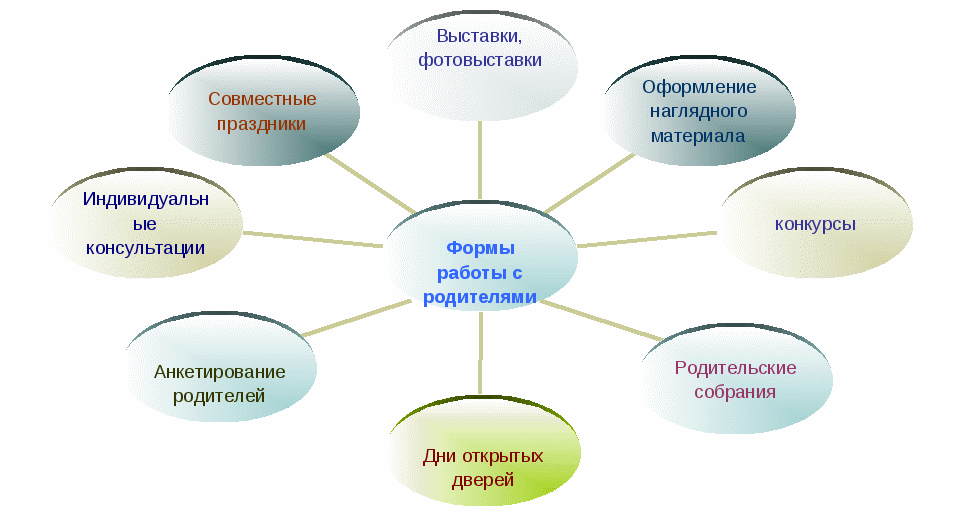 5.1.5.4  Организационный раздел Программы воспитанияУклад и ребенок с ОВЗ определяют особенности воспитывающей среды. Воспитывающая среда раскрывает заданные укладом ценностно-смысловые ориентиры. Воспитывающая среда - это содержательная и динамическая характеристика уклада, которая определяет его особенности, степень его вариативности и уникальности.Воспитывающая среда строится по трем линиям:"от педагогического работника", который создает предметно-образную среду, способствующую воспитанию необходимых качеств;"от совместной деятельности ребенка с ОВЗ и педагогического работника", в ходе которой формируются нравственные, гражданские, эстетические и иные качества ребенка с ОВЗ в ходе специально организованного педагогического взаимодействия ребенка с ОВЗ и педагогического работника, обеспечивающего достижение поставленных воспитательных целей;"от ребенка", который самостоятельно действует, творит, получает опыт деятельности, в особенности - игровой.Организация предметно-пространственной средыПредметно-пространственная среда (далее – ППС)  отражает федеральную, региональную специфику, а также специфику ДОУ и включает:-     оформление помещений;-     оборудование;-     игрушки.ППС отражает ценности, на которых строится программа воспитания,
и способствует  их принятию и раскрытию ребенком.Среда включает знаки и символы государства, региона, города и организации.Среда отражает региональные, этнографические, конфессиональные и другие особенности социокультурных условий, в которой находится организация.Среда обеспечивает ребенку возможность общения, игры и совместной деятельности. Отражает ценность семьи, людей разных поколений, радость общения с семьей.Среда обеспечивает ребенку возможность познавательного развития, экспериментирования, освоения новых технологий, раскрывает красоту знаний, необходимость научного познания, формирует научную картину мира.Среда обеспечивает ребенку возможность посильного труда, а также отражает ценности труда в жизни человека и государства (портреты членов семей воспитанников, героев труда, представителей профессий и пр.) Результаты труда ребенка могут быть отражены и сохранены в среде.Среда обеспечивает ребенку возможности для укрепления здоровья, раскрывает смысл здорового образа жизни, физической культуры и спорта.Среда предоставляет ребенку возможность погружения в культуру России, знакомства с особенностями региональной культурной традиции. Вся среда дошкольной организации должна быть гармоничной и эстетически привлекательной.Игрушки, материалы и оборудование  соответствуют возрастным задачам воспитания детей с ОВЗ дошкольного возраста.   Развивающая  среда  построена  на  следующих  принципах:насыщенность;трансформируемость;полифункциональность;вариативность;доступность; безопасность.Развивающая предметно-пространственная среда детского сада организована в соответствии с современными требованиями, оборудована с учетом безопасности, возрастных особенностей детей, состояния их здоровья и образовательных потребностей. В каждой группе мебель и оборудование установлены так, что каждый ребенок может найти удобное и комфортное место для занятий с точки зрения его эмоционального состояния: достаточно удаленное от детей и взрослых или, наоборот, позволяющее ощущать тесный контакт с ними, или же предусматривающее в равной мере контакт и свободу. Все элементы среды связаны между собой по содержанию и художественному решению. Все групповое пространство распределено на центры, которые доступны детям: игрушки, дидактический материал, игры. Дети знают, где взять бумагу, краски, карандаши, природный материал, костюмы и атрибуты для игр-инсценировок.В группах оформлены  центры для самостоятельной деятельности детей:  - игровой и познавательные центры,  центр физической культуры, изобразительного искусства, экспериментирования и т.д.Оборудован  кабинет педагога-психолога: сухой бассейн, развивающий коррекционный комплекс Тимокко с видеобиоуправлением, инновационный балансирующий комплекс «Успех» и др. Оборудованы кабинеты учителей-логопедов, уголок тьютора, уголок учителя-дефектолога.Структура развивающей предметно-пространственной среды, наряду с групповыми комнатами включает специализированные помещения, что позволяет осуществлять всестороннее развитие личности воспитанников: мини - музей «Изба тульского мастера» с подбором предметов обихода, обрядовых кукол, изделий различных промыслов Тульского края;  мини-музей  «Боевой славы», где дети знакомятся с предметами обихода и  экспонатами ВОВ, знакомятся с судьбами людей, сражавшихся за нашу Родину, театральная комната, успешно трансформируемая в психологический, либо познавательный центры. Учебные зоны  оснащены интерактивным оборудованием .Наличие специальных технических средств обучения коллективного и индивидуального пользования для воспитанников  с ОВЗ:В ДОУ имеются 3 компьютера и 10 ноутбуков с выходом в интернет, интерактивные доски, мультимедийные проекторы .Балансировочный комплекс «Успех», позволяющий выполнять до 80 различных упражнений по методике мозжечковой стимуляции Бильгоу.Коррекционно-развивающий комплекс с видеоуправлением «Тимокко».Интерактивный сухой бассейн.Развивающее пособие «Тучка» с оптоволокном. Планшет для рисования песком «Интерес».С воспитанниками с ОВЗ и детьми-инвалидами работают педагоги: воспитатели, имеющие специализированную подготовку, учителя - логопеды, педагог- психолог, учитель-дефектолог, тьютор, инструктор по физической культуре.Для каждого  ребенка - инвалида  специалистами ДОУ разрабатывается ИАОП ( разработанная с помощью конструктора программ «КИМП» - образовательный портал «Мерсибо»).Используются специальные  формы и методы обучения и воспитания, специальные рабочие тетради, учебные пособия и дидактические материалы., а также;«А-спектр»-  комплекс игр и упражнений  для работы с детьми с РАС»;ЛогоБлиц» -программа для интерактивного экспресс-обследования речи».Социальное партнерствоВ ближайшем окружении детского сада расположены : МБОУ лицей им. И.И. Федунца,  МКОУ СОШ № 7,  стадион Машзавод, детская поликлиника № 2, МУК «Парк культуры и отдыха», что способствует развитию взаимовыгодного сотрудничества с этими учреждениями и расширению условий оказания образовательных и оздоровительных услуг. В современных условиях реформирования образования, МКДОУ представляет собой открытую и развивающуюся систему. Одним из результатов её жизнедеятельности является успешное взаимодействие с социумом. Кадровое обеспечение воспитательного процесса.Условием качественной реализации Программы является ее непрерывное сопровождение педагогическими и учебно-вспомогательными работниками в течение всего времени ее реализации в Организации или группе. Педагогические работники, реализующие Программу, обладают основными компетенциями, необходимыми  для создания условий развития детей:Обеспечение эмоционального благополучия;    Поддержка индивидуальности и инициативы; Построение вариативного  развивающего образования; Взаимодействие с родителями (законными представителями) по вопросам образования ребенкаВ целях эффективной реализации Программы   созданы условия:Для профессионального развития педагогических и руководящих работников, в том числе их дополнительного профессионального образования;Для консультативной поддержки педагогических работников и родителей (законных представителей) по вопросам образования и охраны здоровья детей;Для организационно-методического сопровождения процесса реализации ПрограммыМКДОУ д/с комбинированного вида №19 полностью укомплектован квалифицированными  кадрами:Администрация ДОУ:Заведующий -1;Заместитель заведующего по ВиМР – 1 Заместитель заведующего по безопасности образовательного процесса-1Педагогический состав: Всего - 22 Воспитатели – 13. Музыкальный руководитель – 2Педагог-психолог – 1Учитель-логопед -2Учитель-дефектолог- 1 Инструктор по физической культуре – 1Тьютор -2Квалификационная категория педагогов:-высшая квалификационная категория-25%-первая квалификационная категория-10%-соответствие занимаемой должности-65 %Образование :Высшее педагогическое-57%Среднее профессиональное педагогическое-43%45% педагогов имеют награды:  20% Почетная грамота Министерства образования и науки Российской Федерации  50% Почётная грамота министерства образования Тульской области10% -Нагрудный знак «Почетный работник общего образования».Особенности работы с детьми с ограниченными возможностями здоровья.Воспитание дошкольников с ОВЗ в ДОУ осуществляется с учётом социально ориентированных    принципов:  • принцип гуманизации педагогических отношений, который ориентирован на: - педагогическую любовь к детям; - заинтересованность в судьбе воспитанников; - оптимистическую веру в ребёнка; - сотрудничество, мастерство общения; - отсутствие прямого принуждения; - приоритет положительного стимулирования; - терпимость к детским недостаткам;  • принцип демократизации педагогических отношений, который включает: - право ребёнка на свободный выбор;  - право на собственную точку зрения; - стиль отношений детей и педагогов: не запрещать, а направлять; не командовать, а организовывать; не принуждать, а убеждать; не ограничивать, а представлять свободу выбора; • принцип обучающего воспитания: обучение – не доминирующий абсолют, а составная часть      программы воспитания; • культурологический принцип – приобщение детей к истокам культуры;  • принцип учёта особенностей функционирования ДОУ в контексте социокультурной среды;  • принцип преемственности между ступенями образования; • принцип интегративности;  • принцип дифференциации.В ДОУ созданы специальные условия для получения дошкольного образования детьми с ограниченными возможностями здоровья :-  использование специальных  форм и методов обучения и воспитания, специальных рабочих тетрадей, учебных пособий и дидактических материалов,- применение специальных технических средств обучения коллективного и индивидуального пользования ( в том числе  развивающий коррекционный комплекс Тимокко с видеобиоуправлением, инновационный балансирующий комплекс «Успех»),   -проведение групповых и индивидуальных коррекционных занятий,- коррекционные занятия проводятся в специально оборудованных  логопедических кабинетах, кабинете педагога - психолога;- с воспитанниками с ОВЗ работают педагоги: воспитатели, имеющие специализированную подготовку, учителя - логопеды, педагог- психолог, учитель-дефектолог -для работы с детьми с ОВЗ и инвалидами специалисты используютДля каждого  ребенка - инвалида  специалистами ДОУ разрабатывается ИПР . В целях доступности получения дошкольного образования детьми с ограниченными возможностями здоровья организацией обеспечивается:дошкольное образование детей с ограниченными возможностями здоровья организовано в отдельных группах, численностью до 10 человек., в комбинированной группе –до 15 детей.Коррекционно-развивающая работа с детьми с ОВЗ и детьми-инвалидами осуществляется под руководством воспитателя группы в тесной взаимосвязи с учителями-логопедами, инструктором по физической культуре, педагогом-психологом, учителем-дефектологом,  музыкальным руководителем, родителями. Практически во всех видах образовательной деятельности в комплексе решаются  как коррекционно-развивающие, так и воспитательно-образовательные задачи. Они определяются с учетом специфики различных видов деятельности, возрастных и индивидуально-типологических особенностей ребенка с ОВЗ. Коррекционная работа организуется в рамках ведущей деятельности. Поэтому при коррекционно-педагогических мероприятиях стимулируется ведущий для данного возраста вид деятельности: в дошкольном возрасте — это игровая деятельность.Все коррекционно-развивающие занятия носят игровой характер, насыщены разнообразными играми и развивающими игровыми упражнениями. Выполнение коррекционных, развивающих и воспитательных задач обеспечивается благодаря комплексному подходу и интеграции усилий педагогов и семей воспитанников. Планирование воспитательно-образовательного процесса построено на комплексно-тематическом принципе, что обеспечивает единство воспитательных, развивающих и обучающих целей и задач образования детей дошкольного возрастаПедагогический процесс построен на адекватных возрасту формах работы с детьми, где ведущим видом деятельности является игра. Игра становится содержанием и формой организации жизни детей. Игровые моменты, ситуации и приемы включаются во все виды детской деятельности и общения воспитателя с детьми.Особые требования к условиям, обеспечивающим достижение планируемых личностных результатов в работе с детьми с ОВЗ.В МКДОУ    функционирует 2 группы компенсирующей направленности для детей с общим недоразвитием речи, одна группа комбинированной направленности, которую посещают дети с ОВЗ и дети-инвалиды.На уровне уклада ДОУ инклюзивное образование – это идеальная норма 
для воспитания, реализующая такие социокультурные ценности, как забота, принятие, взаимоуважение, взаимопомощь, совместность, сопричастность, социальная ответственность. Эти ценности разделяются всеми участниками образовательных отношений в ДОУ.На уровне воспитывающих сред:предметно-пространственная среда строится как максимально доступная для детей с ОВЗ;событийная среда ДОО обеспечивает возможность включения каждого ребенка в различные формы жизни детского сообщества;рукотворная среда обеспечивает возможность демонстрации уникальности достижений каждого ребенка.На уровне общности: формируются условия освоения социальных ролей, ответственности и самостоятельности, сопричастности к реализации целей и смыслов сообщества, приобретается опыт развития отношений между детьми, родителями, воспитателями. Детская и детско-взрослая общность в инклюзивном образовании развивается на принципах заботы, взаимоуважения и сотрудничества в совместной деятельности.На уровне деятельностей: педагогическое проектирование совместной деятельности в разновозрастных группах, в малых группах детей, в детско-родительских группах обеспечивает условия освоения доступных навыков, формирует опыт работы 
в команде, развивает активность и ответственность каждого ребенка в социальной ситуации его развития.На уровне событий: проектирование педагогами ритмов жизни, праздников 
и общих дел с учетом специфики социальной и культурной ситуации развития каждого ребенка обеспечивает возможность участия каждого в жизни и событиях группы, формирует личностный опыт, развивает самооценку и уверенность ребенка в своих силах. Событийная организация должна обеспечить переживание ребенком опыта самостоятельности, счастья и свободы в коллективе детей и взрослых.Основными принципами реализации Программы воспитания в ДОУ, реализующих инклюзивное образование, являются:принцип полноценного проживания ребенком всех этапов детства (младенческого, раннего и дошкольного возраста), обогащение (амплификация) детского развития;принцип построения воспитательной деятельности с учетом индивидуальных особенностей каждого ребенка, при котором сам ребенок становится активным субъектом воспитания;принцип содействия и сотрудничества детей и взрослых, признания ребенка полноценным участником (субъектом) образовательных отношений;принцип формирования и поддержки инициативы детей в различных видах детской деятельности;принцип активного привлечения ближайшего социального окружения 
к воспитанию ребенка.Задачами воспитания детей с ОВЗ в условиях ДОУ являются:формирование общей культуры личности детей, развитие их социальных, нравственных, эстетических, интеллектуальных, физических качеств, инициативности, самостоятельности и ответственности ребенка;формирование доброжелательного отношения к детям с ОВЗ и их семьям
со стороны всех участников образовательных отношений;обеспечение психолого-педагогической поддержки семье ребенка 
с особенностями в развитии и содействие повышению уровня педагогической компетентности родителей;налаживание эмоционально-положительного взаимодействия детей 
с окружающими, в целях их успешной адаптации и интеграции в общество;взаимодействие с семьей для обеспечения полноценного развития детей с ОВЗ;охрана и укрепление физического и психического здоровья детей, 
в том числе их эмоционального благополучия;объединение обучения и воспитания в целостный образовательный процесс на основе духовно-нравственных и социокультурных ценностей и принятых в обществе правил и норм поведения в интересах человека, семьи, общества.Методическое обеспечение воспитательной работы:- Парциальная программа «Азбука общения» Л. М. Шипицына- Н.В. Нищева «Развивающие сказки»,- Н.В. Нищева «Подвижные игры на прогулке»,- Н.В. Нищева «»Мои права. Дошкольникам о правах и обязанностях»,- Г. А .Александрова «Моя Россия. Патриотическое воспитание старших дошкольников»,- О. В. Соломенникова «Формирование элементарных экологических представлений» - Абрамова Л.В., Слепцова И.Ф. «Социально-коммуникативное развитие дошкольников.- Петрова В.И. Стульник Т.Д. «Этические беседы с детьми 4-7 лет»,- Л.Л. Тимофеева «Формирование культуры безопасности у детей от 3 до8 лет»,- Л. Ю. Павлова «Трудовое воспитание в детском саду»- И. Ф. Мулько «Социально-нравственное воспитание детей 5-7 лет. Методическое пособие»- Н.В. Нищева «Конструирование и художественный труд в детском саду»- А. Лямина «Народные игры в детском саду»- С. А. Насонкина «Уроки этикета» - «Моё Отечество Россия» под редакцией И. В. Богачёвой, В. Л. Гинеского, С. И. Губановой,- О. А. Скоролупова «Знакомство детей старшего дошкольного возраста с русским народным декоративно-прикладным искусством»;- Е.А. Судокова «Сказка в музыке»,- О.М. Ельцова «Сценарии образовательных ситуаций по ознакомлению дошкольников с детской литературой»,- Ю.А. Кириллова «подвижные игры  в спортивном зале и на прогулке»3.2 Часть, формируемая участниками образовательных отношений.Организация образовательной деятельности по рабочим программам с учетом приоритетных направлений.Социально-личностное  направлениеСодержание программы «Азбука общения» представлено следующими разделами:Раздел «Мир познания».  Дети узнают, чем человек отличается от животных и растений; - научатся чувствовать природу, которая может определять наше настроение и поведение; - научатся подражать характерным жестам, движениям, осанке, позе, эмоциональным реакциям животных и видеть их аналоги в человеческом поведении.  Дети получат навыки: - правильно определять времена года;- уметь наблюдать за животными, играть с ними и заботиться о них; - определять по позе, эмоциям настроение животных; - уметь наблюдать за растениями и ухаживать за ними. Эффективность. Полученные знания позволят подвести детей к пониманию того, как важно любить окружающую природу, чувствовать ее, заботиться о ней, учиться у нее доброте, чуткости, бескорыстию, сформируют умение переносить все хорошее из природы в общение с людьми.Раздел «Языки общения». Дети узнают, для чего в разных ситуациях общения нужны глаза, уши, рот, нос, руки;- научатся эмоционально воспринимать и понимать окружающих, а так же выражать собственные чувства;- получат знания о возможности выражать свои мысли и чувства при помощи мимики, жестов, движений, осанки, позы, эмоций.  Дети получат навыки: - узнавать с помощью органов чувств хорошее и плохое настроение, эмоциональное состояние собеседника; - правильно выражать свои эмоциональные реакции, мысли и чувства; - по выражению лица и тела, жестам, эмоциям понимать своего собеседника; - соблюдать правильную осанку, жестикуляцию при общении. Эффективность. Полученные знания дадут ребенку первоначальные представления о возможности выражать свои потребности, чувства с помощью различных вербальных и невербальных средств коммуникации, а также познакомят ребенка с тем, как можно видеть и понимать себя и других в процессе общения.Раздел «Тайна моего «Я». Дети должны уметь различать свои индивидуальные особенности (внешность, походка, пол); - описывать свои желания и чувства; - осознавать свои собственные мышечные и эмоциональные ощущения; - передавать свои чувства, желания, черты характера средствами пантомимики.  Дети получат навыки: - понимания своего «Я», своей индивидуальности; - умения радоваться удаче, успеху, игрушке, развлечению; - понимания установки «нельзя» и «надо»;- навыки самостоятельности. Эффективность. Полученные знания позволят ребенку подойти к пониманию собственного «Я» и научиться оценивать свои поступки, а на их основе различать по выразительным средствам общения и эмоции и чувства других детей и взрослых.Раздел «Этот странный взрослый мир».  Дети усвоят основы нравственности во взаимоотношениях с родителями, а также с незнакомыми взрослыми людьми; - научатся видеть достоинства и недостатки собственного поведения и поведения окружающих взрослых людей в быту и в общественных местах (на улице, в транспорте, в магазине); - начнут формировать умение поступать по справедливости, подчинять свои желания общим интересам.  Дети получат навыки: - понимать основы взаимоотношений с родителями, другими родными и близкими людьми; - проявлять заботу и добрые чувства к своим близким. Эффективность. Полученные знания позволят воспитывать в ребенке добрые и искренние чувства к самым близким людям, привязанность к семье; помогут научить ребенка ценить хорошие отношения и получать радость от общения с родными и близкими, проявлять о них заботу и предлагать им посильную помощь.Раздел «Что такое хорошо и что такое плохо». Дети получат представление о хороших и плохих привычках, о необходимости избавления от дурных привычек; - научатся различать положительные и отрицательные качества персонажей литературных произведений; - научатся видеть, понимать и сравнивать свои положительные и отрицательные поступки и привычки с примерами поведения близких людей, сверстников, героев сказок и пр.  Дети получат навыки: - давать оценку поступкам, привычкам и поведению людей в различных жизненных ситуациях; - находить у себя как положительные, так и отрицательные качества, поступки и привычки; - выражать свою симпатию к добрым делам и поступкам; - обращать внимание и следить за своим внешним видом. Эффективность. Полученные знания позволят ребенку получить представление о поступках и привычках людей, что даст возможность им в дальнейшем вырабатывать социально значимые мотивы положительного поведения, развивать в себе желание подражать хорошим примерам. Заложенные основы знаний и воспитания помогут ребенку развивать в себе чувство ответственности за свои поступки, требовательность по отношению к себе, позволят формировать правильную самооценку, что поможет развитию основных черт будущей личности.    Раздел «Умение владеть собой». Дети овладеют игровыми приемами произвольного расслабления; - научатся сосредоточиваться на зрительной и слуховой информации, адекватно реагировать на нее; - контролировать свое поведение в общении с окружающими людьми; - принимать верные решения в различных жизненных ситуациях; - научатся осознавать и бороться с отрицательными чертами своего характера. Дети получат навыки: - сосредоточиваться и удерживать внимание в течение заданного времени; - оценивать и (при необходимости) изменять свое поведение в процессе общения с окружающими людьми; - преодолевать отрицательные черты своего характера.Раздел «Культура общения». Дети овладеют приемами вежливого обращения с окружающими; - научатся вести доброжелательный диалог, используя различные средства выразительности, употребляя в речи «волшебные» слова; - научатся культурно вести себя за столом, усвоив основные правила этикета.  Дети получат навыки: - правильно использовать вежливые слова в процессе общения; - общаться по телефону; - самостоятельно и опрятно есть, соблюдая правила этикета. Эффективность. Полученные знания позволят ребенку иметь представление о приемах, средствах и методах вежливого общения друг с другом и взрослыми. Ребенок научится правильно вести себя в различных ситуациях дома, в гостях, на улице, используя как жестовые, так и речевые средства общения и правильно применяя правила этикета.Раздел «Безопасность». Дети соблюдают элементарные правила организованного поведения в детском саду, на улице и в транспорте, правила дорожного движения; - различают и называют специальные виды транспорта («скорая помощь», пожарная машина, милиция), объясняют их назначение; - понимают значения сигналов светофора; - узнают и называют дорожные знаки: «Пешеходный переход», «Дети», «Остановка общест- венного транспорта», «Пункт медицинской помощи» и некоторые другие; - различают проезжую часть, тротуар, пешеходный переход «зебра», перекресток; - имеют представление о том, как переходить улицу на нерегулируемом перекрестке; - знают и соблюдают элементарные правила поведения в природе (способы безопасного взаимодействия с растениями и животными, бережного отношения к окружающей природе).  Дети имеют представления о внешнем и внутреннем строении человека; - знают, что необходимо человеку для жизни; - понимают, что такое «здоровый образ жизни», значение занятий физкультурой и спорта, личной гигиены; - применяют знания дорожной грамоты в практических и игровых ситуациях; знают безопасный путь от дома к детскому саду и школе; ориентируются в окружающем пространстве.При организации образовательного процесса учитывается принцип интеграции образовательных областей (физическое развитие, социально-коммуникативное развитие, познавательное развитие, художественно-эстетическое и речевое развитие) в соответствии с возрастными возможностями и особенностями воспитанников. В основу организации образовательного процесса определен комплексно-тематический принцип с ведущей игровой деятельностью, а решение программных задач осуществляется в разных формах совместной деятельности взрослых и детей, а также в самостоятельной деятельности детей. В качестве основного метода в Программе используется главный метод теории развивающего обучения – метод сопереживания ситуации, который рассчитан на использование способности не только анализировать, но и чувствовать все, что происходит с ребенком.Основная линия развития взросло-детской деятельности, направленность программы и изучаемые разделы представлены в таблице:Работа с родителями. В основе новой концепции взаимодействия семьи и дошкольного учреждения лежит идея о том, что за воспитание детей несут ответственность родители, а все другие социальные институты призваны помочь, поддержать, направить, дополнить их воспитательную деятельность. Важным условием является установление доверительного контакта между семьей и детским садом, в ходе которого корректируется воспитательная позиция родителей и педагога. Очень важно, чтобы родители могли быть не только источниками информации, реальной помощи и поддержки ребенку и педагогу в процессе воспитания, но и стать непосредственными участниками образовательного процесса, обогатить свой педагогический опыт, испытать чувство сопричастности и удовлетворения от своих успехов и успехов ребенка. Педагог  по социально-педагогической направленности использует стандартные формы работы с семьями воспитанников:  Выступления на родительских собраниях.  Индивидуальные консультации и беседы с родителями.  Папки-передвижки, памятки, буклеты.  Анкетирование.  Информация на сайте ДОУ, в «Родительских уголках».  Вовлечение родителей в реализацию творческих проектов.Задачи: - заинтересовать родителей в развитии игровой деятельности детей, обеспечивающей успешную социализацию, усвоение гендерного поведения; - поддерживать семью в реализации воспитательных воздействий; - знакомство родителей с опасными для здоровья ребенка ситуациями (дома, на даче, на дороге, в лесу, у водоема) и способами поведения в них; - привлекать родителей к активному отдыху с детьми; - развивать у родителей навыки общения с ребенком; показывать значение доброго, теплого общения с ребенком; -ориентировать родителей на развитие у ребенка потребности к познанию, общению с взрослыми и сверстниками.Принципы взаимодействия педагога  с семьей: Доброжелательный стиль общения с родителями. Индивидуальный подход.  Обоюдная открытость, предполагающая обмен мыслями, переживаниями.  Сотрудничество, а не наставничество: педагог старается не поучать, а прислушиваться к противоположной точке зрения, проявляет терпимость к мнению другого человека.Выполнение регионального компонента содержания дошкольного образования .Работа по реализации регионального компонента предполагаетознакомление детей с культурой, традициями, бытом, природой, символикой родного края.      В работе с детьми по формированию представлений о родном крае решаются следующиезадачи:- развитие эмоционально-ценностного отношения к семье, дому, детскому саду, улице,городу, краю, стране;- формирование бережного отношения к природе, культурно-историческим ценностям;- развитие интереса к прошлому и настоящему родного края, города;- формирование чувства ответственности за все, что происходит в городе, сопричастности кэтому;- воспитание чувства гордости за своих земляков, уважения к их труду, подвигам.СОДЕРЖАНИЕ МАТЕРИАЛА ПО ОЗНАКОМЛЕНИЮ С РОДНЫМ КРАЕМ ДЕТЕЙ ОТ 4ДО 7 ЛЕТ С целью обеспечения качественной краеведческой работы в детском саду разработан перспективно-тематический план образовательной деятельности по знакомству детей с Тульским краем. Помимо знакомства с Тульским краем, много внимания в образовательном процессе уделяется формированию у детей представлений о родном городе Узловая, его достопримечательностях, истории, культуре, знаменитых земляках; воспитанию нравственно-патриотических чувств.Дошкольное учреждение находится в микрорайоне машзавода, радом с улицей 14 декабря (названной в честь освобождения города от немецко-фашистских захватчиков). Эти обстоятельства обуславливают углубление работы в данном направлении: проводятся экскурсии, целевые прогулки по близлежайшей территории,  осуществляется подробное знакомство с историей освобождения города, с профессиями машиностроительной отрасли. Много внимания уделяется обогащению знаний детей о предприятиях Узловой, в том числе о железнодорожном транспорте.Содержание работы по знакомству детей с городом Узловая подробно отражено в перспективно-тематическом плане дошкольного учреждения.В детском саду были созданы благоприятные условия предметно-пространственной среды по приобщению детей к истории и культуре родного края:- создан мини- музей «Изба Тульского мастера»;- уголки Тульского края (альбомы, книги, дидактические игры; символика родной области; подлинные предметы одежды, орудия труда и быта тульских крестьян – экспонаты Узловского художественно-краеведческого музея;- выставка «Тульские обрядовые куклы;- экспозиции «Филимоновская игрушка», «Творчество В. Д. Поленова», «Поэты земли Узловской»;- сюжетно-ролевая игра «Станция Узловая-I» с подбором атрибутов для закрепления знаний о железнодорожном транспорте;При знакомстве детей с Тульским краем, активно применяются следующие формы и методы:компьютерные презентации «Чудо-самовар», «Ясная поляна», «игрушки-свистульки из Филимонова» и т.д.;видеоэкскурсии «Музей-усадьба  Поленово», «Тульский кремль», «Конезавод Шаховской»;видеофильмы «Узловая – милый сердцу уголок», «Тульское оружие», «Природа родного края»;фотовернисажи «Родные просторы» (совместно с родителями), «Достопримечательности Узловой», « Наша улица»;составление проектов « Чем Тульский богат», «Наши знаменитые земляки», «Люди, прославившие нашу фамилию» и т.д.военно-спортивные праздники, посвященные той или иной исторической дате.  Система профилактической работы по оздоровлению воспитанников Одной из основных задач дошкольного учреждения является охрана и укрепление здоровья воспитанников. Учитывая индивидуальные особенности состояния здоровья, у детей определяются группы здоровья. По итогам обследования вся работа по оздоровлению воспитанников строится на индивидуально – дифференцированной основе. В целях оздоровительной и профилактической работы с детьми нами была разработана система профилактической работы, комплекс оздоровительных мероприятий по возрастным группам и группам здоровья, приемы закаливания. Мероприятия оздоровительно – профилактической работы - витаминотерапия 	-кварцевание групп - профилактика гриппа (режим проветривания, утренний фильтр) - фитотерапия (полоскание рта и горла отварами трав) -фитонцидотерапия (лук, чеснок) -  закаливание Организация закаливания. Закаливание детей в ДОУ включает систему мероприятий: - элементы закаливания в повседневной жизни: умывание прохладной водой, широкая аэрация помещений, правильно организованная прогулка, физические упражнения, проводимые в легкой спортивной одежде в помещении и на открытом воздухе; - специальные мероприятия: водные, воздушные и солнечные. Для закаливания детей основные природные факторы (солнце, воздух и вода) используют дифференцированно в зависимости от возраста детей, состояния их здоровья, со строгим соблюдением методических рекомендаций. Закаливающие мероприятия меняют по силе и длительности в зависимости от сезона года, температуры воздуха в групповых помещениях, эпидемиологической обстановки. Система санитарно-гигиенических, профилактических иоздоровительных мероприятий в детском садуIV  Организационный раздел Программы4.1.Обязательная часть           Организационное обеспечение образования обучающихся с ОВЗ базируется на нормативно-правовой основе, которая определяет специальные условия дошкольного образования обучающихся этой категории. Создание этих условий  обеспечивает реализацию не только образовательных прав самого ребенка на получение соответствующего его возможностям образования, но и реализацию прав всех остальных обучающихся, включенных наравне с ребенком с ОВЗ в образовательное пространство. Поэтому помимо нормативной базы, фиксирующей права ребенка с ОВЗ, разработаны локальные акты, обеспечивающие эффективное образование и других обучающихся.        Организована система взаимодействия и поддержки образовательной организации со стороны территориального ПМПК по развитию инклюзивного образования. Реализация данного условия позволяет обеспечить для ребенка с ОВЗ максимально адекватный при его особенностях развития образовательный маршрут, а также позволяет максимально полно и ресурсоемко обеспечить обучение и воспитание. Важным компонентом этого условия является наличие разнообразных образовательных организаций (включая организации дополнительного образования) в шаговой доступности.4.1.1 Психолого-педагогические условия, обеспечивающие развитие ребенкаПсихолого-педагогические условия, обеспечивающие развитие ребенка с ТМНР.Предоставление специальных условий обучения детям с ТМНР осуществляется для достижения поставленных образовательных целей и решения намеченных коррекционно-развивающих задач в ходе последовательной реализации педагогического процесса в образовательной организации.Определяющим условием успешного достижения педагогических целей, последовательного психического развития и социализации обучающихся с ТМНР является правильно организованная диагностика психического развития ребенка, результаты которой определяют содержание, форму предоставления, методы и приемы его обучения на текущем возрастном этапе.Психолого-педагогическую диагностику психического развития обучающихся следует проводить в начале и конце года, что позволит получить дополнительные данные об эффективности образовательной деятельности и определить содержание обучения ребенка на следующем возрастном этапе.В ходе диагностического обследования нужно соблюдать определенные условия: привычное для ребенка время бодрствования, обязательное присутствие близкого человека, его непосредственное участие, установление эмоционального контакта.При реализации образовательной деятельности с обучающимися с ТМНР педагогический работник должен соблюдать следующие педагогические условия:выбор способов передачи ребенку общественного опыта в соответствии с уровнем его психического развития;разнообразие методов и приемов коррекционно-педагогического воздействия;организация предметно-развивающей среды и содержательного общения педагогических работников с детьми с учетом целей и задач развивающего обучения и коррекционно-педагогического воздействия;создание развивающих условий окружающей среды как в процессе обучения, так и при самостоятельной деятельности обучающихся.Важным условием является обобщение содержания коррекционно-педагогической работы в индивидуальной программе, которая разрабатывается для каждого ребенка. В ней учитываются результаты анализа психологических достижений, ограничений и потенциальных возможностей ребенка, особенности освоения им программного материала предыдущего этапа, факторов, которые оказывают непосредственное влияние на динамику психического развития обучающихся. На основании этого анализа в Программе указываются специальные методы, приемы и упражнения, направленные на закрепление актуальных психологических достижений возраста и гармоничное формирование последующих, характерных для "зоны ближайшего развития" в пяти образовательных областях.Содержание индивидуальной программы коррекционно-педагогической работы должно содействовать преобразованию "зоны ближайшего развития" в актуальные достижения психики ребенка с ТМНР в запланированный временной промежуток, то есть реализовывать определенные цель и задачи коррекционно-педагогической работы. При выборе упражнений и дидактического материала предпочтение отдается упражнениями и материалам, которые формируют психологические достижения различных линий развития, воздействуют на несколько сфер одновременно, формируют более совершенные психологические достижения, умения и навыки следующего возрастного этапа, несут в себе элемент новизны и посильной сложности, интересны и доступны для самостоятельной практической познавательной активности ребенка.Обучающиеся с ТМНР быстрее усваивают новые знания в совместной, а затем в совместно-разделенной деятельности. В дошкольном возрасте им становится доступно деловое сотрудничество, при котором они начинают приобретать новый практический опыт и знания по подражанию и путем ориентировки на образец.Программа должна содержать сведения о специалистах, ее реализующих, в том числе о необходимости предоставления услуг ассистента (тьютора) и рекомендации по организации предметно-развивающей среды.Отличия в состоянии здоровья, структуре и тяжести нарушений развития различной природы требуют индивидуального подбора режима образовательной нагрузки. Развивающие занятия с детьми с ТМНР проводятся в следующих режимах: щадящий, средний и нормальный. Выбор того или иного режима педагогической работы с ребенком определяется состоянием здоровья и устойчивостью к физическим и сенсорным нагрузкам, то есть индивидуальными психофизическими особенностями и возможностями ребенка.Занятия с детьми с ТМНР с регрессом и стагнацией проводятся в щадящем режиме, при котором продолжительность целенаправленного педагогического воздействия составляет 5-15 минут. При этом режиме индивидуальные коррекционные занятия с детьми раннего возраста проводятся только в утреннее время, в дошкольном возрасте допускается их организация во второй половине дня не позже 17.00. Эмоционально-развивающее взаимодействие родителей (законных представителей) или ухаживающих педагогических работников с ребенком должно осуществляться регулярно и длиться 15-30 минут.Занятия с детьми с ТМНР с минимальным и крайне медленным темпом психического развития в раннем возрасте проводятся в среднем режиме, при котором продолжительность целенаправленного педагогического воздействия составляет 10-20 минут. В дошкольном возрасте при стабильном психофизическом состоянии занятия могут быть организованы в нормальном режиме, когда продолжительность занятий достигает 30 минут, а сами они проводятся в первой и второй половине дня. Длительность эмоционально-развивающего взаимодействия родителей (законных представителей) или ухаживающих педагогических работников с ребенком не должна превышать 40 минут.Обязательным условием является соблюдение рекомендаций педиатра, сурдолога, офтальмолога, невролога, врача-ортопеда, инструктора ЛФК. Рекомендации специалистов учитываются при определении сенсорного и двигательного режима, позы (положения тела) ребенка с ТМНР на развивающих занятиях и во время свободной деятельности.Образовательные цели, задачи и содержание обучения обсуждаются, утверждаются и реализуются с участием родителей (законных представителей). Активное включение семьи в образовательный процесс является необходимым условием полноценного психического развития ребенка с ТМНР, поэтому особое значение имеет последовательное повышение их педагогической компетентности в вопросах обучения и воспитания ребенка с целью оптимизации социальной ситуации развития.4.1.2 Особенности организации развивающей предметно-пространственной средыПредметно-пространственная развивающая образовательная среда (далее - ППРОС) в ДОУ обеспечивает реализацию АОП ДО.     В соответствии со Стандартом, ППРОС ДОУ   обеспечивает:          - охрану и укрепление физического и психического здоровья и эмоционального благополучия обучающихся с ОВЗ, проявление уважения к их человеческому достоинству, чувствам и потребностям, формирование и поддержку положительной самооценки, уверенности в собственных возможностях и способностях, в том числе при взаимодействии обучающихся друг с другом и в коллективной работе;максимальную реализацию образовательного потенциала пространства Организации, группы и прилегающих территорий, приспособленных для реализации образовательной программы, а также материалов, оборудования и инвентаря для развития обучающихся дошкольного возраста с ОВЗ в соответствии с потребностями каждого возрастного этапа, охраны и укрепления их здоровья, возможностями учета особенностей и коррекции недостатков их развития;построение вариативного развивающего образования, ориентированного на возможность свободного выбора детьми материалов, видов активности, участников совместной деятельности и общения как с детьми разного возраста, так и с педагогическим работниками, а также свободу в выражении своих чувств и мыслей;         - создание условий для ежедневной трудовой деятельности и мотивации непрерывного самосовершенствования и профессионального развития педагогических работников, а также содействие в определении собственных целей, личных и профессиональных потребностей и мотивов;открытость дошкольного образования и вовлечение родителей (законных представителей) непосредственно в образовательную деятельность, осуществление их поддержки в деле образования и воспитания обучающихся, охране и укреплении их здоровья, а также поддержки образовательных инициатив внутри семьи;           -построение образовательной деятельности на основе взаимодействия педагогических работников с детьми, ориентированного на уважение достоинства и личности, интересы и возможности каждого ребенка и учитывающего социальную ситуацию его развития и соответствующие возрастные и индивидуальные особенности (недопустимость как искусственного ускорения, так и искусственного замедления развития обучающихся).ППРОС ДОУ создается педагогическими работниками для развития индивидуальности каждого ребенка с учетом его возможностей, уровня активности и интересов, поддерживая формирование его индивидуальной траектории развития. Она  строиться на основе принципа соответствия анатомо-физиологическим особенностям обучающихся (соответствие росту, массе тела, размеру руки, дающей возможность захвата предмета).Для выполнения этой задачи ППРОС является:           - содержательно-насыщенной и динамичной -  средства обучения (в том числе технические и информационные), материалы (в том числе расходные), инвентарь, игровое, спортивное и оздоровительное оборудование, которые позволяют обеспечить игровую, познавательную, исследовательскую и творческую активность, экспериментирование с материалами, доступными детям; двигательную активность, в том числе развитие общей и тонкой моторики обучающихся с ОВЗ, участие в подвижных играх и соревнованиях; эмоциональное благополучие обучающихся во взаимодействии с предметно-пространственным окружением; игрушки должны обладать динамичными свойствами - подвижность частей, возможность собрать, разобрать, возможность комбинирования деталей; возможность самовыражения обучающихся;         - трансформируемой - обеспечивает возможность изменений ППРОС в зависимости от образовательной ситуации, в том числе меняющихся интересов, мотивов и возможностей обучающихся;         - полифункциональной - обеспечивает возможность разнообразного использования составляющих ППРОС (например, детской мебели, матов, мягких модулей, ширм, в том числе природных материалов) в разных видах детской активности;        -  доступной - обеспечивает свободный доступ обучающихся, в том числе обучающихся с ОВЗ, к играм, игрушкам, материалам, пособиям, обеспечивающим все основные виды детской активности. Все игровые материалы должны подбираться с учетом уровня развития его познавательных психических процессов, стимулировать познавательную и речевую деятельность обучающегося с ОВЗ, создавать необходимые условия для его самостоятельной, в том числе, речевой активности;          - безопасной - все элементы ППРОС  соответствуют требованиям по обеспечению надежности и безопасность их использования.  ППРОС ДОУ учитывает целостность образовательного процесса в Организации, в заданных Стандартом образовательных областях: социально-коммуникативной, познавательной, речевой, художественно-эстетической и физической;эстетичной - все элементы ППРОС -  привлекательны, так, игрушки не содержат ошибок в конструкции, способствуют формированию основ эстетического вкуса ребенка; приобщать его к миру искусства.ППРОС в ДОУ  обеспечивает условия для эмоционального благополучия обучающихся различных нозологических групп, а также для комфортной работы педагогических работников.Особенности организации развивающей предметно-пространственной среды в ДОУСоздание предметно-развивающей среды предусматривает систему условий, которая позволяет реализовывать эффективное  функционирование ДОУ, стимулировать развитие ребенка с ОВЗ, активно действовать в  ней и творчески её видоизменять, а также полноценно развиваться  ребенку как личности в условиях игровой, коммуникативной,  двигательной, трудовой, познавательно-исследовательской, продуктивной, музыкально-художественной.Предметное окружение ребёнка максимально уютно, не перегружено информацией, приближено к семейной.В дошкольном учреждении оптимально обеспечены дидактически все образовательные области. В рамках реализации социально-личностного направления в каждой групповой комнате есть уголки по релаксации с подбором нестандартной мебели, комнатных растений, уютных светильников. Есть «сухой душ» для получения приятных тактильных ощущений. Насыщены уголки по развитию социально-личностной сферы детей с подбором игр и пособий по ознакомлению с эмоциями, правилами поведения в обществе, помогающих дошкольнику познать себя.  С целью реализации федерального государственного образовательного стандарта  требований  дошкольного образования, придавая большое значение практическому закреплению знаний, умений и навыков в свободное от занятий время, в группах оборудованы опытно-экспериментальные «Лаборатории Почемучек», театральные центры с подбором различных видов театра, уголки истории. С целью совершенствования процесса обучения детей, обеспечения его модернизации, в дошкольном учреждении оборудован «Мульткласс» с подбором современной видео и компьютерной техники. Здесь проводятся компьютерные презентации, мультуроки для детей, познавательные видеоуроки. Формируется медиатека «Мульткласса» - мультфильмы, познавательные уроки, презентации по различным темам, видеоверсией Всемирной энциклопедии Кирилла и Мефодия (детская версия) и т.д4.1.3 Материально-техническое обеспечение  программы, обеспеченность методическими материалами и средствами обучения и воспитания. Для решения задач гармоничного развития личности воспитанников в ДОУ создана оптимальная материально-техническая база.  В дошкольном учреждении имеются специализированные помещения, оснащенные необходимым оборудованием для обеспечения комфортного и безопасного пребывания воспитанников.     -4 групповых помещений с игровыми комнатами, умывальниками, раздевальными комнатами, сан.узлами, моечной и спальнями;    - 4 групповых помещений с игровыми комнатами, умывальниками, раздевальными комнатами, сан.узлами ;   -  2пищеблока с моечной, подсобным помещением,   холодильниками, электроплитами, электронагревателями, электромясорубкой;  -Музыкальный зал, спортивный зал оснащены музыкальными акустическими системами,  стереосистемой, мультимедийными проекторами,  комплектом детских музыкальных инструментов, фонотекой; мягкими модулями, спортивным оборудованием, нестандартным физкультурным оборудованием;  - 2 медицинских кабинета с изоляторами и санузлом, оснащенные кварцевыми ультрафиолетовыми облучателями,рециркуляторами,  напольными весами и т.д.   - Методический кабинет, содержащий в полном объеме материал для организации работы с детьми и работы по повышению профессионального уровня педагогов;   - Кабинет педагога-психолога (фотостудия); - Мини-музей - 2 кабинета учителя-логопеда  -Театральная комната -  Костюмерная с богатым выбором различных театральных костюмов;  -Кабинет заведующего МКДОУ д/с комбинированного вида №19;  - 2 прачечные - Кабинеты делопроизводителя и завхоза;Помещения групповых комнат отвечают педагогическим и  гигиеническим требованиям. Естественное и  искусственное освещение,  тепловой режим соответствуют требованиям СанПиН. Предметно-пространственная  организация групповых помещений обеспечивает уровень  интеллектуального, эмоционального и  личностного развития детей (выделены и оборудованы зоны для игр, занятий, отдыха;  имеются игрушки и дидактические пособия для интеллектуального, сенсорного развития, разных видов деятельности). Функционирование информационной образовательно-воспитательной среды в ДОУ для организации процесса управления, методической и педагогической деятельности обеспечивается техническими и аппаратными средствами, сетевыми и коммуникационными устройствами:Технические и аппаратные средства: Сетевые и коммуникационные устройства:- на 3 компьютерах и 10 ноутбуках имеется выход в интернет;-  на 3 компьютерах и  2 ноутбуках возможно использование электронной почты;Имеется выход в Интернет, электронная почта, сайт. Имеющееся в ДОУ информационное обеспечение образовательного процесса позволяет в электронной форме:управлять воспитательным процессом: оформлять документы (приказы, отчёты и т.д.) используются офисные программы (Microsoft Word, Excel, Power Point), осуществлять электронный документооборот, сопровождать переписки с внешними организациями, физическими лицами, хранить в базе данных различную информацию;2) создавать и редактировать электронные таблицы, тексты и презентации;3) использовать интерактивные дидактические материалы, образовательные ресурсы:4) проводить мониторинг и фиксировать ход воспитательного процесса ;5) осуществлять взаимодействие между участниками образовательно-воспитательного процесса; 6) осуществлять взаимодействие образовательного учреждения с органами, осуществляющими управление в сфере образования, с другими образовательными учреждениями и организациями.Доступ к информационно-телекоммуникационной сети Интернет осуществляется, через интернет -провайдер ООО "Узловая.НЭТ".Обеспечение доступа в здание образовательной организации инвалидов и лиц с ограниченными возможностями здоровья:муниципальное казённое дошкольное образовательное учреждение детский сад комбинированного вида №19 имеет два двухэтажных здания. Конструктивные особенности здания не предусматривают наличие подъемников и других приспособлений, обеспечивающих доступ инвалидов и лиц с ограниченными возможностями здоровья (ОВЗ). Входная площадка имеет навес, домофон при входе. Здание оснащено системой противопожарной сигнализации, видеонаблюдением.Наличие специальных технических средств обучения коллективного и индивидуального пользования для инвалидов и лиц с ОВЗ:Балансировочный комплекс «Успех», позволяющий выполнять до 80 различных упражнений по методике мозжечковой стимуляции Бильгоу.Коррекционно-развивающий комплекс с видеоуправлением «Тимокко».Интерактивный сухой бассейн.Развивающее пособие «Тучка» с оптоволокном. Планшет для рисования песком «Интерес».Для каждого  ребенка - инвалида  специалистами ДОУ разрабатывается ИАОП ( разработанная с помощью конструктора программ «КИМП» - образовательный портал «Мерсибо»).Используются специальные  формы и методы обучения и воспитания, специальные рабочие тетради, учебные пособия и дидактические материалы., а также;«А-спектр»-  комплекс игр и упражнений  для работы с детьми с РАС»;ЛогоБлиц» -программа для интерактивного экспресс-обследования речи».Эксплуатация оборудования производится в соответствии с требованиями безопасности.В ДОУ уделяется большое внимание обеспечению безопасности пребывания детей. Подключена АПС (автоматическая пожарная сигнализация) на пульт единой диспетчерской, помещение снабжено средствами  пожаротушения, имеются схемы плана эвакуации детей и  взрослых, регулярно проводится инструктаж со всем коллективом на случай возникновения пожара.Территория  зданий детского сада  обнесена капитальными заборами  по всему периметру, на игровых  и спортивных площадках установлено оборудование для физического и творческого развития детей.   На территории детского сада  для каждой возрастной группы отведена отдельная игровая площадка с верандой. На территории ДОУ имеются спортивные площадки, каждый групповой участок оборудованы, имеют   зеленые насаждения (деревья, кустарники, клумбы), розарий, аллея елей, на каждом групповом участке -  огород.В групповых комнатах все секции отопления закрыты ограничивающими доступ щитами. Детская мебель сертифицирована, изготовлена из  безопасных материалов.Санитарно-гигиенические условия содержания детей в  ДОУ соответствуют требованиям СанПиН. Игровое и физкультурное  оборудование, игрушки, средства ТСО соответствуют требованиям государственного стандарта по  дошкольному образованию.4.1.4 Кадровые условия реализации  Программы.В детском саду работают 22 педагога: - 13 воспитателей; - 2 учителя- логопеда; - 2 музыкальных  руководителя;- педагог- психолог;- инструктор по физической культуре,- 2 тьютора ,- учитель-дефектолог Из них:- имеют высшее профессиональное- 11 чел.,- среднее профессиональное- 10 чел.,  - высшую квалификационную категорию -4 чел.;- первую квалификационную категорию -2 чел.1 педагог имеют нагрудный знак «Почетный работник общего образования», 1 педагог награждена нагрудным знаком «Почетный работник воспитания и просвещения РФ».4 педагога награждены «Почетной грамотой министерства образования и науки Российской Федерации»; 11 воспитателей награждены «Почетной грамотой министерства образования Тульской области». Руководители ДОУ:Заведующий МКДОУ, современный, грамотный руководитель, награждена Почётной грамотой Министерства образования и науки РФ,  имеет нагрудный знак «Почётный работник общего образования», награждена Благодарностью Губернатора Тульской области . Заместитель заведующего по воспитательной и методической работе – перспективный  руководитель, награждена Почётной грамотой департамента образования Тульской области.Система управления дошкольным учреждением хорошо проработана и имеет высокую эффективность. Отлажено функционируют все составляющие данной системы . Планирование, четкое и подробное, осуществляется на основе глубокого анализа всех сторон функционирования ДОУ. Организационная структура рационально выстроена, оптимально реализуются возможности и способности каждого сотрудника. Эффективна система контроля ДОУ. Тематические проверки осуществляются посредством использования полностью разработанных пакетов диагностик. С целью планирования оперативного контроля разработана подробная циклограмма, где чётко прослеживается дифференцированный подход к сотрудникам ДОУ. Хорошо зарекомендовал себя метод рейтинговой шкалы, определяемой по результатам изучения деятельности педагогов детского сада. Доказала свою эффективность используемая в ДОУ проектная деятельность. Успешно функционирует Единый консультативный центр, призванный на дифференцированной основе повышать педагогическую компетентность родителей. В практике работы - составление рейтингов по изучению педагогической деятельности. Применение рейтингов способствует стимулированию творческой активности педагогов на основе здоровой конкуренции.4.1.5 Режим и распорядок дня в дошкольных группахОсновными компонентами режима в ДОУ являются: сон, пребывание на открытом воздухе (прогулка), образовательная деятельность, игровая деятельность и    отдых по собственному выбору (самостоятельная деятельность), прием пищи, личная гигиена. Содержание и длительность каждого компонента, а также их роль в определенные возрастные периоды закономерно изменяются, приобретая новые характерные черты и особенности.Дети, соблюдающие режим дня, более уравновешены и работоспособны, у них постепенно вырабатываются определенные биоритмы, система условных рефлексов, что помогает организму ребенка физиологически переключаться между теми или иными видами деятельности, своевременно подготавливаться к каждому этапу: приему пищи, прогулке, занятиям, отдыху. Нарушение режима отрицательно сказывается на нервной системе детей: они становятся вялыми или, наоборот, возбужденными, начинают капризничать, теряют аппетит, плохо засыпают и спят беспокойно.Режим дня в ДОУ гибкий, однако неизменными оставаться время приема пищи, интервалы между приемами пищи, обеспечение необходимой длительности суточного сна, время отхода ко сну; проведение ежедневной прогулки.Продолжительность дневной суммарной образовательной нагрузки для детей дошкольного возраста, условия организации образовательного процесса должны соответствовать       требованиям,       предусмотренным        СанПиН       1.2.3685-21 и СП 2.4.3648-20.Режим дня строится с учетом сезонных изменений. В теплый период года увеличивается ежедневная длительность пребывания детей на свежем воздухе, образовательная деятельность переносится на прогулку (при наличии условий). Согласно пункту 185 СанПиН 1.2.3685-21 при температуре   воздуха   ниже минус 15 °C и скорости ветра более 7 м/с продолжительность прогулки для детей до 7 лет сокращают. При осуществлении режимных моментов необходимо учитывать также индивидуальные особенности ребенка (длительность сна, вкусовые предпочтения, характер, темп деятельности и т. д.).Режим питания зависит от длительности пребывания детей в ДОО и регулируется СанПиН 2.3/2.4.3590-20Показатели режима дня и организации образовательного процессаРежим питания в ДОУКоличество приемов пищи в зависимости от режима функционирования  организации и режима обученияРежим дня в дошкольных группах4.2 Часть, формируемая участниками образовательных отношений.Развивающая предметно-пространственная среда по введению регионального компонента Для введения регионального компонента в содержание Программы, в нашем Детском саду оборудован мини-музей краеведения «Изба Тульского мастера».Символ музея – обрядовая кукла Тульской области «Мастер» (двуликий, с одной стороны - молодой мастер, с другой - пожилой, более опытный). В мини-музее предусмотрены столы и лавки для занятий детей и родителей художественным творчеством непосредственно в «стенах» русской избы, организации посиделок, конкурсов, викторин.  Все предметы, находящиеся в музее расположены в свободном доступе для детей. Постоянная экспозиция- русская изба с большим количеством подлинных предметов, относящихся к Тульской области: тульский народный костюм, самовары, Белевские кружева, вышивка Алексинского района,  посуда из глины-синьки Богородицкого уезда, филимоновские игрушки. Представлены овощи, произрастающие на территории области, гербарии местных трав. Созданы экспозиции «Тульский край», «Тульская обрядовая кукла», знакомящие дошкольников с историческим прошлым, промыслами, культурой, памятными местами родной области. Благодаря помощи Узловского художественно-краеведческого музея, собран уникальный, содержательный материал. На базе мини-музея организуются выставки творческих работ, частных коллекций детей, родителей, педагогов.В групповых комнатах и мини-музее по формированию у детей общего представления об истории края, истории и жизни детского сада, культуре родного города и нравственно-патриотических качеств.  В группах находятся государственная и Тульская символика, образцы русских и тульских костюмов, наглядный материала: альбомы, картины, фотоиллюстрации и др., предметы народно- прикладного искусства, предметы русского быта, дидактические игры «Тульские промыслы», «Что везут поезда» и др.; выставки народных игрушек; тематические выставки «Русское чаепитие». В мини-музее  представлен следующий материал по введению регионального компонента: репродукции промыслов нашего края, фотоальбомы с достопримечательностями г.Тулы, г.Узловая, земляков, прославивших наш край, красная книга Тульской области, выставка книг Л.Толстого, книг узловских поэтов Е.КольцовойВ.  СтепановаС. Бондаренко В. Полянских Г.Свиридова и др.; репродукции картин художников- узловчан; сборник частушек и колядок Тульской губернии, народных песен на гармони; папка-передвижка с фотоматериалами «Узловая - город железнодорожников»; песни о Туле; фотоольбом «Узловчане - герои»; репродукций картин В.Д.Поленова, информация об усадьбе Поленово, биография художника; иллюстраций о Тульском оружейном заводе, музее тульского оружия с информацией о старинном и современном оружие, которое производят в Туле; буклет «Тульский художественный музей».Развивающая предметно-пространственная среда по реализации парциальной программы «Азбука общения»Занятия по парциальной программе организуются в группе, музыкальном зале. В групповых   комнатах   имеются        центры для сюжетно-ролевых игр, которые оснащены наборами и аксессуарами для игр «Семья», «Друзья», «Поход», Детский сад» и др.Центры театрализованных (драматических) игр оснащен : костюмами, масками, атрибутами для постановки, атрибуты для ряженья, атрибуты и наборы готовых игрушек (фигурки мелкого и среднего размера), набор атрибутов и кукол бибабо, куклы и атрибуты для пальчикового театра.В группах имеются картотеки           - дидактических игр,- игр-драматизаций,-сюжетно-ролевых игр,-этюдов,- подвижных игр,- беседV  Дополнительный раздел ПрограммыКраткая презентация программы  Программа предназначена для детей от 3 года до 7 лет. Содержание Программы обеспечивает развитие личности, мотивации и способностей детей в различных видах деятельности и охватывает следующие структурные единицы, представляющие определенные направления развития и образования детей (образовательные области) : социально- коммуникативное развитие, познавательное развитие, речевое развитие, художественно- эстетическое развитие, физическое развитие. Обязательная часть Программы предполагает комплексность подхода, обеспечивая развитие детей во всех пяти взаимодополняющих областях. Содержание образовательного процесса выстроено в соответствии с :-  ФАОП дошкольного образования (далее - ФАОП ДО) для обучающихся раннего и дошкольного возраста с ограниченными возможностями здоровья (далее - ОВЗ)Ссылка на ФАОП ДО: http://uzlovaya19.russia-sad.ru/download/334447 https://sudact.ru/law/prikaz-minprosveshcheniia-rossii-ot-24112022-n-1022/federalnaiaadaptirovannaia-obrazovatelnaia-programma-doshkolnogo/- парциальной программой - «Азбука общения» под редакцией Л. М. Шипицыной, О. В. Защиринской, А. п. Вороновой, Санкт-Петербург: «Детство-Пресс».Программа предусматривает тесное взаимодействие с семьями воспитанников с целью  обеспечения личностного взаимодействия с родителями, повышение степени их заинтересованности, компетентности и активности в жизнедеятельности  ДОУ.Основными задачами в работе с семьями воспитанников  являются:Повышение уровня педагогической культуры родителей.Внедрение современных форм и методов, обеспечивающих должную деловую активность родителей.Совершенствование методов углубленного изучения семей воспитанников, что позволяет учитывать тип семьи и стиль семейных отношений для определения грамотного подхода при взаимодействии. Формирование у педагогов установки на доверительное, личностно - ориентированное общение с родителями.Создание активной развивающей среды, обеспечивающей единые подходы к развитию личности в семье и детском коллективе.Обеспечение открытости детского сада для семьи (каждому родителю предоставляется возможность знать и видеть, как живет и развивается ребенок).     В дошкольном учреждении работа с родителями ведется по следующим направлениям:Маркетинговая деятельность:- комплексное изучение семей воспитанников;- определение потребностей семей;- обеспечение «открытости» ДОУ для родителей;- изучение мнения родителей о работе детского сада;- участие родителей в определении перспектив взаимодействия;- создание презентационного имиджа ДОУ.Педагогическое  просвещение  родителей:- повышение педагогической компетентности родителей;- выявление и распространение передового педагогического опыта;- образование родителей на основе индивидуализации и дифференциации;- отношение к семье как к равноценному партнеру в деле воспитания детей, где сам педагог может перенять положительный опыт работы;- обеспечение динамичности и актуальности представленной наглядной информации.Приложение  Календарный план воспитательной работыIОБЩИЕ ПОЛОЖЕНИЯ………………………………………………………………….3IIЦЕЛЕВОЙ РАЗДЕЛ………………………………………………………………………72.1Обязательная часть………………………………………………………………………..72.1.1Цель и задачи Программы………………………………………………………………..72.1.2.Планируемые результаты реализации Программы……………………………………...322.1.3Развивающее оценивание качества образовательной деятельности по Программе….372.2Часть Программы, формируемая участниками образовательных отношений………41II IСодержательный раздел  Программы…………………………………………………..493.1Обязательная часть………………………………………………………………………493.1.1Описание образовательной деятельности обучающихся с ТМНР в соответствии с направлениями развития ребенка, представленными в пяти образовательных областях503.1.1.1Социально-коммуникативное развитие……………………………………………….523.1.1.2Физическое развитие…………………………………………………………………….573.1.1.3Познвательное  развитие………………………………………………………………….613.1.1.4Речевое развитие…………………………………………………………………………683.1.1.5Художественно-эстетическое   развитие………………………………………………73733.1.2Вариативные формы, способы, методы и средства реализации  Программы………..79793.1.3Взаимодействие педагогического коллектива с семьями дошкольников с ТМНР…..83833.1.4Программа коррекционно-развивающей работы с детьми с ТМНР……………….87873.1.5 Рабочая программа воспитания………………………………………………………94943.1.5.1Пояснительная записка………………………………………………………………..94943.1.5.2Целевой раздел Программы воспитания…………………………………………….95953.1.5.3Содержательный раздел Программы воспитания…………………………………..1191193.1.5.4 Организационный раздел Программы воспитания………………………………………1261263.2Часть, формируемая участниками образовательных отношений139139IV Организационный раздел Программы   ……………………………………………..1561564.1Обязательная часть………………………………………………………………………..1561564.1.1 Психолого-педагогические условия, обеспечивающие развитие ребенка с ЗПР…. 1561564.1.2Особенности организации развивающей предметно-пространственной среды…….1591594.1.3 Материально-техническое обеспечение  Программы……………………………………1661664.1.4Кадровые условия реализации  Программы …………………………………………….1691694.1.5Режим и распорядок дня в дошкольных группах……………………………………….1711714.2Часть, формируемая участниками образовательных отношений…………………….184184VДополнительный раздел Программы……………………………………………………185185Методические пособияПредмет, дисциплина- Л.В. Абрамова, И.Ф. Слепцева «Социально-коммуникативное развитие дошкольников»-Н.Е.Веракса, О.Р.Галимов «Познавательно-исследовательская деятельность»,2017гН.В.Нищева «Четыре времени года» (2007г)Н.А.Курочкина «Знакомство с пейзажной живописью» (2005г)И.Ф.Мулько «Развитие представлений о человеке в истории и культуре» (2007г)К.Ю.Белая «Формирование основ безопасности у дошкольников» для занятий с детьми с 2-7 лет(2017 г)- И. Ф. Мулько «Социально-нравственное воспитание детей 5-7 лет. Методическое пособие» М.: ТЦ Сфера,- Н. В. Нищева «А как поступишь ты?» Дошкольникам об этикете» СПб.: Детство-пресс, 2010г.- Н. В. Нищева «Мои права. Дошкольникам о правах и обязанностях» СПб.: Детство-Пресс, 2010г.- О. А. Скоролупова «Правила и безопасность дорожного движения» М.: Скринторий 2003, 2007г.- Т. В. Потапова «Беседы с дошкольниками о профессиях» М.: ТЦ Сфера, 2003г.- Л. В. Куцакова «Нравственно-трудовое воспитание в детском саду: методическое пособие» М.: Мозаика-Синтез, -Познавательно-исследовательская деятельностьМетодические пособияПредмет, дисциплина-Кириллова Ю.А. «Картотека подвижных игр в спортивном зале и на прогулке для детей с ТНР с 5до 6 лет, 2016 г.-Кириллова Ю.А. «Растем, развиваемся, физкультурой занимаемся», 2013г.-Кириллова «Картотека подвижных игр в спортивном зале и на прогулке для детей с ТНР с 6до 7 лет, 2016 г.-И. М. Новикова «Формирование представлений о здоровом образе жизни у дошкольников. Методическое пособие» М.: Мозаика-синтез, 2009 -  2010 г.-А. Г. Зайцев «Твоё здоровье. Упражнение организма», «Уроки Мойдодыра», «Уроки Айболита» СПб.: Акцидент, 1998 -  1999 г.Физическая культураМетодические пособия Предмет, дисциплина- И.А. Морозова, М.А. Пушкарева «Развитие элементарных математических представлений.-  Конспекты занятий. Для работы с детьми с ЗПР», 2021 г.;И.А. Морозова, М.А. Пушкарева «Ознакомление с окружающим миром» Конспекты занятий для работы с детьми с ЗПР.,2021 г.;- Н. В. Нищева «Серии демонстрационных картин с методическими рекомендациями» СПб.: Детство-Пресс,* «Все работы хороши. Детям о профессиях», 2009г.* «Кем быть? Детям о профессиях», 2009г.* «Круглый год», 2009г.* «Мамы всякие нужны. Детям о профессиях», 2010г.* «Раз комета, два планета», 2009г.* «А как поступишь ты? Дошкольникам об этикете»- И. Ф. Мулько «Развитие представлений о человеке в истории и культуре. Методическое пособие» М.: Творческий центр Сфера,- О. В. Дыбина «Из чего сделаны предметы. Игры и занятия для дошкольников» М.: Творческий центр Сфера, 2015г.- О. А. Соломенникова «Занятия по формированию элементарных экологических представлений» М.: Мозаика-Синтез, 2015г.Нищева Н.В. «Опытно-экспериментальная деятельность в ДОУ. Конспекты занятий в разных возрастных группах», 2015 г.-Формированиеэлементарных математических представлений;- Формирование целостной картины мира, расширение кругозора;Методические пособияПредмет, дисциплина- И.А. Морозова, М.А. Пушкарева «Развитие речевого восприятия», 2020 г.-И. Д. Коненкова "Обследование речи дошкольников с ЗПР";- Нищева Н.Ю. «Обучение грамоте детей дошкольного возраста», 2015г.- Н. В. Нищева. Методические рекомендации по обучению дошкольников рассказыванию по серии картин:- «Кем быть?. Детям о профессиях», 2005г.;- «Все работы хороши. Детям о профессиях», 2005г.;- «Круглый год», 2005г.;- «Мир природы. Животные», 2007г.;- «Живая природа. В мире растений», 2007г.;- «Наш детский сад», 2006г.;- «Наш детский сад-2», 2008г.;- «Мы едем, едем, едем», 2010г.;- «Живая природа. В мире животных», 2009г.;- «Четыре времени года» СПб.: Детство-Пресс, 2008г.- Н. В. Нищева «Играйка. Дидактические игры для развития речи дошкольников (1,2,3)» СПб.: Детство-Пресс, 2010г.Развитие речи, чтение художественной литературыПодготовка к обучению грамотеМетодические пособияПредметдисциплинаО.Э. Литвинова «Рисование. Лепка. Аппликация», 2021Судакова Е.А. «Логопедические музыкально-игровые упражнения для дошкольников», 2015г.,Ельцова О.М. «Сценарии образовательных ситуаций по ознакомлению дошкольников с детской литературой (4-6 лет), 2017 г.,Ельцова О.М. «Сценарии образовательных ситуаций по ознакомлению дошкольников с детской литературой (6-7 лет), 2017 г.,-О.Э. Литвинова «Конструирование с детьми дошкольного возраста»РисованиеЛепкаАппликацияМузыкаКонструированиеобразовательныеобластиобразовательныеобластиФормы работыФормы работыМладший возрастСредний возрастСтарший дошкольный возрастФизическоеразвитиеУтренняя гимнастикаУпражненияЭкспериментированиеБеседаРассказЧтениеИгровая беседа с элементами движений Игра Утренняя гимнастикаУпражненияЭкспериментированиеБеседаРассказЧтениеФизкультурное занятиеУтренняя гимнастикаИграБеседаРассказЧтениеРассматривание.Интегративная деятельностьКонтрольно-диагностическаядеятельностьСпортивные ифизкультурные досугиСпортивные состязанияСовместная деятельностьвзрослого и детейтематического характераПроектная деятельностьПроблемная ситуацияСоциально- коммуникативноеИндивидуальная играСовместная с воспитателем игра(парная, в малой группе)ИграЧтениеБеседаНаблюдениеРассматриваниеЧтениеПраздникСовместная со сверстниками играИндивидуальная играСовместная с воспитателем игра(парная, в малой группе)ИграЧтениеБеседаНаблюдениеРассматриваниеЧтениеПраздникДежурство.БеседаНаблюдениеРассматриваниеЧтениеПраздникЭкскурсияПоручениеДежурство.Индивидуальная игра.Совместная с воспитателемигра.Совместная со сверстникамииграИграЧтениеБеседаНаблюдениеПедагогическая ситуация.ЭкскурсияСитуация моральноговыбора.Проектная деятельностьИнтегративная деятельностьПраздникСовместные действияРассматривание.Проектная деятельностьПросмотр и анализмультфильмовРечевое развитиеРассматриваниеДидактическая играИгровая ситуацияБеседаРассказигранаблюдения за объектами природы,трудом взрослых.РассматриваниеДидактическая играСитуация общенияИгровая ситуацияБеседаХороводная игра с пениемЧтениеОбсуждениеРассказигранаблюдения за объектами природы,трудом взрослых.ЧтениеБеседаРассматриваниеРешение проблемных ситуацийРазговор с детьмиИграПроектная деятельностьОбсуждение РассказИнсценированиеПроблемная ситуацияПознавательное развитиеРассматриваниеИсследовательская деятельностьКонструированиеБеседаНаблюдениеИгра-экспериментированиеРассматриваниеИсследовательская деятельностьКонструированиеРазвивающая играБеседаНаблюдениеИгра-экспериментированиеКонструированиеЭкспериментированиеРазвивающая играИсследовательская деятельностьПроблемная ситуацияПроектная деятельностьРассказБеседаНаблюдениеЭкскурсииИгры с правиламиХудожественное –эстетическое развитиеМузыкально- дидактическая играРазучивание музыкальных игр и танцев
Рассматривание эстетическипривлекательных предметовИграОрганизация выставокИзготовление украшенийМузыкально- дидактическая играРазучивание музыкальных игр и танцев
Рассматривание эстетическипривлекательных предметовИграОрганизация выставокИзготовление украшенийМузыкально-дидактическая играБеседа интегративногохарактера, элементарногомузыковедческогосодержания)Изготовление  предметов дляигры, сувениров, предметовдля познавательно-исследовательской деятельности.Создание макетов,коллекций и их оформлениеРассматриваниеЭстетически привлекательных предметовИграОрганизация выставокСлушаниесоответствующей возрастународной, классической,детской музыкиИнтегративнаядеятельностьСовместное и индивидуальное музыкальное исполнение Направления воспитанияЦенностиПоказателиПатриотическоеРодина, природаЛюбящий свою малую родину и имеющий представление о своей стране, испытывающий чувство привязанности к родному дому, семье, близким людям.СоциальноеЧеловек, семья,дружба,сотрудничествоРазличающий основные проявления добра и зла, принимающий и уважающий ценности семьи и общества, правдивый, искренний, способный к сочувствию и заботе, к нравственному поступку, проявляющий задатки чувства долга: ответственность за свои действия и поведение; принимающий и уважающий различия между людьми. Освоивший основы речевой культуры. Дружелюбный и доброжелательный, умеющий слушать и слышать собеседника, способный взаимодействовать с педагогическим работником и другими детьми на основе общих интересов и дел.ПознавательноеЗнанияЛюбознательный, наблюдательный, испытывающий потребность в самовыражении, в том числе творческом, проявляющий активность, самостоятельность, инициативу в познавательной, игровой, коммуникативной и продуктивных видах деятельности и в самообслуживании, обладающий первичной картиной мира на основе традиционных ценностей российского общества.Физическое и оздоровительноеЗдоровьеВладеющий основными навыками личной и общественной гигиены, стремящийся соблюдать правила безопасного поведения в быту, социуме (в том числе в цифровой среде), природе.ТрудовоеТрудПонимающий ценность труда в семье и в обществе на основе уважения к людям труда, результатам их деятельности, проявляющий трудолюбие при выполнении поручений и в самостоятельной деятельности.Этико-эстетическоеКультура и красотаСпособный воспринимать и чувствовать прекрасное в быту, природе, поступках, искусстве, стремящийся к отображению прекрасного в продуктивных видах деятельности, обладающий зачатками художественно-эстетического вкуса.Направления воспитанияЦенностиПоказателиПатриотическоеРодина, природаИмеющий представление о своей стране, своей малой Родине, испытывающий чувство привязанности к родному дому, семье, близким людям.СоциальноеЧеловек,семья,дружба,сотрудничествоПравдивый, искренний, способный к сочувствию и заботе, проявляющий задатки чувства долга: ответственность за свои действия и поведение; принимающий и уважающий различия между людьми.Освоивший основы речевой культуры с учетом имеющихся речевых возможностей, в том числе с использованием доступных способов коммуникации.Дружелюбный и доброжелательный, умеющий слушать и слышать собеседника, способный взаимодействовать с педагогическим работником и другими детьми на основе общих интересов и дел.ПознавательноеЗнанияПроявляющий активность, самостоятельность, инициативу в познавательной, игровой, коммуникативной и продуктивных видах деятельности и в самообслуживании.Физическое и оздоровительноеЗдоровьеСтремящийся к самостоятельной двигательной активности, понимающий на доступном уровне необходимость реабилитации.Готовый к использованию индивидуальных средств коррекции, вспомогательных технических средств для передвижения и самообслуживания.Владеющий основными навыками личной гигиены.Стремящийся соблюдать элементарные правила безопасного поведения в быту, социуме, природе.ТрудовоеТрудПонимающий ценность труда в семье и в обществе на основе уважения к людям труда, результатам их деятельности, проявляющий трудолюбие при выполнении поручений и в доступной самостоятельной деятельности.Этико-эстетическоеКультура и красотаЭмоционально отзывчивый к красоте. Стремящийся к отображению прекрасного в продуктивных видах деятельности, обладающий зачатками художественно-эстетического вкуса.Социальные учрежденияФормы сотрудничестваМБУК Узловский художественно-краеведческий музей - проведение экскурсий, открытых занятий, праздников на базе музея, квест-игр- организация мини-выставок из фондов музея на базе ДОУ;- оказание методической и практической помощи работниками музея в области музейной педагогики.МБОУ лицей им. И.И. Федунца- изучение опыта работы по развитию социально-личностной сферы младших школьников с целью выработки путей преемственности ДОУ и начальной школы;- проведение экскурсий для младших школьников в мини-музее ДОУ;-проведение, досуговых мероприятий,  Дней открытых дверей;-организация выставок;- сотрудничество в рамках функционирования кадетских групп.МУК Парк культуры и отдыха -проведение праздников, -спортивных мероприятий, - проведение ЗарницВоенно-патриотический клуб «Гвардеец» - изучение опыта патриотического воспитания;-проведение военно-спортивных мероприятийНаименование должности(в соответствии со штатным расписанием ДОУ)Функционал, связанный
с организацией и реализацией воспитательного процессаЗаведующий ДОУОсуществляет контроль за выполнением программы воспитания, реализацией педагогических экспериментов. Организует работу коллектива педагогических работников, направленную на достижение высокой эффективности воспитательной работы с детьми.Заместитель заведующего по ВиМРОрганизует учебно-воспитательную, методическую, культурно-массовую работу. Вносит предложения по совершенствованию образовательного процесса и управления образовательной организацией.Педагог-психологОсуществляет профессиональную деятельность, направленную на сохранение психического, соматического и социального благополучия обучающихся, воспитанников в процессе воспитания и обучения. Способствует гармонизации социальной сферы образовательной организации и осуществляет превентивные мероприятия по профилактике возникновения социальной дезадаптации.Учитель-логопедОсуществляет обеспечение коррекции нарушений в развитии устной речи воспитанников Учреждения;обеспечивает интеграцию коррекционной помощи и воспитательно-образовательного процесса с воспитанниками, имеющими нарушения речи;разъясняет специальные знания по логопедии среди педагогических работников, родителей (законных представителей) Учреждения;Учитель-дефектолог Осуществляет работу, направленную на максимальную коррекцию отклонений в развитии у обучающихсяОбследует обучающихся, определяет структуру и степень выраженности имеющегося у них дефектаКонсультирует педагогических работников и родителей (лиц, их заменяющих) по применению специальных методов и приемов оказания помощи детям, имеющим отклонения в развитииСпособствует формированию общей культуры личности, социализации, осознанного выбора и освоения  программОбеспечивает уровень подготовки обучающихся (воспитанников), соответствующий требованиям государственного образовательного стандартаОсуществляет связь с родителями (лицами, их заменяющими)Инструктор по физической культуреВедет работу по овладению обучающимися, воспитанниками навыками и техникой выполнения физических упражнений, формирует их нравственно-волевые качества.Консультирует и координирует деятельность педагогических работников по вопросам теории и практики физического воспитания обучающихся, воспитанников. Обеспечивает охрану жизни и здоровья обучающихся, воспитанников во время образовательного процесса.Музыкальный руководительОсуществляет развитие музыкальных способностей и эмоциональной сферы, творческой деятельности воспитанников. Развивает у обучающихся познавательную активность, самостоятельность, инициативу, творческие способности, формирует гражданскую позицию, способность к труду и жизни в условиях современного мира, формирует у обучающихся культуру здорового и безопасного образа жизни.ВоспитательСодействует созданию благоприятных условий для индивидуального развития и нравственного формирования личности обучающихся, воспитанников, вносит необходимые коррективы в систему их воспитания. Осуществляет изучение личности воспитанников, их склонностей, интересов, содействует росту их познавательной мотивации и становлению их учебной самостоятельности, формированию компетентностей. Создает благоприятную микросреду и морально-психологический климат для каждого воспитанника. ТьюторСоздает условия для успешного включения ребенка с особенностями развития в среду группы детского сада.Поддерживает и сопровождает ребенка с ОВЗ в  его образовательной деятельности.Младший воспитательОсуществляет под руководством воспитателя повседневную работу, обеспечивающую создание условий для социально-психологической реабилитации, социальной и трудовой адаптации воспитанников.АссистентОсуществляет под руководством воспитателя повседневную работу, обеспечивающую создание условий для социально-психологической реабилитации, социальной и трудовой адаптации воспитанников с ОВЗЛиния развитияНаправленность программыВиды детской деятельностиИзучаемые разделыСоциально – личностное развитие- На формирование коммуникативных навыков- На овладение навыками безопасного поведенияИгровая Коммуникативная Познавательно – исследовательская Двигательная Чтение художественной литературы1.Мир познания 2.Языки общения 3.Тайна моего «Я». 4.Этот взрослый мир. 5.Что такое хорошо и что такое плохо. 6.Умение владеть собой. 7.Культура общения. 8.Безопасность: - Здоровье ребенка. - Ребенок дома. - Ребенок и природа. - Ребенок на улице.№п/пТема                   Содержание материала в возрастных группах                   Содержание материала в возрастных группах                   Содержание материала в возрастных группах№п/пТемаСредняяСтаршая подготовительная1.Я, моя семьяПонятие «семья».Члены семьи, месторебенка в семье (сын,дочь, брат, внук,внучка и т.д.).Семейные обязанностиПонятия «семья»,«родной дом». Семья– группа живущихвместе родственников.Значение семьи длячеловека. Объяснениесмысла пословиц:«Дома и стеныпомогают», «Мой дом– моя крепость» и т.д.Различные укладысемейного быта.Семейные традиции.Понятие «предки».Несколько поколенийсоставляют род.Родословная.Генеалогическое древо2.Родной город УзловаяГород, в котором яживу. Улица, накоторой я живу. Улица,на которой находитсядетский сад. Некоторыедостопримечательностигорода.Понятие «Родина»,«малая Родина».Путешествие впрошлое родного края.Крестьянские игородские постройки.Храмы. Тульскийкремль. СимволикаТулы.Культурно-историческое наследиеродного города.Особенностигородской и сельскойместности. Каменное идеревянное зодчество.Главная улица города.Архитектура ифункциональныеособенностиотдельных зданий.Города, районы, рекиТульской области, ихсовременные идревние названия.3.Природа родного краяРастения сада, огорода,цветников,характерные дляТульского края.Домашние и дикиеживотные, среда ихобитания.Растительный и животный мир Тульскойобласти. Красная книга Тульской области.Охрана природы Тульской области. Зеленаяаптека (лекарственные растения). Особенностиландшафта Тульской области.Стихотворения, рассказы о природе тульских писателей.Растительный и животный мир Тульскойобласти. Красная книга Тульской области.Охрана природы Тульской области. Зеленаяаптека (лекарственные растения). Особенностиландшафта Тульской области.Стихотворения, рассказы о природе тульских писателей.4.Тула – город мастеровТульский пряник.Тульский самовар.Гармонь: внешний вид,звучание.Тульский пряник.Тульский самовар:устройство,разновидности.Оружие. Гармони:фабрики и заводы.Улицы, названные вчесть мастеров и ихизделий.Тульский самовар,пряник: особенностиих изготовления.Мастера оружейники.Белевское кружево.Сельское хозяйствоТульской области:хлеборобство,овощеводство,садоводство,животноводство иптицеводство.5.Быт, традицииЗнакомство с русскойизбой и домашнейутварью. Загадки опредметах быта.Знакомство страдиционныминароднымипраздниками.Произведения устногонародного творчестваТульской области.Функциональноепредназначениепредметов русскогобыта. Сочетаниесезонного труда иразвлечений –нравственная норманародной жизни.Традиционныенародные праздники.Песни Тульскойобласти. Чаепитие наРуси.Народный календарь.Традиционныеобряды: праздники,особенности ихпразднования вТульской области.Традиционныепраздничные блюда.6.Русский народный костюмЗнакомство с народнымкостюмом. Материал,из которого изготовленкостюм. Деталикостюма.Знакомство с историейкостюма. Орнамент иего предназначение.Одежда нашихпредков.ОсобенностиТульского народногокостюма. Женский имужской костюмы.Современный костюм.7.Из истории игрушкиНародная игрушка«скатка».Разновидность кукол,характерных дляТульской области:«куватка», «кукла-младенчик»Филимоновскаяигрушка:Филимоново, приемылепки. Игрушки-скатки: обрядовые,пасхальная кукла-крестец, куклаплодородия.Соломенные идеревянные игрушкиФилимоновскаяигрушка: от историивозникновения донаших дней. Тульскаягородская игрушка.8.Играем взабытые детскиеигрыРусские народныеигры, традиционные вТульской области.Народные, обрядовыеигры. Знакомство сразными видамижеребьевок (выборомводящего игры).Разучивание считалок.Старинные исовременныенародные игры,традиционные вТульской области.9.Земляки, прославившие наш городПонятие «земляки», былинные богатыри. Куликово поле. Л.Н.Толстой:Круг детского чтения. Л.Н. Толстой и Ясная поляна. Тульские писатели,поэты и художники. Основоположники самоварного, пряничного,оружейного, гармонного производства. Туляки - герои ВеликойОтечественной войны. Наши современники- земляки, прославившие нашгород.Понятие «земляки», былинные богатыри. Куликово поле. Л.Н.Толстой:Круг детского чтения. Л.Н. Толстой и Ясная поляна. Тульские писатели,поэты и художники. Основоположники самоварного, пряничного,оружейного, гармонного производства. Туляки - герои ВеликойОтечественной войны. Наши современники- земляки, прославившие нашгород.Понятие «земляки», былинные богатыри. Куликово поле. Л.Н.Толстой:Круг детского чтения. Л.Н. Толстой и Ясная поляна. Тульские писатели,поэты и художники. Основоположники самоварного, пряничного,оружейного, гармонного производства. Туляки - герои ВеликойОтечественной войны. Наши современники- земляки, прославившие нашгород.СодержаниеПериодичность выполненияВремя выполненияОтветственный Оптимизация режимаОптимизация режимаОптимизация режимаОптимизация режимаОрганизация жизни детей в адаптивный период, создание комфортного режимаПо мере необходимостиВ течение годаВоспитатели,  медсестраКонтроль за выполнением режима пребывания воспитанниковежедневноВ течение годаЗаведующий,  зам. заведующего по В. и МР,  медсестраОхрана психического здоровьяОхрана психического здоровьяОхрана психического здоровьяОхрана психического здоровьяИспользование приёмов релаксации: минуты тишины, музыкальные паузы, игры, забавы, использование психогимнастики, музыкотерапииежедневноВ течение годаВоспитатели, Педагог-психолог,музыкальный руководитель, учителя-логопедыПрофилактика заболеваемостиПрофилактика заболеваемостиПрофилактика заболеваемостиПрофилактика заболеваемостиДыхательная гимнастика в игровой форме3 раза в день (во время утренней запрядки, на прогулке, после сна)В течение годаВоспитатели,  медсестраПрофилактика гриппа Однократно в осенний периодНоябрь - декабрьМедсестраЭнтеральная оксигенотерапия 1 раз в квартал (осень, зима, весна), курс – 10 днейСт. медсестраСоблюдение режима проветривания, утренние фильтры, работа с родителямиВ неблагоприятные периоды возникновения инфекцииОсень – весна медсестра, воспитателиФизиотерапия: насыщение воздуха отрицательными аэроионами (с помощью ионизатора воздуха «Снежинка», обеззараживание воздуха и поверхностей в группах ультрафиолетовым бактерицидным излучениемРегулярноВ течение года МедсестраЗакапывание в нос интерферона2 раза в годДекабрь – март МедсестраУтренний приём детей на воздухеРегулярно, учитывая погодные условияВ течение годаВоспитателиОздоровительный бег (старшая и подготовительная к школе группа)Регулярно, учитывая погодные условияВ течение годаВоспитателиПроведение физкультурного занятия на открытом воздухе (старшая и подготовительная к школе группа)1 раз в неделюВ течение годаВоспитателиПрофилактика нарушений осанки, плоскостопия:гимнастика после дневного сна, в т.ч. ходьба по коррегирующей дорожке, массажным ковриками)коррегирующие упражнениясоблюдение режима двигательной активностиежедневноВ течение годаВоспитатели, специалисты, медсестраОздоровление фитонцидамиОздоровление фитонцидамиОздоровление фитонцидамиОздоровление фитонцидамиЧесночно-луковые закускиПеред обедомВ неблагоприятные периодыВоспитателиОрошение зева чесночным настоем, закапывание в нос медово-луковой смеси (по показаниям)ежедневноВ неблагоприятные периоды МедсестраАроматизация помещений (чесночные бусы, тарелочки с дольками чеснока в воде)В течение дня ежедневноОктябрь - ноябрьВоспитатели, младшие воспитателиПодбор в группах комнатных растений, способствующих очищению и оздоровлению воздухарегулярноВ течение годаВоспитатели,  медсестра	Закаливание с учётом состояния здоровья ребёнка	Закаливание с учётом состояния здоровья ребёнка	Закаливание с учётом состояния здоровья ребёнка	Закаливание с учётом состояния здоровья ребёнкаВоздушные ванны (облегчённая одежда, соответствующая сезону года)ежедневноВ течение годаВоспитателиХождение босиком по «дорожкам здоровья»Ежедневно, после дневного снаВ течение годаВоспитателиОбширное умывание прохладной водойЕжедневно, после дневного снаВ течение годаВоспитателиКонтрастное обливание ногПосле снаИюнь - августВоспитатели, младшие воспитателиИгры с водойВо время прогулки, во время НОДИюль - августВоспитатели, медсестра«солнечный дождик» (обливание водой, нагретой на солнце)Во время прогулки, по погодным условиямИюль - августВоспитатели,  медсестраСтарший дошкольный возраст- закаливание носоглотки водой контрастных температур;- ходьба босиком в помещениях с контрастными температурамиМладший дошкольный возраст- контрастные ванны для рук и ног;- солевые дорожкипериодическиВ течение года медсестра, воспитателиЛечебно-оздоровительная работаЛечебно-оздоровительная работаЛечебно-оздоровительная работаЛечебно-оздоровительная работаЛечебное полоскание горла (для часто болеющих детей):- фурацилиномПосле дневного сна по 2 недели с двухнедельным перерывомНоябрь - апрель медсестра, воспитатели, младшие воспитатели- отварами трав (шалфей, эвкалипт, ромашкаПосле снаОктябрь - апрель медсестра, воспитатели, младшие воспитателиКислородные коктейлиПериодами по 2 неделиВ течение года медсестра                                                                                                                                                                                                                                                                                                                                                                                                                                                                                                                                                                                                                                                                                                                                         	Витаминотерапия	Витаминотерапия	Витаминотерапия	ВитаминотерапияПоливитаминыПо 1 разу в день в течение 10 днейДекабрь - февраль медсестра                                                                                                                                                                                                                                                                                                                                                                                                                                                                                                                                                                                                                                                                                                                                         Витаминизация третьего блюдаежедневноВ течение года медсестра, повара                                                                                                                                                                                                                                                                                                                                                                                                                                                                                                                                                                                                                                                                                                                                        	Природные адаптогены	Природные адаптогены	Природные адаптогены	Природные адаптогеныЭлеутерококкЕжедневно после завтракаОктябрь - апрель медсестра                                                                                                                                                                                                                                                                                                                                                                                                                                                                                                                                                                                                                                                                                                                                         Мониторинг уровня физического развития и состояния здоровья детейМониторинг уровня физического развития и состояния здоровья детейМониторинг уровня физического развития и состояния здоровья детейМониторинг уровня физического развития и состояния здоровья детейДиспансеризация (дошкольники 3,6,7-летнего возраста)1 раз в годЯнварь - февраль медсестра                                                                                                                                                                                                                                                                                                                                                                                                                                                                                                                                                                                                                                                                                                                                         Наблюдение педиатра1 раз в кварталСентябрь, декабрь, март, июньВрач-педиатр, медсестраАнтропометрические измерения1 раз в кварталСентябрь, декабрь, март, июньмедсестра                                                                                                                                                                                                                                                                                                                                                                                                                                                                                                                                                                                                                                                                                                                                         Распределение детей по группам здоровья и физической подготовленности2 раза в год сентябрь, апрель. медсестраМониторинг здоровья и физического развития воспитанников1 раз в год (обобщённые данные)МайЗам. заведующей по В. и МР,  медсестра, инструктор по физической культуре, воспитателиМониторинг уровня развития интегративных качеств и уровня овладения необходимыми навыками и умениями по образовательной области «Физическая культура»2 раза в годСентябрь, майинструктор по физической культуре,воспитателиОрганизация работы по проблеме сохранения и укрепления здоровья детейОрганизация работы по проблеме сохранения и укрепления здоровья детейОрганизация работы по проблеме сохранения и укрепления здоровья детейОрганизация работы по проблеме сохранения и укрепления здоровья детейКонсультации, родительские собрания, совместные мероприятия, наглядная информацияСогласно годовому плануВ течение годаЗам. заведующей по В. и МР, инструктор по физической культуре, медсестра, воспитатели, специалистыОбразовательная областьСпециально оборудованные помещенияЦентры развития, авторские пособияУсловия,  созданные на территории детского сада« Физическое развитие»Физкультурный зал с подбором необходимого физкультурного оборудованияМедицинский кабинет- физкультурно-оздоровительные центры; -авторские пособия:  * фигуры для метания и подлезания «Цирковой слон» и «Пальмы»  * веревки-трансформеры;  * велотренажеры.центры здоровья;авторская дидактическая игра « Страна Болеек и Здоровячков»;анатомический фартук;уголки релаксации;уголки уединения;сюжетно-ролевые игры «Больница доктора Айболита», «Поликлиника», « Ветеринарная больница» и др.Спортивные площадки, мини-стадионы, ямы для прыжков, беговые дорожки, полоса препятствий, «доржки здоровья», волейбольные  и баскетбольные площадки, столы для тенниса.« Социально- коммуникативное развитие»Кабинет педагога- психологаТеатральная комнатаМини-музей «Изба тульского мастера»*Центры по социально- личностному развитию детей;* уголки патриота;* уголки «Тульского края»;  * выставка «Тульская обрядовая кукла»;   *сюжетно-ролевые игры:   - станция «Узловая-1»;   - семья;   - магазин;   -  школа;   - театральное кафе;   - «морское путешествие»;  - автозаправка;  - салон красоты.*авторское пособие «Тульский край»;*игровые центры  мальчиков и девочек.*сюжетно-ролевые игры «Спасатели», «Автошкола «Старт», «Юный инспектор ГИБДД»,  «Городское такси «Маячок»*Игровые центы «Это должен знать каждый!»;*Авторское пособие «Знай и соблюдай правила дорожного движения;Макеты улиц;*уголки природы;*игровые уголки «Детям о профессаиях»;*выставки книг «Все работы хороши»;*авторское пособие «Трудовые обязанности в семье»;*оборудование для ремонта книг «Книжкина больница»;*сюжетно-ролевые игры:-«станция Узловая-1» (труд железнодорожников);-больница;-салоны красоты*сюжено-ролевые игры:- «Морское путешествие»; -деревенское подворье; -семья.*инвентарь по уборке территории, уходу за растениями;огороды, цветники.*автогородок (пост ДПС, автомастерская, заправочная стация, парковка, автомастерская Винтика и Шпунтика);* сюжетно-ролевая игра «Пожарная часть».«Речевое развитие»Логопедические кабинеты*игровые центры:-«Будем говорить правильно»; -«Играем в театр» -центр сенсорного и моторного развуития». *Центры социально-личностного развития детей.-библиотечки;- книжные выставки; -оборудование для ремонта книг «Книжкина больница»;-центры:* «Будем говорить правильно»; *Играем в театр».-магнитолы,CD-диски* композиции из бросового материала по мотивам детских стихотворений , народных сказок, басен: «Гуси-Лебеди», «Лиса и журавль», «Мойдодыр», «Машенька и медведь».«Художественно- эстетическое развитие »*Мини-музей «Изба Тульского мастера»*Музыкально-физкультурный зал* Театральная комната*постоянно действующие выставки экспонатов Узловского художественно-краеведческого музея;-центры:* художественного творчества;*сенсорного и моторного развития;* «Играем в театр»;* «Учимся строить»;* «Учимся конструировать».*центры музыкального развития; *магнитолы,CD-диски-клумбы, цветники оригинального дизайна;- оборудование для художественного творчества детей.«Познавательное развитие»*«Мульткласс» (специально оборудованное помещение для работы с детьми с использованием аудио-компьютерной техники».*Мини-музей «Изба Тульского мастера»- центры: *науки и природы;*математического развития; *моторного и конструктивного развития.-лаборатории Почемучек; - пособие «Подарки хозяйки Медной горы»;-огороды; -цветники; - мини-метеостанции;  - фруктовый сад;  - композиция «Животные саванны»;  -центры песка и воды.Коррекция речиЛогопедические кабинеты, уголок учителя-дефектологаЦентры:«Учимся говорить»;Речевого и креативного развития;Сенсорного и моторного развития.Ноутбук10Компьютер3Принтер2Телевизор4Плеер DVD4Акустическая система4Интерактивная доска7Фотостудия2Мультимедийный проектор3Развивающий коррекционный комплекс Тимокко с видеобиоуправлением.1ПоказательВозрастНорматив Организация образовательного процесса Организация образовательного процесса Организация образовательного процессаНачало занятий не ранеевсе возрасты8.00Окончание занятий, не позднеевсе возрасты17.00Продолжительность занятия для детей дошкольного возраста, не болееот 3 до 4 летот 4 до 5 летот 5 до 6 летот 6 до 7 лет15 минут20 минут25 минут30 минутПродолжительность дневной суммарной образовательнойнагрузки для детей дошкольного возраста, не болееот 3 до 4 летот 4 до 5 летот 5 до 6 летот 6 до 7 лет30 минут40 минут50 минут или 75 минутпри организации 1 занятия после дневного сна90 минутПродолжительность перерывов между занятиями, не менеевсе возрасты10 минутПерерыв во время занятий для гимнастики, не менеевсе возрасты2-х минутПоказатели организации режима дняПоказатели организации режима дняПоказатели организации режима дняПродолжительность дневного сна, не менее4–7 лет2,5 часаПродолжительность прогулок, не менеедля детей до 7 лет3 часа в деньСуммарный объем двигательной активности, не менеевсе возрасты1 часа в деньУтренняя зарядка, продолжительность, не менеедо 7 лет10 минутВремя	приема пищиПриемы пищи детей в ДОУВремя	приема пищи10, 5 часов8.30-9.00завтрак10.15-10.25(5-6лет)10.50-11.00(6-7 лет)второй завтрак12.00-12.30/ 12.30-13.00обед15.30полдникВид организацииПродолжительность, либо времянахождения ребенка в организацииКоличество обязательных приемов пищиДошкольная образовательная организация10, 5 часовзавтрак, второй завтрак, обед и полдникСодержаниеСодержание3‒4 года3‒4 года4‒5 лет4‒5 лет5‒6 лет5‒6 лет6‒7 летХолодный период годаХолодный период годаХолодный период годаХолодный период годаХолодный период годаХолодный период годаХолодный период годаХолодный период годаХолодный период годаУтренний прием детей,игры, самостоятельная деятельность, утренняя гимнастика (не менее 10минут)7.00-8.307.00-8.307.00-8.307.00-8.307.00-8.307.00-8.307.00-8.307.00-8.30Завтрак8.30-9.008.30-9.008.30-9.008.30-9.008.30-9.008.30-9.008.30-9.008.30-9.00Игры, подготовка к занятиям9.00-9.209.00-9.209.00-9.159.00-9.159.00-9.159.00-9.15--Занятия (включаягимнастику в процессе занятия-2 минуты,перерывы между занятиями, не менее 10минут)9.20-10.009.20-10.009.15-10.059.15-10.059.15-10.159.15-10.159.00-10.509.00-10.50Второй завтрак10.00-10.1010.00-10.1010.05-10.1510.05-10.1510.15-10.2510.15-10.2510.50-11.0010.50-11.00Подготовка к прогулке,прогулка, возвращение спрогулки10.10–12.0010.10–12.0010.15–12.0010.15–12.0010.15-12.0010.15-12.0011.00-12.3011.00-12.30Подготовка к обеду, обедПодготовка к обеду, обед12.00-12.3012.00-12.3012.00-12.3012.00-12.3012.00-12.3012.00-12.3012.30-13.00Подготовка ко сну, сон,Подготовка ко сну, сон,12.30-15.0012.30-15.0012.30-15.0012.30-15.0012.30-15.0012.30-15.0013.00-15.00Постепенный подъем детей, закаливающие процедурыПостепенный подъем детей, закаливающие процедуры15.00-15.3015.00-15.3015.00-15.3015.00-15.3015.00-15.2015.00-15.2015.00-15.20ПолдникПолдник15.30-16.0015.30-16.0015.30-16.0015.30-16.0015.20-15.4015.20-15.4015.20-15.40Занятия(во 2-ой пол дня)Занятия(во 2-ой пол дня)-------Игры, самостоятельная деятельность детейИгры, самостоятельная деятельность детей16.00-16.3016.00-16.3016.00-16.3016.00-16.3015.40- 16.3015.40- 16.3015.40-16.30Подготовка к прогулке, прогулка, самостоятельная деятельность детей, возвращение с прогулкиПодготовка к прогулке, прогулка, самостоятельная деятельность детей, возвращение с прогулки16.30-17.3016.30-17.3016.30-17.3016.30-17.3016.30-17.3016.30-17.3016.30-17.30Уход домойУход домойдо17.30до17.30до17.30до17.30до17.30до17.30до17.30Теплый период годаТеплый период годаТеплый период годаТеплый период годаТеплый период годаТеплый период годаТеплый период годаТеплый период годаТеплый период годаУтренний прием детей,игры, самостоятельная деятельность, утренняя гимнастика (не менее 10минут)7.00-8.307.00-8.307.00-8.307.00-8.307.00-8.307.00-8.307.00-8.307.00-8.30Завтрак8.30-9.008.30-9.008.30-9.008.30-9.008.30-9.008.30-9.008.30-9.008.30-9.00Игры, самостоятельная деятельность9.00-9.209.00-9.209.00-9.159.00-9.159.00-9.159.00-9.15--Второй завтрак10.30-11.0010.30-11.0010.30-11.0010.30-11.0010.30-11.0010.30-11.0010.30-11.0010.30-11.00Подготовка к прогулке, прогулка, занятия на прогулке, возвращение с прогулки9.20-12.009.20-12.009.15-12.009.15-12.009.15-12.009.15-12.009.00-12.009.00-12.00Обед12.00-12.3012.00-12.3012.00-12.3012.00-12.3012.00-12.3012.00-12.3012.00-12.3012.00-12.30Подготовка ко сну, сон,12.30-15.0012.30-15.0012.30-15.0012.30-15.0012.30-15.0012.30-15.0012.30-15.0012.30-15.00Постепенный подъем детей, закаливающие процедуры15.00-15.3015.00-15.3015.00- 15.3015.00-15.30Полдник15.30-16.0015.30-16.0015.30-16.0015.30-16.00Игры, самостоятельная деятельность детей16.00-16.3016.00-16.3016.00-16.3016.00-16.30Подготовка к прогулке, прогулка, самостоятельная деятельность детей16.30-17.3016.30-17.3016.30-17.3016.30-17.30Уход домойдо17.30до17.30до17.30до17.30МесяцыДатаПримеры мероприятий, событий, проектовПримеры мероприятий, событий, проектовНаправления воспитанияНаправления воспитанияНаправления воспитанияМесяцыДатаМладший и средний дошкольный возрастСтарший дошкольный возрастНаправления воспитанияНаправления воспитанияНаправления воспитанияСЕНТЯБРЬ1 сентябряДень знанийДень радостных встреч «Здравствуйте, это я!», «Наша группа»Праздник «Детский сад встречает ребят!»Тематическое развлечение «День знаний»Выставка рисунков «Как я провел лето».Социальное, познавательноеСоциальное, познавательноеСоциальное, познавательноеСЕНТЯБРЬ3 сентябряДень солидарности в борьбе с терроризмом.Беседа «Стоп террор!», «Мир во всем мире» (беседы о важности сохранять мир и покой в жизни, о непримиримости  и ненависти к людям, лишающих других жизни и свободы);Познавательное,патриотическоеПознавательное,патриотическоеПознавательное,патриотическоеСЕНТЯБРЬ3 сентябряОкончание 2-ой мировой войныТематические занятия по темам: «Горькая память войны», «Нам нужен мир всегда».Книжная выставка «История второй мировой войны в лицах»Познавательное,патриотическоеПознавательное,патриотическоеПознавательное,патриотическоеСЕНТЯБРЬ8 сентябряМеждународный день распространения грамотностиБеседа «Что значит быть грамотным?!»(уметь читать, писать; обладать знаниями, необходимыми для жизни, будущей работы).Обсуждение и разучивание пословиц, поговорок Игра-путешествие «Путешествие в страну грамотейки».Патриотическое,познавательное,эстетическоеПатриотическое,познавательное,эстетическоеПатриотическое,познавательное,эстетическоеСЕНТЯБРЬ8 сентября День Тульской областиРазвлекательная  программа «Тульские забавы»(беседы о Тульском прянике, русские народные игры с бабушкой Забавушкой)Интерактивные мероприятия«Тульская земля-Родина моя!»(беседы, интерактивные презентации, выставка ««Тула- Земля моя»( экземпляры, связанные с историей и бытом  нашего края)).Патриотическое, познавательное, эстетическоеПатриотическое, познавательное, эстетическоеПатриотическое, познавательное, эстетическоеСЕНТЯБРЬ8 сентябряДень воинской славыУчастие воспитанников кадетской группы в мероприятии«Посвящение дошколят и первоклассников в ряды кадет Узловского района» (кадетская группа)ПатриотическоеПатриотическоеПатриотическоеСЕНТЯБРЬ2-3 неделяНеделя безопасности дорожного движенияНеделя безопасности дорожного движения(игровые ситуации)Неделя безопасности дорожного движения(викторины, ситуации общения, беседы)Спортивное развлечение «В гостях у Светофорыча» Выставка рисунков по ПДД «Правила дорожные детям знать положено»Социальное,Познавательное,физическоеи оздоровительноеСоциальное,Познавательное,физическоеи оздоровительноеСоциальное,Познавательное,физическоеи оздоровительноеСЕНТЯБРЬ4 неделяРазговор  о здоровом питании детейРазговор  о здоровом питании детейТрудовое, познавательное, эстетическоеТрудовое, познавательное, эстетическоеТрудовое, познавательное, эстетическоеСЕНТЯБРЬ27 сентябряДень воспитателя и всехдошкольных работниковБеседы о профессии воспитатель и работниках детского сада Экскурсия по саду «Кто работает в нашем саду» Выставка детских работ «Мой любимый воспитатель»Беседы о профессии воспитатель и работниках детского сада Экскурсия по саду «Кто работает в нашем саду» Выставка детских работ «Мой любимый воспитатель»Социальное, познавательноеСоциальное, познавательноеСоциальное, познавательноеОКТЯБРЬ1 октябряМеждународный деньпожилых людейБеседы с детьми о бабушках, дедушках, воспитывать уважительное отношение к пожилым людямАкция «Подари рисунок «Спасибо вам, бабушки, дедушки!»Тематическое мероприятие «День пожилого человека», Социальная акция «Подарки для пожилых людей» Познавательное,трудовоеПознавательное,трудовоеПознавательное,трудовоеОКТЯБРЬ4 октября Всемирный день защиты животныхЧтение художественной литературы: С. Маршак «Детки в клетке», стихов о животных.Дидактические игры: «Кто больше знает о животных», «Животные», «Заповедник».Экологическое мероприятие «Любите и берегите животных» (о животных, занесенных в Красную книгу)Викторина (загадки) «Наши животные»Выставка детских рисунков о животных.Социальное, трудовоеСоциальное, трудовоеСоциальное, трудовоеОКТЯБРЬ5 октябряДень учителя                     Викторина  «Хочу все знать» Экскурсия в школу (подготовительная группа)Познавательное, социальное Познавательное, социальное Познавательное, социальное ОКТЯБРЬ16 октябряДень отца в РоссииБеседы с детьми о папахОбщее панно-коллаж «Наши папы лучше всех»Беседы с детьми о папах + изготовление подарковСпортивные соревнования пап «Папа может!»Социальное, Физическоеи оздоровительноеСоциальное, Физическоеи оздоровительноеСоциальное, Физическоеи оздоровительноеОКТЯБРЬ3-4 неделяПраздник ОсениТематическое мероприятие «Осень, осень, в гости просим!»Праздничные мероприятия «Краски Осени»Эстетическое, социальноеЭстетическое, социальноеЭстетическое, социальноеОКТЯБРЬ3-4 неделяПраздник ОсениВыставка детско-родительских работ «Дары осени»Выставка детско-родительских работ «Дары осени»Эстетическое, социальноеЭстетическое, социальноеЭстетическое, социальноеОКТЯБРЬ4 неделяКонкурс чтецов для детей старшего дошкольного возраста «Живое слово» Социальное, эстетическое Социальное, эстетическое Социальное, эстетическоеНОЯБРЬ3 ноябрядень рождения С.Я. МаршакаЧтение стихотворений С.Я. Маршака, беседыЧас произведений С.Я. Маршака Беседы с детьми о С.Я. Маршаке, о его творчестве (ст. гр.)Выставка детских рисунков «Любимые герои сказок и стихов МаршакаПатриотическое,познавательное, социальноеПатриотическое,познавательное, социальноеПатриотическое,познавательное, социальноеНОЯБРЬ4 ноябряДень народного единстваСтихи о Родине, загадки о символах страны (березка, матрешка…), рассматривание иллюстраций по теме– ср. гр.Праздничное мероприятие «Дружная страна» Тематические беседы«Национальные обычаи народов», «Русский народный костюм», «Символика страны»Спортивное развлечение (подвижные игры народов России); Патриотическое, эстетическое, физическое и оздоровительноеПатриотическое, эстетическое, физическое и оздоровительноеПатриотическое, эстетическое, физическое и оздоровительноеНОЯБРЬ2 неделяБезопасность на дорогеСитуации общения «Безопасность на дороге» Проведение игр-тренингов: «Помоги Незнайке перейти улицу», «На перекрестке», «Едем, едем на велосипеде!». «Соревнования по ПДД» с привлечением сотрудника ГИБДД в рамках проекта «Безопасное колесо»Беседы «Улицы города», «Виды транспорта в городе» Цикл бесед по профилактике ДДТТСоциальное, познавательное Физическоеи оздоровительноеСоциальное, познавательное Физическоеи оздоровительноеСоциальное, познавательное Физическоеи оздоровительноеНОЯБРЬ12 ноябряСиничкин день(день встречи зимующих птиц)Тематическое занятие «Птичка-невеличка»(чтение стихотворений про птиц,  загадки, изготовление коллективных работ «Синички на дереве»)Тематическое занятие «Птичка-невеличка»(чтение стихотворений про птиц,  загадки, знакомство с народными приметами, изготовление коллективного панно «Синички на дереве» ,Изготовление кормушекПознавательное,эстетическое,трудовоеПознавательное,эстетическое,трудовоеПознавательное,эстетическое,трудовоеНОЯБРЬ18 ноябряДень рождения Деда МорозаСитуация общения «Волшебник Дед Мороз»Беседа «Я хочу на Новый год…»Письмо Деду МорозуИнтерактивное путешествие в г. В-УстюгИзготовление поздравительных открытокПознавательное,эстетическое,трудовоеПознавательное,эстетическое,трудовоеПознавательное,эстетическое,трудовоеНОЯБРЬ27 ноября День матери в РоссииВыставка творческих работ  ко Дню Матери «Вместе с мамой: творим, рисуем, мастерим».Песни про маму, совместные подвижные игры с мамами, детские сюжетно-ролевые игрыВыставка творческих работ  ко Дню Матери «Вместе с мамой: творим, рисуем, мастерим».Музыкально-литературная гостиная, развлечение «Говорите мамам нежные слова»Социальное, эстетическое, трудовоеСоциальное, эстетическое, трудовоеСоциальное, эстетическое, трудовоеНОЯБРЬ27 ноября День матери в РоссииЯрмарка кулинарных детско-родительских шедевров «Мамины вкусняшки»Ярмарка кулинарных детско-родительских шедевров «Мамины вкусняшки»Социальное, эстетическое, трудовоеСоциальное, эстетическое, трудовоеСоциальное, эстетическое, трудовоеНОЯБРЬ30 ноябряДень государственного герба РФПознавательные беседы «Символика России»Мультипликационный фильм «Сказка о двуглавом орлеПатриотическое,познавательноеПатриотическое,познавательноеПатриотическое,познавательноеДЕКАБРЬ3 декабряМеждународный день инвалидовБеседы «Люди так не делятся...», «Если добрый ты...»Беседы «Люди так не делятся...», «Если добрый ты...»Просмотр и обсуждение мультфильма«Цветик–семицветик»;Акция «подари подарок или открытку детям с инвалидностьюПознавательное, социальноеПознавательное, социальноеПознавательное, социальноеДЕКАБРЬ3 декабряДень НеизвестногосолдатаПросмотр фотографий и картин: «Вечный огонь», «Памятник Русскому Солдату» («Воину-освободителю», «Могила Неизвестного Солдата»)Патриотическое,познавательноеПатриотическое,познавательноеПатриотическое,познавательноеДЕКАБРЬ5 декабряДень добровольца(волонтера) в РоссииБеседы с детьми на темы «Легко ли быть добрым?», «День добрых дел» - оказание посильной помощи мл. воспитателюАкция «С каждого по зернышку» (сбор корма для птиц)Беседы с детьми на темы «Легко ли быть добрым?», Кто такие волонтеры». «День добрых дел» — оказание помощи малышам в одевании, раздеванииСоздание лепбука «Дружба»; Принятие детей в ряды волонтерского движения «Дошколята-эколята» (праздник) Акция - рудовой десант «Расчистка участков от снега» (поможем дворнику) Акция «С каждого по зернышку» (изготовление корма для птиц «Козинаки»)Патриотическое,познавательное, социальное, трудовоеПатриотическое,познавательное, социальное, трудовоеПатриотическое,познавательное, социальное, трудовоеДЕКАБРЬ8 декабряМеждународный день художникаБеседы «Кто такой художник», «Что нужно художнику»Творческая мастерская «Наши руки не для скуки»Беседы «Творческая профессия – художник»Выставка работ известных художников родного края, страны.  Галерея юных художниковПраздник «Академия изящных искусств»Экскурсия в музей «Масло и  соус на холсте» Патриотическое, эстетическое, познавательноеПатриотическое, эстетическое, познавательноеПатриотическое, эстетическое, познавательноеДЕКАБРЬ9 декабряДень Героев ОтечестваПросмотр слайдов с портретами Героев России, с портретами детей, проявивших героизм при чрезвычайных ситуациях (пожар, наводнение).Разучивание стихотворения, пословиц о героях родины. Коллективная аппликация «Вечный огонь»Патриотическое,познавательноеПатриотическое,познавательноеПатриотическое,познавательноеДЕКАБРЬ12 декабряДень Конституции РФБеседы : «Флаг России», «Каждый ребенок имеет право» (средн.гр.)Просмотр презентаций: «Конституция и мы»,Беседы : «Флаг России», «Каждый ребенок имеет право», «Я – гражданин России».Дидактические игры: «Достопримечательности России», «Нашей Родиной горжусь!» «Составь пазлы о Родине»,  «Права в сказках».Патриотическое,познавательное,социальное,Патриотическое,познавательное,социальное,Патриотическое,познавательное,социальное,ДЕКАБРЬ14 декабряДень освобождение Узловой от немецко-фашистских захватчиковИнтерактивное меропритяие «Большая победа маленького города» (кадетская гр.)Знакомство со стихотворением узловского поэта А. Киселева «Освободитель Узловой». Фотоколлаж «Слава освободителям!».Патриотическое,познавательноеПатриотическое,познавательноеПатриотическое,познавательноеДЕКАБРЬ3-4 неделяНовый годПраздники «Новый год у ворот», «В гостях у Деда Мороза», «Сказки Нового года»Трудовая акция «Украсим группу и прогулочный участок» - мастерская Деда МорозаВыставка детско-родительских работ «Новогодняя игрушка»Праздники «Новый год у ворот», «В гостях у Деда Мороза», «Сказки Нового года»Трудовая акция «Украсим группу и прогулочный участок» - мастерская Деда МорозаВыставка детско-родительских работ «Новогодняя игрушка»Социальное, эстетическое, трудовоеСоциальное, эстетическое, трудовоеСоциальное, эстетическое, трудовоеЯНВАРЬ2-3 неделя Развлечение «Прощание с Ёлочкой!Рождественские вечера, фольклорные праздники «Святки- Колядки!» (средн., старш.,подгот. гр)Беседы с детьми : «История праздника», «Детям о празднике» (старш., подгот. гр)Развлечение «Прощание с Ёлочкой!Рождественские вечера, фольклорные праздники «Святки- Колядки!» (средн., старш.,подгот. гр)Беседы с детьми : «История праздника», «Детям о празднике» (старш., подгот. гр)Эстетическое,социальноеЭстетическое,социальноеЭстетическое,социальноеЯНВАРЬ11 январяВсемирный день «Спасибо»Беседы «Уроки вежливости», «Вежливые слова», «Спасибо на разных языках»«Вежливые сказки»Беседы «Уроки вежливости», «Вежливые слова», «Спасибо на разных языках»«Вежливые сказки»СоциальноеСоциальноеСоциальноеЯНВАРЬ21 январяМеждународный день доброты и  объятийБеседа на тему «Что такое дружба», стихи, песни о дружбеЭстафеты «Дружба крепкая» (парами, тройками, подгруппами)Праздник обнимашекБеседа на тему «Что такое дружба», стихи, песни о дружбеЭстафеты «Дружба крепкая» (парами, тройками, подгруппами)Праздник обнимашекСоциальноеСоциальноеСоциальноеЯНВАРЬ27 января.80 лет со Дня полногоосвобождения Ленинградаот фашистской блокадыБеседа с презентациями :«900 дней блокады», «Дети блокадного Ленинграда», «Дорога жизни», «Освобождение Красной армией лагеря «Освенцема»»Знакомство с художественнойлитературой и музыкальными произведениями по темеПатриотическое, познавательноеПатриотическое, познавательноеПатриотическое, познавательное4-ая неделяИнтеллектуальный конкурс «Юный эрудит»Познавательная викторина«Юный эрудит»ПознавательноеПознавательноеПознавательноеФЕВРАЛЬ2 февраляДень разгрома советскими войсками нем.-фашистс.войск в Сталинградской битвеТематический урок-презентация«Поклонимся великим тем годам..»Патриотическое, познавательноеПатриотическое, познавательноеПатриотическое, познавательноеФЕВРАЛЬ8 февраля.День российской наукиПознавательно-игровое развлечение «Путешествие в мир опытов»Тематическая неделя «Путешествие в страну Науки»Экскурсия в кванториумФестиваль-конкурс «Юные конструкторы» (оригами, разные конструкторы)Оформление альбомов «Волшебные превращения»,«Путешествие в прошлое», «Наука и жизнь», «Тайное и неизведанное»Опыты и эксперименты «Юные химики» Спортивное развлечение «В гости к Электронику»Патриотическое,ПознавательноеФизическоеПатриотическое,ПознавательноеФизическоеПатриотическое,ПознавательноеФизическоеФЕВРАЛЬ8 февраля.День российской наукиПросмотр мультфильмов: «Фиксики», «Уроки тётушки Совы», «Хотим всё знать», «Семья почемучек»Беседы по сказкам Т.А. Шорыгиной «О предметах и явлениях»Просмотр мультфильмов: «Фиксики», «Уроки тётушки Совы», «Хотим всё знать», «Семья почемучек»Беседы по сказкам Т.А. Шорыгиной «О предметах и явлениях»Патриотическое,ПознавательноеФизическоеПатриотическое,ПознавательноеФизическоеПатриотическое,ПознавательноеФизическоеФЕВРАЛЬ15 февраляДень памяти о россиянах, исполнявших служебный долг за пределами ОтечестваОформление стенда «Герои среди нас».Беседы с воспитанниками «Герои России», «Земляки-герои»Акция «Открытка воину-интернационалисту»Патриотическое,ПознавательноетрудовоеПатриотическое,ПознавательноетрудовоеПатриотическое,ПознавательноетрудовоеФЕВРАЛЬ21 февраля.Международный деньродного языкаДевиз дня: «Богат и красив наш русский язык» (сопровождение всех режимныхмоментов произведениями устного народного творчества)«Познание»: «Мы — россияне, наш язык— русский» (ст. гр.)«Ярмарка» (традиции русского народа, народные игры) (ст. гр.)Девиз дня: «Богат и красив наш русский язык» (сопровождение всех режимныхмоментов произведениями устного народного творчества)«Познание»: «Мы — россияне, наш язык— русский» (ст. гр.)«Ярмарка» (традиции русского народа, народные игры) (ст. гр.)Патриотическое,познавательное,этико-эстетическоеПатриотическое,познавательное,этико-эстетическоеПатриотическое,познавательное,этико-эстетическоеФЕВРАЛЬ23 февраля.День защитника ОтечестваСитуации общения «Папа может, папа может»,Оформление фотовыставки «Наши папы»Вручение подарков папамБеседа «Военные профессии», «Военная техника», «Наши армия» Праздник «Крепки и сильны русские богатыри» (кадетск. гр.)«День защитника Отечества»Изготовление подарков «Нашим папам»Патриотическое, социальное,познавательное, физическое иоздоровительноеПатриотическое, социальное,познавательное, физическое иоздоровительноеПатриотическое, социальное,познавательное, физическое иоздоровительноеФЕВРАЛЬ4-ая неделя«Зарничка»Спортивно-патриотическая ига «Зарничка»Патриотическое, познавательное, физическое иоздоровительноеПатриотическое, познавательное, физическое иоздоровительноеПатриотическое, познавательное, физическое иоздоровительноеФЕВРАЛЬ20-26 февраляМасленицаЗаклички, народные подвижные игры Встречай Масленицу! Фольклорное развлечение «Широкая Масленица»Изготовление «Масленицы»Познавательное, эстетическоеПознавательное, эстетическоеПознавательное, эстетическоеМАРТ1 мартаВсемирный день гражданской обороныБеседы : «Чрезвычайные ситуации на нашей земле»Выставка рисунков «Опасные ситуации»Познавательная игра «Моя безопасность»Познавательное, физическое иоздоровительноеПознавательное, физическое иоздоровительноеПознавательное, физическое иоздоровительноеМАРТ3 марта День рождения К.Д. УшинскогоЧас произведений К.Д. Ушинского «Сказка за сказкой» (чтение, просмотр мультфильмов)Беседы с детьми о К.Д. Ушинском, о его творчестве (ст. гр.)                                            Чтение произведений К.И Ушинского  «Как рубашка в поле выросла» и др. (ст. гр.)Час произведений К.Д. Ушинского «Сказка за сказкой» (чтение, просмотр мультфильмов)Беседы с детьми о К.Д. Ушинском, о его творчестве (ст. гр.)                                            Чтение произведений К.И Ушинского  «Как рубашка в поле выросла» и др. (ст. гр.)Патриотическое,познавательное, эстетическоеПатриотическое,познавательное, эстетическоеПатриотическое,познавательное, эстетическоеМАРТ8 марта.Международный женскийденьПраздничные концерты, посвященные международному женскому днюЦикл бесед о маме, бабушке, сестре, девочках, семьеТворческие мастерские «Подарок для мамочки». выставка рисунков («Моя мама», «Моя бабушка», «Любимая сестрёнка»)Праздничные концерты, посвященные международному женскому днюЦикл бесед о маме, бабушке, сестре, девочках, семьеТворческие мастерские «Подарок для мамочки». выставка рисунков («Моя мама», «Моя бабушка», «Любимая сестрёнка»)Социальное, познавательное,эстетическоеСоциальное, познавательное,эстетическоеСоциальное, познавательное,эстетическоеМАРТ18 мартаДень воссоединения Крыма с РоссиейПрослушивание гимна РоссииБеседа с детьми « Россия- наша Родина»Разрезные картинки «Флаг России»Беседы с детьми: «Крым –наша Родина»,Россия и Крым –вместе»Коллективная аппликация«Красота нашей Родины»Просмотр видеофильма «Россия –мы дети твои»Флэшмоб «Моя Россия»Беседы с детьми: «Крым –наша Родина»,Россия и Крым –вместе»Коллективная аппликация«Красота нашей Родины»Просмотр видеофильма «Россия –мы дети твои»Флэшмоб «Моя Россия»Патриотическое,познавательноеПатриотическое,познавательноеМАРТ4-ая Неделя театра(27 марта Всемирный день театра)Неделя театра (показ разных видов театра)Фестиваль театрализованных представлений   «Путешествие в Театрград»Неделя театра (показ разных видов театра)Фестиваль театрализованных представлений   «Путешествие в Театрград»Неделя театра (показ разных видов театра)Фестиваль театрализованных представлений   «Путешествие в Театрград»Неделя театра (показ разных видов театра)Фестиваль театрализованных представлений   «Путешествие в Театрград»Патриотическое,познавательное, социальное, эстетическоеАПРЕЛЬ1 апреля День птицБеседа «Перелётные птицы», «Птицы-наши друзья»Подвижные игры: «Воробышки», «Птички и кошка»Праздничное мероприятие «Прилет птиц»Слушание фонограммы с голосами птиц.Викторина «Птицы-наши друзья»Д/И «Посчитай птиц», «Что это за птица?»Праздничное мероприятие «Прилет птиц»Слушание фонограммы с голосами птиц.Викторина «Птицы-наши друзья»Д/И «Посчитай птиц», «Что это за птица?»Трудовое,этико-эстетическоеТрудовое,этико-эстетическоеАПРЕЛЬ2-ая неделяНеделя Здоровья(7 апреля Всемирный день здоровья)Беседы «Витамины я люблю - быть здоровым я хочу»,  «Уроки безопасности»Игра-путешествие «Вместе с Витаминкой»Чтение худ. произв.к. Чуковского «Мойдодыр», «Федорино горе»Коллективная зарядка «Вместе весело шагать».Беседы-презентации  «Правила здоровья».Спортивный праздник «По дороге здоровья вместе с Карлсоном»Викторина «Царство здоровья»Коллективная зарядка «Вместе весело шагать».Беседы-презентации  «Правила здоровья».Спортивный праздник «По дороге здоровья вместе с Карлсоном»Викторина «Царство здоровья»Физическое иоздоровительноеФизическое иоздоровительноеАПРЕЛЬ12 апреля.Всемирный день авиациии космонавтикиЧтение стихов и произведений о космосе, просмотр иллюстрацийПодвижные и строительные игры Цикл бесед. Организация выставки по темеПросмотр познавательных мультфильмов (о космосе, космических явленияхСпортивный праздник, посвященный Дню космонавтики; досуг «Космонавты»Выставка поделок «Космос зовет»Цикл бесед. Организация выставки по темеПросмотр познавательных мультфильмов (о космосе, космических явленияхСпортивный праздник, посвященный Дню космонавтики; досуг «Космонавты»Выставка поделок «Космос зовет»Цикл бесед. Организация выставки по темеПросмотр познавательных мультфильмов (о космосе, космических явленияхСпортивный праздник, посвященный Дню космонавтики; досуг «Космонавты»Выставка поделок «Космос зовет»Познавательное, трудовое,этико-эстетическоефизическое иоздоровительноеАПРЕЛЬ22 апреля.Всемирный день ЗемлиАкция «Цветочек на подоконнике» (озеленение прогулочных участков) Творческая мастерская «Съел конфетку не сори – фантик в дело примени»Беседы с детьми об экологическихпроблемах на Земле, мероприятие«Сбор батареек, макулатуры»Акция «Цветочек на подоконнике» (озеленение прогулочных участков) Конференция «Мои первые исследования» (защита детских проектов) – подг. гр.Беседы с детьми об экологическихпроблемах на Земле, мероприятие«Сбор батареек, макулатуры»Акция «Цветочек на подоконнике» (озеленение прогулочных участков) Конференция «Мои первые исследования» (защита детских проектов) – подг. гр.Беседы с детьми об экологическихпроблемах на Земле, мероприятие«Сбор батареек, макулатуры»Акция «Цветочек на подоконнике» (озеленение прогулочных участков) Конференция «Мои первые исследования» (защита детских проектов) – подг. гр.Познавательное,трудовое26 апреля Всероссийский День эколятБеседы «Мы-друзья природы»Игра –путешествие «Вместе с Капелькой  по морям по океанам»Разучивание клятвы Эколят  – Молодых защитников природы»Тематический урок «Познаем природу с Эколятами»Викторина «Природа –наш дом»Высаживание растений на групповые участки вместе с Умницаей, Шалуном, Тихоней и Ёлочкой .Выставка-конкурс рисунков «Наши друзья Эколята»Волонтерское движение «Дошколята-эколята» - (уборка территории)Разучивание клятвы Эколят  – Молодых защитников природы»Тематический урок «Познаем природу с Эколятами»Викторина «Природа –наш дом»Высаживание растений на групповые участки вместе с Умницаей, Шалуном, Тихоней и Ёлочкой .Выставка-конкурс рисунков «Наши друзья Эколята»Волонтерское движение «Дошколята-эколята» - (уборка территории)Разучивание клятвы Эколят  – Молодых защитников природы»Тематический урок «Познаем природу с Эколятами»Викторина «Природа –наш дом»Высаживание растений на групповые участки вместе с Умницаей, Шалуном, Тихоней и Ёлочкой .Выставка-конкурс рисунков «Наши друзья Эколята»Волонтерское движение «Дошколята-эколята» - (уборка территории)Познавательное , эстетическое,трудовоеМАЙ1 неделя маяПраздник весны и трудаСлушание и исполнение песен, художественных произведений о весне и труде, слушание музыки о веснеЗнакомство с пословицами и поговорками о трудеСлушание и исполнение песен, художественных произведений о весне и труде, слушание музыки о веснеЗнакомство с пословицами и поговорками о трудеСлушание и исполнение песен, художественных произведений о весне и труде, слушание музыки о веснеЗнакомство с пословицами и поговорками о трудеСлушание и исполнение песен, художественных произведений о весне и труде, слушание музыки о веснеЗнакомство с пословицами и поговорками о трудеТрудовое, познавательное,эстетическое,социальноеМАЙ9 мая.День победыМеждународная акция«Георгиевская ленточка»Чтение стихотворения Барто «Флажок» и др. Беседа на тему «День Победы», Рассматривание картинок «Военная техника»Коллективная работа «Салют», «летят самолеты», «Горит на солнышке флажок»Цикл бесед «Детям о ВОВ» (по возрасту)Выставка детских рисунков «День Победы». Выставка книг «Защитники Отечества с Древней Руси до наших дней»Акция «Бессмертный полк», «Георгиевская ленточка»Акция «Окна Победы» Акция памяти «Возложение цветов к памятникам ВОВ»Праздничные мероприятия «Это День ПобедыПарад юнармейцев на площади Победы (кадетск.гр.)Цикл бесед «Детям о ВОВ» (по возрасту)Выставка детских рисунков «День Победы». Выставка книг «Защитники Отечества с Древней Руси до наших дней»Акция «Бессмертный полк», «Георгиевская ленточка»Акция «Окна Победы» Акция памяти «Возложение цветов к памятникам ВОВ»Праздничные мероприятия «Это День ПобедыПарад юнармейцев на площади Победы (кадетск.гр.)Цикл бесед «Детям о ВОВ» (по возрасту)Выставка детских рисунков «День Победы». Выставка книг «Защитники Отечества с Древней Руси до наших дней»Акция «Бессмертный полк», «Георгиевская ленточка»Акция «Окна Победы» Акция памяти «Возложение цветов к памятникам ВОВ»Праздничные мероприятия «Это День ПобедыПарад юнармейцев на площади Победы (кадетск.гр.)Познавательное,патриотическое, социальное,физическое и оздоровление, эстетическоеМАЙ24 маяДень славянской письменности и культурыБеседа «День славянской письменности и культуры(знакомство детей с историей возникновения русской азбуки и Дня славянской письменности и культуры) (подгот. гр.)Игра «Скажи правильно» (подгот.гр.)Беседа «День славянской письменности и культуры(знакомство детей с историей возникновения русской азбуки и Дня славянской письменности и культуры) (подгот. гр.)Игра «Скажи правильно» (подгот.гр.)Беседа «День славянской письменности и культуры(знакомство детей с историей возникновения русской азбуки и Дня славянской письменности и культуры) (подгот. гр.)Игра «Скажи правильно» (подгот.гр.)Познавательное,эстетическоеИЮНЬ1 июняДень защиты детейБеседы о правах детей, «Дружат дети на планете»; составление фотоальбома группы «Наши дружные ребята»,   Музыкально-спортивное мероприятие «Дети должны дружить»Рисунки на асфальте «Солнечное лето для детей планеты»Цикл бесед о ПДД.  Беседы о правах детей, «Дружат дети на планете»; составление фотоальбома группы «Наши дружные ребята»,   Музыкально-спортивное мероприятие «Дети должны дружить»Рисунки на асфальте «Солнечное лето для детей планеты»Цикл бесед о ПДД.  Беседы о правах детей, «Дружат дети на планете»; составление фотоальбома группы «Наши дружные ребята»,   Музыкально-спортивное мероприятие «Дети должны дружить»Рисунки на асфальте «Солнечное лето для детей планеты»Цикл бесед о ПДД.  Беседы о правах детей, «Дружат дети на планете»; составление фотоальбома группы «Наши дружные ребята»,   Музыкально-спортивное мероприятие «Дети должны дружить»Рисунки на асфальте «Солнечное лето для детей планеты»Цикл бесед о ПДД.  Патриотическое, социальное,Физическое и оздоровительное,эстетическоеИЮНЬ12 июня.День РоссииЦикл бесед о  России, родном городе, государственной символике.Выставки творческих работ «Россия – гордость моя!», (старш., подгот. гр.)Развлечения, викторины о стране и родном крае.(средн.,старш.,подгот. гр.)Флэшмоб «Россия!!!»Цикл бесед о  России, родном городе, государственной символике.Выставки творческих работ «Россия – гордость моя!», (старш., подгот. гр.)Развлечения, викторины о стране и родном крае.(средн.,старш.,подгот. гр.)Флэшмоб «Россия!!!»Цикл бесед о  России, родном городе, государственной символике.Выставки творческих работ «Россия – гордость моя!», (старш., подгот. гр.)Развлечения, викторины о стране и родном крае.(средн.,старш.,подгот. гр.)Флэшмоб «Россия!!!»Цикл бесед о  России, родном городе, государственной символике.Выставки творческих работ «Россия – гордость моя!», (старш., подгот. гр.)Развлечения, викторины о стране и родном крае.(средн.,старш.,подгот. гр.)Флэшмоб «Россия!!!»Патриотическое, социальноеИЮНЬ22 июня.День памяти и скорби(ср. и ст. гр.)Поэтический час «Мы о войне стихами говорим»Тематические беседы «Страничка истории. Никто не забыт»Прослушивание музыкальных композиций «Священная война», «22 июня ровно в 4 часа…», «Катюша»Игра «Перевяжи раненого солдата», «Саперы», «Разведчики»Совместное рисование на темы «Голубь мира», «Я хочу, чтоб не было больше войны!»Поэтический час «Мы о войне стихами говорим»Тематические беседы «Страничка истории. Никто не забыт»Прослушивание музыкальных композиций «Священная война», «22 июня ровно в 4 часа…», «Катюша»Игра «Перевяжи раненого солдата», «Саперы», «Разведчики»Совместное рисование на темы «Голубь мира», «Я хочу, чтоб не было больше войны!»Поэтический час «Мы о войне стихами говорим»Тематические беседы «Страничка истории. Никто не забыт»Прослушивание музыкальных композиций «Священная война», «22 июня ровно в 4 часа…», «Катюша»Игра «Перевяжи раненого солдата», «Саперы», «Разведчики»Совместное рисование на темы «Голубь мира», «Я хочу, чтоб не было больше войны!»Поэтический час «Мы о войне стихами говорим»Тематические беседы «Страничка истории. Никто не забыт»Прослушивание музыкальных композиций «Священная война», «22 июня ровно в 4 часа…», «Катюша»Игра «Перевяжи раненого солдата», «Саперы», «Разведчики»Совместное рисование на темы «Голубь мира», «Я хочу, чтоб не было больше войны!»Патриотическое,познавательноеИЮЛЬ3 июля День ГИБДДБеседа «По дороге в детский сад». Уроки СветофорикаРазвлечение по ПДД « Юный пассажир», Юный пешеход»Развлечение по ПДД « Юный пассажир», Юный пешеход»Развлечение по ПДД « Юный пассажир», Юный пешеход»Познавательное,социальноеИЮЛЬ8 июля.День семьи, любвии верностиБеседы «Мой семья», «Отдыхаем всей семьей»игра «Мамины и папины помощники»Рисунки на асфальте «Ромашковое поле»Цикл бесед о семье. Утренняя зарядка всей семьей.Творческая мастерская «Ромашка на счастье», Выставка рисунков «Моя семья»Спортивно-музыкальное развлечение «Моя семья»Цикл бесед о семье. Утренняя зарядка всей семьей.Творческая мастерская «Ромашка на счастье», Выставка рисунков «Моя семья»Спортивно-музыкальное развлечение «Моя семья»Цикл бесед о семье. Утренняя зарядка всей семьей.Творческая мастерская «Ромашка на счастье», Выставка рисунков «Моя семья»Спортивно-музыкальное развлечение «Моя семья»Социальное,патриотическоеИЮЛЬ17 июляЕдиный день фольклораБеседа «Народные игрушки»Фольклорный праздник «Сядем рядком, поговорим ладком»Творческая мастерская «Такие разные матрешки»«Загадки из бабушкиного сундучка»Беседа «Народные промыслы России»Беседа-игра «В каждой избушке свои игрушки» (изготовление куклы-оберега)Познавательно-игровая программа «Как играли в старину»Беседа «Народные промыслы России»Беседа-игра «В каждой избушке свои игрушки» (изготовление куклы-оберега)Познавательно-игровая программа «Как играли в старину»Беседа «Народные промыслы России»Беседа-игра «В каждой избушке свои игрушки» (изготовление куклы-оберега)Познавательно-игровая программа «Как играли в старину»Патриотическое, познавательное, эстетическое28 июляДень ВМФРассматривание иллюстраций «Моряки Военного Флота». Чтение стихотворений «Наша Родина –Россия»Дидактические и подвижные игры: «Моряки», «Морское путешествие на корабле», «Подводная экспедиция», «Угадай на ощупь», «Занимательное море»,  «Поймай рыбку», «Море волнуется», «Рыбак и рыбки».Цикл бесед «ВМФ России»Рассматривание иллюстраций «Моряки Военного Флота». Чтение стихотворений «Наша Родина –Россия»Музыкальное мероприятие «По морям, по волнам» (кадетск.гр.)Цикл бесед «ВМФ России»Рассматривание иллюстраций «Моряки Военного Флота». Чтение стихотворений «Наша Родина –Россия»Музыкальное мероприятие «По морям, по волнам» (кадетск.гр.)Цикл бесед «ВМФ России»Рассматривание иллюстраций «Моряки Военного Флота». Чтение стихотворений «Наша Родина –Россия»Музыкальное мероприятие «По морям, по волнам» (кадетск.гр.)Патриотическое, познавательное, физическое и оздоровительноеАВГУСТ4 августаДень г. УзловаяБеседы о родном городе «Моя Узловая»Рассматривание иллюстраций с достопримечательностями города»              Презентация «История в картинках».Квест-игра «Я город свой знаю, ведь я в нем живу!»Фотовыставка «Любимый город в объективе»              Презентация «История в картинках».Квест-игра «Я город свой знаю, ведь я в нем живу!»Фотовыставка «Любимый город в объективе»              Презентация «История в картинках».Квест-игра «Я город свой знаю, ведь я в нем живу!»Фотовыставка «Любимый город в объективе»Патриотическое, познавательное, физическое и оздоровительноеАВГУСТ14 августа.День физкультурникаЦикл бесед о ЗОЖ. Чтение и рассматривание иллюстраций с летними видами спорта.Игры на свежем воздухеДень соревнований  «Такие разные мячи»Цикл бесед о ЗОЖ и здорово питании. Чтение и рассматривание иллюстраций с летними видами спорта.Квест-игра «В поисках здоровья» Экскурсия на стадион ФОКПросмотр мультфильмовЦикл бесед о ЗОЖ и здорово питании. Чтение и рассматривание иллюстраций с летними видами спорта.Квест-игра «В поисках здоровья» Экскурсия на стадион ФОКПросмотр мультфильмовЦикл бесед о ЗОЖ и здорово питании. Чтение и рассматривание иллюстраций с летними видами спорта.Квест-игра «В поисках здоровья» Экскурсия на стадион ФОКПросмотр мультфильмовСоциальное, физическое и оздоровительноеАВГУСТ22 августа.День государств.флага РоссийскойФедерацииБеседа «Флаг России»игры «Собери флаг», «Что означает этотцвет?», «Передай флажок», «Чей флажок быстрей соберется?», «Будь внимательным», «Соберись в кружок по цвету».  Беседа «Исторические факты появления флага»Игра-викторина «Флаг державы –символ славы» Выставка, посвященная Дню Российского флагаИсполнение гимна, поднятие флага (кадетск.гр.)Беседа «Исторические факты появления флага»Игра-викторина «Флаг державы –символ славы» Выставка, посвященная Дню Российского флагаИсполнение гимна, поднятие флага (кадетск.гр.)Беседа «Исторические факты появления флага»Игра-викторина «Флаг державы –символ славы» Выставка, посвященная Дню Российского флагаИсполнение гимна, поднятие флага (кадетск.гр.)Патриотическое,познавательноеАВГУСТ27 августа.День российского киноБеседы на темы: «Что мы знаем окино?», «Как снимают кино?»Дидактические игры «Придумай новыхгероев» и «Эмоции героев»Встреча с героями фильмов имультфильмовРисованием на тему «Мой любимыйгерой мультфильма»Беседы на темы: «Что мы знаем окино?», «Как снимают кино?»Дидактические игры «Придумай новыхгероев» и «Эмоции героев»Встреча с героями фильмов имультфильмовРисованием на тему «Мой любимыйгерой мультфильма»Беседы на темы: «Что мы знаем окино?», «Как снимают кино?»Дидактические игры «Придумай новыхгероев» и «Эмоции героев»Встреча с героями фильмов имультфильмовРисованием на тему «Мой любимыйгерой мультфильма»Эстетическое,познавательное